Załącznik do Uchwały Nr XXXII/209/2021Rady Miejskiej w Żarkach z dnia 27 października 2021 rokuSpis tabel:Tabela 1 Spójność Programu Ochrony Środowiska z głównymi dokumentami strategicznymi	20Tabela 2 Zużycie oraz liczba odbiorców gazu zlokalizowanych na terenie gminy Żarki w poszczególnych grupach odbiorców w latach 2015 − 2019	38Tabela 3 Emisja zanieczyszczeń do powietrza z zakładów szczególnie uciążliwych na terenie powiatu myszkowskiego	40Tabela 4 Źródła emisji zanieczyszczeń powietrza	41Tabela 5 Klasyfikacja strefy śląskiej z uwzględnieniem kryteriów określonych w celu ochrony zdrowia	42Tabela 6 Wyniki klasyfikacji strefy śląskiej	50Tabela 7 Klasyfikacja strefy śląskiej z uwzględnieniem kryteriów określonych w celu ochrony roślin	50Tabela 8 Podmioty emitujące gazy lub pyły na terenie Gminy Żarki w latach 2015−2019	54Tabela 9 Lista podmiotów wprowadzających gazy lub pyły do powietrza na terenie Gminy Żarki	56Tabela 10 Analiza SWOT dla komponentu powietrze atmosferyczne	58Tabela 11 Dopuszczalne poziomy hałasu w środowisku, powodowane przez poszczególne grupy źródeł hałasu	61Tabela 12 Dopuszczalne poziomy hałasu w środowisku, powodowane przez starty, lądowania i przeloty statków powietrznych oraz linie elektroenergetyczne	62Tabela 13 Wartości dopuszczalne gwarantowanego poziomu mocy akustycznej urządzeń	62Tabela 14 Zestawienie wyników pomiarów i obliczeń dla DW793	69Tabela 15 Szacunkowa liczba lokali mieszkalnych oraz osób zamieszkujących te lokale, narażonych na hałas pochodzący od analizowanych odcinków drogi określany wskaźnikiem LDWN	70Tabela 16 Szacunkowa liczba lokali mieszkalnych oraz osób zamieszkujących lokale w budynkach posiadających „cichą elewację”, narażonych na hałas pochodzący od analizowanych odcinków drogi określany wskaźnikiem LDWN	70Tabela 17 Szacunkowa liczba lokali mieszkalnych oraz osób zamieszkujących te lokale, narażonych na hałas pochodzący od analizowanych odcinków drogi określany wskaźnikiem LN	71Tabela 18 Szacunkowa liczba lokali mieszkalnych oraz osób zamieszkujących lokale w budynkach posiadających „cichą elewację, narażonych na hałas pochodzący od analizowanych odcinków drogi określany wskaźnikiem LN	71Tabela 19 Powierzchnia obszarów eksponowanych na hałas pochodzący od analizowanych odcinków dróg określany wskaźnikiem LDWN	71Tabela 20 Powierzchnia obszarów eksponowanych na hałas pochodzący od analizowanych odcinków dróg określany wskaźnikiem LN	71Tabela 21 Podsumowanie danych i informacji opracowanych w ramach Mapy akustycznej, hałas drogowy, LDWN	72Tabela 22 Podsumowanie danych i informacji opracowanych w ramach Mapy akustycznej, hałas drogowy, LN	72Tabela 23 Analiza SWOT dla komponentu hałas	73Tabela 24 Ocena stanu wód na terenie Gminy Żarki	79Tabela 25 Wyniki oceny stanu JCWPd 99 oraz 113	83Tabela 26 Klasyfikacja i wyniki badań wód podziemnych w punkcie pomiarowym Nr Monbada 1995 Katowice	84Tabela 27 Sieć wodociągowa Gminy Żarki w latach 2010−2020	87Tabela 28 Sieć kanalizacyjna Gminy Żarki w latach 2010−2020	89Tabela 29 Analiza SWOT dla komponentu gospodarowanie wodami	90Tabela 30 Złoża kopalin, znajdujące się na terenie gminy	92Tabela 31 Analiza SWOT dla komponentu zasoby geologiczne	93Tabela 32 Powierzchnia geodezyjna gminy według kierunków wykorzystania	95Tabela 33 Struktura gospodarstw rolnych na terenie Gminy Żarki	95Tabela 34 Struktura głównych zasiewów	95Tabela 35 Analiza SWOT dla komponentu gleby	97Tabela 36 Ilość odpadów odebranych z terenu gminy latach 2017−2020	101Tabela 37 Osiągnięte przez Gminę Żarki poziomy recyklingu, przygotowania do ponownego użycia	103Tabela 38 Osiągnięte przez Gminę Żarki poziomy recyklingu, przygotowania do ponownego użycia i odzysku innymi metodami	103Tabela 39 Osiągnięte przez Gminę Żarki poziomy recyklingu, przygotowania do ponownego użycia	103Tabela 40 Ilość azbestu na terenie Gminy Żarki	104Tabela 41 Wykaz instalacji RIPOK−OZiB na terenie Regionu I	104Tabela 42 Wykaz instalacji RIPOK−MBP (doczyszczające również selektywnie zebrane frakcje odpadów komunalnych) na terenie Regionu I	105Tabela 43 Analiza SWOT dla komponentu gospodarka odpadami	105Tabela 44 Poziomy ograniczenia masy odpadów komunalnych, ulegających biodegradacji przekazywanych do składowania	106Tabela 45 Poziom recyklingu i przygotowania do ponownego użycia [%]	107Tabela 46 Poziom recyklingu i przygotowania do ponownego użycia [%]	107Tabela 47 Dopuszczalne poziomy pól elektromagnetycznych dla poszczególnych parametrów fizycznych w miejscach dostępnych dla ludności	108Tabela 48 Charakterystyka stacji bazowych na terenie Gminy Żarki	109Tabela 49 Lista zgłoszonych instalacji wytwarzających pole elektromagnetyczne na terenie Gminy Żarki	110Tabela 50 Analiza SWOT dla komponentu gospodarowanie wodami	111Tabela 51 Informacje dotyczące Parku Krajobrazowego Orlich Gniazd	114Tabela 52 Informacje dotyczące Ostoji Złotopotockiej	116Tabela 53 Informacje dotyczące rezerwatu przyrody Cisy Przybynowskie	116Tabela 54 Pomniki przyrody ożywionej na terenie Gminy Żarki	117Tabela 55 Analiza SWOT dla komponentu zasoby przyrodnicze	120Tabela 56 Analiza SWOT dla komponentu nadzwyczajne zagrożenia środowiska	125Tabela 57 Analiza SWOT dla komponentu działania edukacyjne	126Tabela 58 Analiza SWOT dla komponentu adaptacja do zmian klimatu	128Tabela 59 Cele, kierunki interwencji oraz zadania	131Tabela 60 Harmonogram realizacji zadań własnych na lata 2021−2025	139Tabela 61 Harmonogram realizacji zadań monitorowanych	147Tabela 62 Wskaźniki efektywności realizacji celów Programu	149Tabela 63 Analiza ryzyka dla działań z Programu	153Spis rysunków:Rysunek 1 Położenie Gminy Żarki	34Rysunek 2 Lokalizacja stacji pomiarowych w województwie śląskim	43Rysunek 3 Stężenia 1−godzinne dwutlenku siarki (25 maksymalne) w strefie śląskiej w latach 2011−2020	43Rysunek 4 Stężenia średnie roczne dwutlenku azotu w strefie śląskiej w latach 2011−2020	44Rysunek 5 Stężenia 1−godzinne dwutlenku azotu (19 maksymalne) w strefie śląskiej w latach 2011−2020	44Rysunek 6 Stężenia maksymalne 8−godzinne tlenku węgla w strefie śląskiej w latach 2011−2020	44Rysunek 7 Liczba dni w latach 2011−2020 w strefie śląskiej, w których najwyższa ośmiogodzinna średnia krocząca stężeń ozonu przekraczała 120 µg/m3	45Rysunek 8 Przebieg 26−tych maksymalnych rocznych wartości dobowych maksimów ze stężeń średnich 8−godzinnych ozonu	45Rysunek 9 . Stężenia średnie roczne pyłu PM10 w strefie śląskiej w latach 2011−2020	46Rysunek 10 Przebieg 36 maksymalnej wartości 24−godzinowej stężenia pyłu PM10 na poszczególnych stanowiskach	46Rysunek 11 Średnie roczne stężenia pyłu PM2.5 w województwie śląskim w latach 2011−2020	47Rysunek 12 Średnie roczne stężenia ołowiu w strefie śląskiej w latach 2011−2020	47Rysunek 13 Średnie roczne stężenia arsenu w strefie śląskiej w latach 2011−2020	48Rysunek 14 Średnie roczne stężenia kadmu w strefie śląskiej w latach 2011−2020	48Rysunek 15 Średnie roczne stężenia niklu w strefie śląskiej w latach 2011−2020	49Rysunek 16 Średnie roczne stężenia benzo(a)pirenu w strefie śląskiej w latach 2011−2020	49Rysunek 17 Średnie roczne stężenia dwutlenku siarki w strefie śląskiej w latach 2011−2020	51Rysunek 18 Średnie stężenia dwutlenku siarki w sezonie zimowym w strefie śląskiej	51Rysunek 19 Średnie roczne stężenia tlenków azotu w strefie śląskiej w latach 2011−2020	51Rysunek 20 Przebieg wartości wskaźnika AOT40 dla ozonu w stanowiskach pomiarowych w województwie śląskim	52Rysunek 21 Lokalizacja punktów pomiarowych hałasu drogowego w latach 2012−2016	64Rysunek 22 Źródła hałasu drogowego na terenie Gminy Żarki	65Rysunek 23 Mapa kolejowa na obszarze Gminy Żarki	66Rysunek 24 Lokalizacja analizowanego odcinka DW793	68Rysunek 25 Lokalizacja punktów pomiarowo−kontrolnych i realizowane programy monitoringu rzek i zbiorników zaporowych w 2017 roku	77Rysunek 26 Mapa głównych zbiorników wód podziemnych w okolicy Gminy Żarki	81Rysunek 27 Klasy jakości wód podziemnych w punktach pomiarowych monitoringu operacyjnego w 2018 rok	86Rysunek 28 Obszary górnicze i złoża kopalin na terenie gminy	93Rysunek 29 System gospodarowania odpadami komunalnymi	99Rysunek 30 Ilość odebranych odpadów z terenu gminy	103Rysunek 31 Lokalizacja stacji telefonii komórkowych	110Rysunek 32 Lasy Nadleśnictwa Złoty Potok	113Rysunek 33 Przebieg Parku krajobrazowego Orlich Gniazd	115Rysunek 34 Przebieg Ostoji Złotopotocka	116Rysunek 35 Przebieg rezerwatu przyrody Cisy Przybynowskie	117Rysunek 36 Mapa zagrożenia powodziowego wraz z głębokością wody obszary na których prawdopodobieństwo wystąpienia powodzi jest wysokie i wynosi raz na 10 lat	123Rysunek 37 Mapa ryzyka powodziowego, negatywne konsekwencje dla środowiska, dziedzictwa kulturowego i działalności gospodarczej. Obszary na których prawdopodobieństwo wystąpienia powodzi jest wysokie i wynosi raz na 10 lat	124Wykaz pojęć i skrótów, użytych w opracowaniuARiMR	Agencja Restrukturyzacji i Modernizacji RolnictwaB(a)P		benzoalfapirenBDL		Bank Danych LokalnychBZT5		Biochemiczne zapotrzebowanie tlenuChZT		Chemiczne zapotrzebowanie tlenuDK		Droga krajowaDW		Droga wojewódzkaGDDKiA	Generalna Dyrekcja Dróg Krajowych i AutostradGUS−		Główny Urząd StatystycznyGZWP		Główny Zbiornik Wód PodziemnychNFOŚiGW	Narodowy Fundusz Ochrony Środowiska i Gospodarki WodnejOSP 		Ochotnicza Straż PożarnaOZE		Odnawialne Źródła EnergiiPOIiŚ 		Program Operacyjny Infrastruktura i Środowisko RPO		Regionalny Program OperacyjnySPA2020	„Strategiczny Plan Adaptacji dla sektorów i obszarów wrażliwych na zmiany klimatu do roku 2020 z perspektywą do roku 2030” WIOŚ		Wojewódzki Inspektor Ochrony ŚrodowiskaWFOŚiGW 	Wojewódzki Fundusz Ochrony Środowiska i Gospodarki WodnejZDR		Zakład o dużym ryzyku wystąpienia poważnej awarii przemysłowej ZZR		Zakład o zwiększonym ryzyku wystąpienia poważnej awarii przemysłowejWSTĘPPodstawą opracowania „Program Ochrony Środowiska dla Gminy Żarki na lata 2021− 2025 z perspektywą do roku 2030” jest zapis ustawy z dnia 27 kwietnia 2001 r. Prawo ochrony środowiska (art. 17 ust. 1 t.j. Dz. U. z 2020 poz. 1219), który nakłada na organy wykonawcze województwa, powiatu i gminy obowiązek opracowania programu ochrony środowiska.Celem Programu jest dążenie do poprawy stanu środowiska w gminie poprzez ograniczenie negatywnego wpływu źródeł zanieczyszczeń, ochronę i rozwój walorów środowiska oraz racjonalne gospodarowanie jego zasobami. Realizacja celów będzie możliwa dzięki zapewnieniu sprawnego i uporządkowanego systemu wykorzystania środków finansowych na opisane działania. Przyjęcie Programu będzie miało wpływ na zmianę złych nawyków i przyzwyczajeń oraz podniesienie świadomości ekologicznej mieszkańców, a tym samym przyczyni się do poprawy stanu jakości środowiska oraz warunków życia mieszkańców gminy.Program odnosi się kompleksowo do zagadnień ochrony środowiska i koordynuje działania w tym zakresie. Zawiera priorytety ekologiczne, rodzaj działań proekologicznych, proponując środki i mechanizmy ich rozwiązania w określonym czasie, środki i mechanizmy niezbędne do osiągnięcia wyznaczonych celów. Dokument opracowano zgodnie z aktualnie obowiązującymi w tym zakresie aktami prawnymi jak również w oparciu o wytyczne sporządzania Programów ochrony środowiska na szczeblu regionalnym i lokalnym przygotowane przez Ministerstwo Środowiska. Uchwalony „Program Ochrony Środowiska dla Gminy Żarki na lata 2021−2025 z perspektywą do roku 2030” przyczyni się do określenia polityki środowiskowej, ustalenia celów i zadań z zakresu ochrony środowiska oraz szczegółowych programów zarządzania odnoszących się do aspektów środowiskowych.STRESZCZENIE W „Programie Ochrony Środowiska dla Gminy Żarki na lata 2021− 2025 z perspektywą do roku 2030” wykonano przegląd komponentów środowiska oraz ocenę istniejącego stanu jego ochrony. W opracowaniu zostały określone główne cele i priorytety działań ekologicznych. Program zawiera krótką charakterystykę gminy: położenie geograficzne, stan zagospodarowania terenu, warunki klimatyczne i sytuację demograficzną. Program zawiera diagnozę poszczególnych komponentów środowiska i ocenę zagrożeń w zakresie:klimatu i powietrze atmosferycznego,klimatu akustycznego,gospodarowania wodami,zasobów geologicznych,gleb,gospodarki odpadami, oddziaływania pól elektromagnetycznych,zasobów przyrodniczych,nadzwyczajnych zagrożeń środowiska,działań edukacyjnych,adaptacji do zmian klimatu.Ponadto określone zostały sposoby zarządzania Programem i możliwe formy finansowania działań proekologicznych.Program zawiera możliwe do osiągnięcia cele ekologiczne w zaplanowanej perspektywie czasowej, które stanowią podsumowanie zadań przewidzianych do realizacji na terenie gminy. W planowaniu długoterminowym uwzględniono szeroki zakres zadań związanych z ochroną środowiska, za realizację których odpowiedzialne są władze gminy (zadania własne). Jednocześnie zostały wskazane zadania dla innych podmiotów, których realizacja nie wchodzi w zakres obowiązków gminy (zadania koordynowane).W odniesieniu do poszczególnych komponentów środowiska stwierdzono:Powietrze atmosferyczne Działania z zakresu monitoringu powietrza na terenie Gminy Żarki i całego województwa śląskiego prowadzi Wojewódzki Inspektorat Ochrony Środowiska w Katowicach. Na terenie gminy nie były prowadzone pomiary z zakresu monitoringu jakości powietrza. Według Rocznej oceny jakości powietrza w województwie śląskim. Raport wojewódzki za rok 2020 na terenie województwa śląskiego zostało wydzielonych 5 stref.Na podstawie ocen jakości powietrza wg kryterium ochrony zdrowia, przedstawionych w rocznych ocenach jakości powietrza w województwie śląskim, wykonanych w latach 2017− 2020 Miasto i Gmina Żarki leżące w strefie śląskiej, należy do obszarów przekroczeń dopuszczalnej częstości 35 dni ze stężeniem powyżej wartość 50 µg/m3 średnich dobowych stężeń pyłu zawieszonego PM10, poziomu dopuszczalnego stężeń średnich rocznych pyłu PM10 i PM2,5 oraz poziomu docelowego benzo(a)pirenu.Klimat akustycznyKlimat akustyczny Gminy Żarki jest kształtowany w głównej mierze przez ruch komunikacyjny. Głównym źródłem emisji hałasu są drogi  wojewódzkie 789, 792, 793, a także sieć dróg powiatowych i gminnych.Źródłem emisji hałasu jest linia kolejowa nr 4 Grodzisk Mazowiecki- Zawiercie, której trasa przebiega w granicach sołectwa Kotowice oraz linia nr 1, łącząca Katowice z Warszawą przez Częstochowę, Piotrków Trybunalski oraz Skierniewice.Gospodarowanie wodamiNa terenie Gminy Żarki występuje fragmentarycznie pięć jednolitych części wód powierzchniowych (jcwp), w tym cztery w dorzeczu Odry (3 rzeczne i 1 zbiornik zaporowy Poraj) oraz 1 w dorzeczu Wisły. Centralna i południowa część gminy jest zlokalizowana w zlewni Warty. Tereny północne to obszary zlewni Wiercicy, wschodnie Krztyni Pilicy, a zachodnie należą do zlewni Ordonki. Zgodnie z danymi GIOŚ z dnia 14.05.2021 r. (znak pisma: RWMS−KA.063.6.2021, DM/KT/063−14/04/21/MKW) w latach 2017− 2020 zgodnie z obowiązującym programem Państwowego Monitoringu Środowiska dla województwa śląskiego badania jcwp zlokalizowanych na terenie Gminy Żarki prowadzono:2017 r.: Zb. Poraj, Wiercica, Warta do Bożego Stoku, Ordonka,2018 r.: Zb. Poraj, Wiercica, Warta do Bożego Stoku, 2019 r.: Krztynia do Białki, Zb. Poraj, Wiercica, Warta do Bożego Stoku, 2020 r.: Poraj, Wiercica, Warta do Bożego Stoku, Ordonka.Wyniki klasyfikacji i ocen na podstawie badań w punktach reprezenatatywnych do oceny Klasyfukacja stanu/ potencjału ekologicznego jcwpDobry stan ekologiczny jcwp: Ordonka,Umiarkowany stan ekologiczny jcwp: Krztynia do Białki,Umiarkowany potencjał ekologiczny jcwp: Zb. Poraj,Zły stan ekologiczny jcwp: Warta do Bożego Stoku, Wiercica.Klasyfikacja stanu chemicznego jcwpPoniżej stanu dobrego 3 jcwp: Warta do Bożego Stoku, Wiercica, Zb. Poraj.Ocena stanu wód jcwpZły stan wód 4 jcwp: Krztynia do Białki, Warta do Bożego Stoku, Wiercica, Zb. Poraj.Na obszarze Gminy Żarki występują dwa główne zbiorniki wód podziemnych (GZWP). Są to: zbiornik górnojurajski Częstochowa−Wschód (326) oraz środkowo− i dolnotriasowe zbiorniki Lubliniec−Myszków (327). Zbiornik Lubliniec−Myszków (327) leży w obszarze najwyższej ochrony (ONO) wód podziemnyGmina Żarki jest zlokalizowane na obszarze jednolitych części wód podziemnych (JCWPd) nr 99 oraz 113. Kompleksowa ocena stanu JCWPd 99 oraz 113 wykonana w 2020 r. na podstawie wyników badań przeprowadzonych w 2019 r. wykazała dobry stan wód.Zasoby geologiczneNa terenie Gminy Żarki jest udokumentowanych 8 złóż kopalin: Czatachowa, Osiny (obsz.), Przewodziszowice, Przewodziszowice /zarej./, Zaborze, Żarki, Żarki II oraz Żarki IV (kop.).GlebyNa obszarze Gminy Żarki występują gleby pseudobielicowe, mułowo− torfowe i brunatne. Gleby pseudobielicowe tworzą się na różnego rodzaju piaskach, dochodzi w nich do procesu wymywania niektórych związków chemicznych tworzących minerały co nazywane jest bielicowaniem.Gospodarka odpadamiKażdego roku gmina przeprowadza analizę stanu gospodarki odpadami komunalnymi na swoim terenie zgodnie z art. 3 ust. 2 pkt 10 oraz art. 9tb ustawy z dnia 13 września 1996 r. o utrzymaniu czystości i porządku w gminach (t.j. Dz. U. 2021 poz. 888). Informacje o ilości odpadów komunalnych zebranych na terenie Gminy Żarki są udostępnianie na stronie internetowej gminy.Ilość odpadów odebranych/zebranych z terenu gminy w latach 2017− 2020, które wyniosły odpowiednio:Źródło: „Analiza stanu gospodarki odpadami komunalnymi w Gminie Żarki” za lata 2017−2020 Oddziaływanie pół elektromagnetycznychNa terenie Gminy Żarki istnieje szereg źródeł promieniowania elektromagnetycznego pochodzącego z urządzeń i instalacji energetycznych. Rozbudowany układ elektroenergetyczny tworzą:linie napowietrzne wysokiego napięcia,stacje radiokomunikacyjne i telekomunikacyjne,stacje transformatorowe.Badania poziomu promieniowania elektromagnetycznego prowadzi Główny Inspektorat Ochrony Środowiska w ramach Państwowego Monitoringu Środowiska. W 2018 r. na terenie Gminy Żarki w ramach Państwowego Monitoringu Środowiska przeprowadzono pomiary promieniowania elektromagnetycznego w punkcie pomiarowym zlokalizowanym w Żarkach w rejonie Placu Jana Pawła II. Na podstawie pomiaru wyznaczono średni arytmetyczny poziom natężenia pola elektrycznego (E), który wyniósł 0,24 V/m. Przeprowadzone pomiary nie wykazały przekroczeń dopuszczalnych poziomów (7 V/m) promieniowania elektromagnetycznego w środowisku dla badanego zakresu częstotliwości. Średnia uzyskanych w przedmiotowym punkcie pomiarowym jest zdecydowanie niższa od średniej dla tego typu terenów w województwie śląskim uzyskanej w analogicznym roku pomiarowym, która wynosi 0,68 V/m.Zasoby przyrodniczeOgólna powierzchnia lasów na terenie Gminy Żarki według danych BDL na dzień 31.12.2019 r. wynosiła 3 326,68 ha. Lasy publiczne Skarbu Państwa stanowią ok. 960,77 ha.Obszary leśne na terenie gminy są skupione w większych kompleksach leśnym. Lasy zajmują znaczną powierzchnię gminy.Na terenie gminy znajdują się obszary chronionego krajobrazu, które obejmują tereny chronione ze względu na wyróżniający się krajobraz o zróżnicowanych ekosystemach, wartościowe ze względu na możliwość zaspokajania potrzeb związanych z turystyką i wypoczynkiem lub pełnioną funkcją korytarzy ekologicznych.Na terenie Gminy Żarki znajduje się 10 pomników przyrody. Stanowią one pojedyncze twory przyrody ożywionej o szczególnej wartości przyrodniczej, naukowej, kulturowej, historycznej i krajobrazowej. Nadzwyczajne zagrożenia środowiskaNa terenie Gminy Żarki aktualnie nie zlokalizowano zakładów o zwiększonym i dużym ryzyku wystąpienia poważnej awarii przemysłowej. W ostatnich latach nie zanotowano także na terenie gminy żadnych awarii ani też zdarzeń o znamionach poważnej awarii. Mimo, iż na obszarze gminy nie występują ZZR (Zakład o zwiększonym ryzyku wystąpienia poważnej awarii przemysłowej) oraz ZDR (Zakład o dużym ryzyku wystąpienia poważnej awarii przemysłowej), występują również inne zagrożenia takie jak:zagrożenia pożarowe, które powstają głównie na obszarach leśnych, szczególnie w okresach długotrwałej suszy, zagrożenia drogowe− szlaki komunikacji przecinające teren gminy są potencjalnymi miejscami zagrożenia pożarowego, chemicznego oraz ekologicznego,klęski żywiołowe, powodzie, zatopienia, inne klęski żywiołowe (huragany, śnieżyce, duże i długotrwałe mrozy).Działania edukacyjne Na terenie gminy były prowadzone działania, obejmujące edukację mieszkańców gminy w zakresie ochrony przyrody, dbania o czyste powietrze i przeciwdziałanie smogowi, a także programy motywujące ludność do oszczędzania wody oraz dbałości o stan środowiska. Konieczne jest prowadzenie przez gminę polityki uświadomienia problemu ochrony powietrza (propagowanie informacji o możliwościach stosowania proekologicznych źródeł ciepła, termomodernizacji i działalności funduszy proekologicznych). Adaptacja do zmian klimatuElementy takie jak: nawalne deszcze, huraganowe wiatry, fale upałów, susze itp. przyczyniają się do zagrożenia dla normalnego i poprawnego funkcjonowania miast i gmin. Zagrożenie to dotyczy również Gminy Żarki. Coraz częstsze fale upałów w okresie letnim, bez opadów atmosferycznych prowadzą do okresów suszy i obniżania się poziomów rzek.ZAŁOŻENIA WYJŚCIOWE PROGRAMUZałożenia wyjściowe do Programu stanowią zewnętrzne i wewnętrzne uwarunkowania, które wynikają z obowiązujących aktów prawych oraz innych dokumentów, uwzględniających zagadnienia ochrony środowiska. Konieczna jest analiza planów rozwojowych gminy w zakresie gospodarczym, przestrzennym i społecznym.Przedstawione uwarunkowania wraz z oceną aktualnego stanu środowiska w gminie są podstawą do zdefiniowania priorytetów i celów w zakresie ochrony środowiska naturalnego oraz racjonalnego gospodarowania zasobami naturalnymi. Spójność z głównymi dokumentami strategicznymi i programowymiProgram jest zgodny z dokumentami krajowymi i regionalnymi pod względem ochrony środowiska i równoważonego rozwoju. Zdefiniowane priorytety i cele wpisują się w większość proponowanych zagadnień strategicznych dokumentów. Spójność celów „Program Ochrony Środowiska dla Gminy Żarki na lata 2021− 2025 z perspektywą do roku 2030” odniesiono do celów sformułowanych w takich dokumentach jak:Długookresowa Strategia Rozwoju Kraju. Polska 2030. Trzecia Fala Nowoczesności,Strategia na rzecz Odpowiedzialnego Rozwoju do roku 2020 (z perspektywą do 2030 r.),Polityka ekologiczna państwa 2030 – strategia rozwoju w obszarze środowiska i gospodarki wodnej,Strategia „Bezpieczeństwo Energetyczne i Środowisko – perspektywa do 2020 r.”Strategia innowacyjności i efektywności gospodarki „Dynamiczna Polska 2020”,Strategia zrównoważonego rozwoju transportu do 2030 roku,Strategia zrównoważonego rozwoju wsi, rolnictwa i rybactwa 2030,Strategia ”Sprawne Państwo 2020”,Strategia rozwoju systemu bezpieczeństwa narodowego Rzeczypospolitej Polskiej 2022,Krajowa strategia rozwoju regionalnego 2030,Strategia Rozwoju Kapitału Ludzkiego 2020,Strategia Rozwoju Kapitału Społecznego 2020,Polityka energetyczna Polski do 2030 roku,Ustawa z dnia 20 lutego 2015 r. o odnawialnych źródłach energii,Strategia Rozwoju Województwa Śląskiego ”Śląskie 2020+”,Plan Zagospodarowania Przestrzennego Województwa Śląskiego 2020+,Regionalny Program Operacyjny Województwa Śląskiego 2014−2020,Plan gospodarki odpadami dla województwa śląskiego na lata 2016−2022,Program ochrony powietrza dla terenu województwa śląskiego mający na celu osiągnięcie poziomów dopuszczalnych substancji w powietrzu oraz pułapu stężenia ekspozycji,Wojewódzki Program Ochrony Środowiska Województwa Śląskiego,Uchwała antysmogowa dla województwa śląskiego,„Program ochrony środowiska dla Powiatu Myszkowskiego na lata 2020−2023, z uwzględnieniem perspektyw na lata 2024− 2027”.Tabela 1 Spójność Programu Ochrony Środowiska z głównymi dokumentami strategicznymiŹródło: opracowanie własneCHARAKTERYSTYKA GMINY ŻARKIPołożenie Gminy ŻarkiGmina Żarki jest położona w północnej części województwa śląskiego, na północny wschód od Katowic. W granicach województwa śląskiego, do którego gmina należy, graniczy z gminą Olsztyn od północy, od wschodu z gminą Niegowa, a od południowego wschodu z gminą Włodowice. Natomiast od południowego zachodu gmina graniczny z gminą Myszków, a od zachodu z gminą Poraj.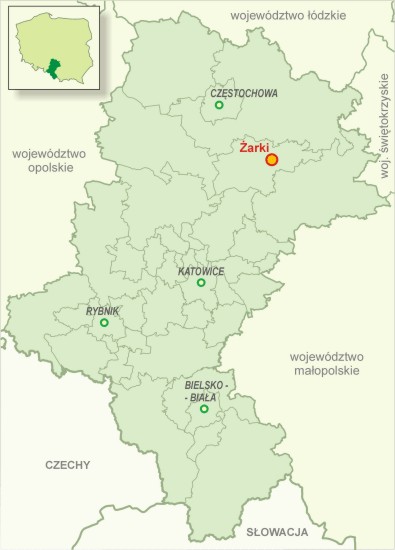 Rysunek 1 Położenie Gminy ŻarkiŹródło: bip.slaskie.plW skład gminy wchodzi Miasto Żarki i 10 sołectw: Jaworznik, Jaroszów, Kotowice, Zawada, Czatachowa, Suliszowice, Wysoka Lelowska, Przybynów, Ostrów, Zaborze.W przestrzeni Gminy Żarki dominują grunty leśne i użytki rolne. Gmina zajmuje powierzchnię 100,67 km2 (z czego 62,72% stanowią użytki rolne) i liczy około 8.451 mieszkańców. Najwyższym stopniem urbanizacji charakteryzują się Żarki, gdzie w strukturze zabudowy wyraźnie dominuje budownictwo jednorodzinne z niewieloma wielorodzinnymi zespołami mieszkaniowymi. Gmina znajduje się na drodze ważnych szlaków komunikacyjnych przechodzących przez jej obszar. Przez teren gminy przechodzą drogi wojewódzkie nr 789, 792, 793. Drogi stanowią dogodne połączenie z Katowicami (poprzez DK91), z Częstochową (poprzez DK91, DK46), a także ze Łodzią (poprzez DK91, DK46, A1). Sieć dróg umożliwia łatwy dojazd z każdego miejsca na terenie gminy do dużych ośrodków gospodarczych takich jak Katowice, Częstochowa, Kraków.Warunki klimatyczneGmina, znajduje się w obrębie XV dzielnicy klimatycznej częstochowsko− kieleckiej. Najniższe temperatury występują w styczniu, a najwyższe w lipcu. Średnia roczna temperatura kształtuje się na poziomie 7,5 stopni C. Roczna suma opadów na tym obszarze jest znaczna i waha się w granicach 615−650 mm. Roczny rozkład opadów jest charakterystyczny dla klimatu kontynentalnego, maksimum opadów przypada na miesiące letnie, a szczególnie na miesiąc lipiec. Okres wegetacji trwa 210− 220 dni. Liczba dni z przymrozkiem wynosi 110− 120.Ostatnie przymrozki wiosenne występują w drugiej połowie kwietnia, a pierwsze dni z przymrozkami jesiennymi przypadają na drugą dekadę października (czasem jednak występują już na początku tego miesiąca).LudnośćWg danych GUS teren Gminy Żarki w 2020 roku był zamieszkiwany przez ogólną liczbę ludności wynoszącą 8.451, z czego kobiety stanowiły 51% a mężczyźni 49%. Na przestrzeni ostatnich lat notuję się niewielki wzrost liczby mieszkańców, w porównaniu z rokiem 2010, liczba ludności wzrosła o 158 osób. W wieku produkcyjnym według stanu na rok 2017 znajdowało się 59,22% społeczeństwa. Infrastruktura technicznaGospodarka cieplnaNa obszarze Gminy Żarki brak jest scentralizowanego system zaopatrzenia w energię cieplną. Na terenie gminy istnieją jedynie lokalne źródła ciepła, zaopatrujące w ciepło zespoły budynków, pojedyncze budynki mieszkalne, usługowe i przemysłowe. Źródła ciepłaNa terenie gminy istnieje klika lokalnych kotłowni, usytuowanych głównie w budynkach użyteczności publicznej, zakładach przemysłowych. Kotłownie w budynkach użyteczności publicznej zostały w ostatnich latach zmodernizowane. Modernizacja polegała głównie na wymianie kotłów nieekologicznych na nowe, bądź zastąpieniu paliw stałych paliwami ekologicznie czystymi. Obszar zabudowy mieszkaniowej oraz zabudowa jednorodzinna rozproszona, zaopatrywane są w ciepło z indywidualnych źródeł, opalanych paliwami stałymi (węgiel kamienny, miał), względnie energią elektryczną czy gazem. Instalacje indywidualne są jednym z większych emiterów zanieczyszczeń do atmosfery, gdyż lokalne źródła ciepła zazwyczaj charakteryzują się niską sprawnością i brakiem jakichkolwiek urządzeń ochrony atmosfery. Gospodarka elektroenergetycznaCharakterystyka istniejącego systemu elektroenergetycznego zasilającego w energię elektryczną odbiorców z terenu Gminy Żarki oparta została m.in. na informacjach uzyskanych od Polskich Sieci Elektroenergetycznych Operator S.A. w zakresie linii wysokich napięć 220 kV i 400 kV, przedsiębiorstwa energetycznego Tauron Dystrybucja S.A. w zakresie sieci wysokiego (110 kV), średniego i niskiego napięcia.Przez teren i w obrębie Gminy Żarki przebiegają linie elektroenergetyczne, będące własnością PSE S.A.:400 kV Joachimów− Wielkopole i Rogowiec− Tucznawa220 kV Joachimów− Łośnice,220 kV Łagisza− Joachimów/ Wrzosowa (przy zachodniej granicy gminy).Zasilanie odbiorców zlokalizowanych na terenie Gminy Żarki odbywa się na średnim napięciu 20 kV liniami napowietrznymi i kablowymi oraz sieciami niskiego napięcia, zasilanych ze stacji elektroenergetycznych SN/nN, które stanowią własność Tauron Dystrybucja S.A.Gospodarka gazowaNa terenie Gminy Żarki nie eksploatuje się sieci gazowej wysokiego ciśnienia. Dystrybucją gazu ziemnego na terenie gminy Żarki zajmuje się Górnośląska Spółka Gazownictwa Sp. z o.o. w Zabrzu. Na terenie gminy występują sieci gazowe:Żarki− Wysoka Lelowska− Zaborze− średniego ciśnienia stalowe DN 32− 150 i PE DN 40− 90,Żarki− Jaroszów− Suliszowice− średniego ciśnienia stalowe DN 32−80 i PE DN 32−80,Żarki− Jaworznik− Kotowice− średniego ciśnienia stalowe DN 32−125 i PE DN 50,Żarki− średniego ciśnienia stalowe DN 32−200 i PE DN 32−50.Źródłem zasilania powyższych gazociągów jest SRP I stopnia w Myszkowie przy ul. Partyzantów.Zasilanie gminy w gaz odbywa się za pomocą sieci średniego ciśnienia.Tabela 2 Zużycie oraz liczba odbiorców gazu zlokalizowanych na terenie gminy Żarki w poszczególnych grupach odbiorców w latach 2015 − 2019Źródło: PGNiG Obrót Detaliczny sp. z o.o.OCENA STANU ŚRODOWISKAKlimat i powietrze atmosferyczne Powietrze atmosferyczne jest szczególnie narażone na zanieczyszczenie ze względu na ogromną ilość substancji, jakie są emitowane z powierzchni ziemi. Źródła zanieczyszczeń powietrza możemy podzielić ze względu na pochodzenie na dwie grupy: pochodzenia naturalnego oraz antropogenicznego. O jakości powietrza decyduje wielkość i przestrzenny rozkład emisji ze wszystkich źródeł z uwzględnieniem przepływów transgranicznych i przemian fizykochemicznych zachodzących w atmosferze. Zanieczyszczenia powietrza można podzielić na dwie grupy: zanieczyszczenia gazowe, lotne związki chemiczne np.: tlenki azotu, tlenki siarki, tlenek i dwutlenek węgla, węglowodory,zanieczyszczenia pyłowe:pyły o działaniu toksycznym, zawierające metale ciężkie, pyły radioaktywne, azbestowe, pyły fluorków oraz niektórych nawozów mineralnych, pyły szkodliwe, zawierające krzemionkę, drewno, bawełnę, glinokrzemiany,pyły obojętne, zawierają głównie związki żelaza, węgla, gipsu, wapienia.Głównymi źródłami zanieczyszczeń na terenie Gminy Żarki są:źródła komunalno – bytowe − kotłownie lokalne, indywidualne źródła ciepła, źródła ciepła zakładów prywatnych, które mają bezpośredni wpływ na lokalny stan jakości powietrza poprzez emisję zanieczyszczeń pyłowych. Wymienione emitory są przyczyną zjawiska „niskiej emisji”.źródła transportowe (liniowe) − emisja zanieczyszczeń na niewielkiej wysokości,  sektor usługowy.Powiat myszkowski charakteryzuje się niskim stopniem uprzemysłowienia. Wskazują na to ilości zanieczyszczeń wprowadzanych do powietrza z zakładów szczególnie uciążliwych. Według danych GUS w 2019 r. emisja pyłów z terenu powiatu myszkowskiego z zakładów zaliczanych do szczególnie uciążliwych wyniosła 9 ton, natomiast wielkość emisji gazów osiągnęła poziom 18 669 ton. W 2019 r. na urządzeniach do redukcji i neutralizacji zanieczyszczeń udało się zatrzymać 94,8% zanieczyszczeń pyłowych. Poniższa tabela przedstawia emisję zanieczyszczeń powietrza z zakładów szczególnie uciążliwych na terenie powiatu myszkowskiego.Tabela 3 Emisja zanieczyszczeń do powietrza z zakładów szczególnie uciążliwych na terenie powiatu myszkowskiegoŹródło: opracowanie własne na podstawie danych GUSJakość powietrzaPodstawowym celem monitoringu jakości powietrza jest uzyskanie informacji o poziomach stężeń substancji w otaczającym powietrzu i na ich podstawie określenie wyników ocen jakości powietrza.Według Rocznej oceny jakości powietrza w województwie śląskim. Raport wojewódzki za rok 2020 na terenie województwa śląskiego zostało wydzielonych 5 stref zgodnie z rozporządzeniem Ministra Środowiska z 10 sierpnia 2012 roku w sprawie stref, w których dokonuje się oceny jakości powietrza (Dz. U. 2012, poz. 914). Strefy te zostały wymienione poniżej:Aglomeracja górnośląska – PL2401Aglomeracja rybnicko – jastrzębska – PL2402Miasto Bielsko – Biała – PL2403Miasto Częstochowa – PL2404Strefa śląska – PL2405Gmina Żarki jest położona w strefie śląskiej (PL2405).Tabela 4 Źródła emisji zanieczyszczeń powietrzaŹródło: opracowanie własneOcenę jakości powietrza i obserwację zmian dokonuje się w ramach państwowego monitoringu środowiska (art. 88 ustawy Prawo ochrony środowiska). Lista zanieczyszczeń pod kątem spełnienia kryteriów określonych w celu ochrony zdrowia objęła: benzen, dwutlenek azotu, dwutlenek siarki, tlenek węgla, ozon, pył zawieszony PM10, pył zawieszony PM2,5, arsen w pyle PM10, benzo(α)piren w pyle PM10, ołów w pyle PM10, kadm w pyle PM10 oraz nikiel w pyle PM10. Do zanieczyszczeń, które uwzględniono w ocenie ze względu na ochronę roślin należały: dwutlenek siarki, tlenki azotu oraz ozon. Zgodnie z definicjami zawartymi w dyrektywie 2008/50/WE: Poziom dopuszczalny oznacza poziom substancji w powietrzu ustalony na podstawie wiedzy naukowej, w celu unikania, zapobiegania lub ograniczania szkodliwego oddziaływania na zdrowie ludzkie lub środowisko jako całość, który powinien być osiągnięty w określonym terminie i po tym terminie nie powinien być przekraczany. Poziom docelowy oznacza poziom substancji w powietrzu ustalony w celu unikania, zapobiegania lub ograniczania szkodliwego oddziaływania na zdrowie ludzkie lub środowisko jako całość, który ma być osiągnięty tam gdzie to możliwe w określonym czasie. Poziom celu długoterminowego oznacza poziom substancji w powietrzu, który należy osiągnąć w dłuższej perspektywie – z wyjątkiem przypadków, gdy nie jest to możliwe w drodze zastosowania proporcjonalnych środków – w celu zapewnienia skutecznej ochrony zdrowia ludzkiego i środowiska.Ocena jakości powietrza przeprowadzona z uwzględnieniem kryterium ochrony zdrowia wykazała, iż w strefie śląskiej, do której zalicza się Gmina Żarki wystąpiły przekroczenia stężenia dla: pyłu zawieszonego PM10, pyłu 2,5, ozonu i benzo(a)pirenu w pyle PM10.Tabela 5 Klasyfikacja strefy śląskiej z uwzględnieniem kryteriów określonych w celu ochrony zdrowiaŹródło: opracowanie własne na podstawie Rocznej oceny jakości powietrza w województwie śląskim. Raport wojewódzki za rok 2020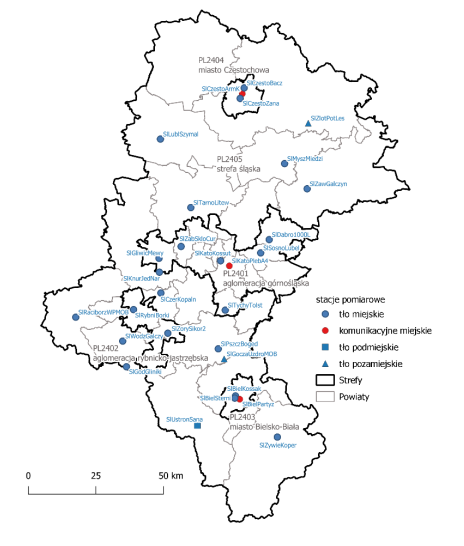 Rysunek 2 Lokalizacja stacji pomiarowych w województwie śląskim Źródło: Roczna ocena jakości powietrza w województwie śląskim. Raport wojewódzki za rok 2020Kryteria klasyfikacyjne dwutlenku siarki dla ochrony zdrowia obejmują poziom dopuszczalny 1−godzinny i 24−godzinny z uwzględnieniem dopuszczalnej częstości przekraczania wynoszącej odpowiednio 24 raz dla stężeń 1− godzinnych wynoszących 350 µg/m3 i 3 razy dla stężeń dobowych wynoszących 125 µg/m3.W 2020 roku najwyższe maksymalne stężenie 1−godzinne dwutlenku siarki nie przekroczyły 26% poziomu dopuszczalnego (350 µg/m 3 ) w strefie śląskiej.Cztery maksymalne stężenia 24−godzinne dwutlenku siarki nie przekroczyło 43% poziomu dopuszczalnego (125 µg/m 3 ) w strefie śląskiej.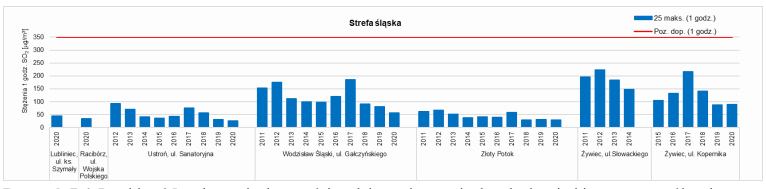 Rysunek 3 Stężenia 1−godzinne dwutlenku siarki (25 maksymalne) w strefie śląskiej w latach 2011−2020Źródło: Roczna ocena jakości powietrza w województwie śląskim. Raport wojewódzki za rok 2020Kryteria klasyfikacyjne dwutlenku azotu dla ochrony zdrowia obejmują poziom dopuszczalny 200 µg/m3 stężeń 1−godzinnych z uwzględnieniem dopuszczalnej częstości przekraczania wynoszącej 18 przekroczeń godzinnych oraz poziom dopuszczalny 40 µg/m3 w roku kalendarzowym. W 2020 roku stężenia średnio roczne w strefie śląskiej na stacjach pomiarowych były na poziomie niższym niż dopuszczalny (poziom dopuszczalny 40 µg/m3). Również stężenia 1−godzinne dwutlenku azotu (19 maksymalne) nie przekroczyły poziomu dopuszczalnego, poziom dopuszczalny stężenia 1−godz. (200 µg/m3).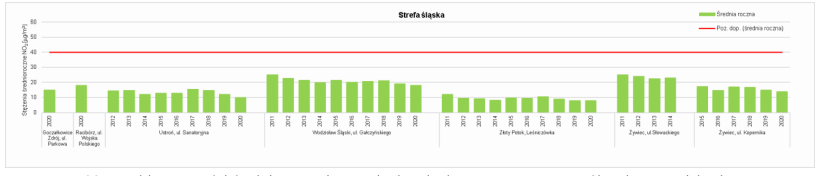 Rysunek 4 Stężenia średnie roczne dwutlenku azotu w strefie śląskiej w latach 2011−2020Źródło: Roczna ocena jakości powietrza w województwie śląskim. Raport wojewódzki za rok 2020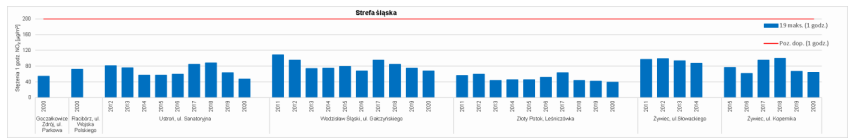 Rysunek 5 Stężenia 1−godzinne dwutlenku azotu (19 maksymalne) w strefie śląskiej w latach 2011−2020Źródło: Roczna ocena jakości powietrza w województwie śląskim. Raport wojewódzki za rok 2020W 2020 roku stężenia maksymalne ośmiogodzinne tlenku węgla nie przekroczyły poziomu dopuszczalnego na żadnym stanowisku i wynosiły 33% wartości dopuszczalnej 10 mg/m3 (klasa A).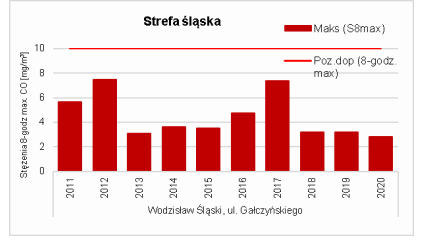 Rysunek 6 Stężenia maksymalne 8−godzinne tlenku węgla w strefie śląskiej w latach 2011−2020Źródło: Roczna ocena jakości powietrza w województwie śląskim. Raport wojewódzki za rok 2020Dla ozonu istnieją dwa kryteria klasyfikacji strefy pod kątem ochrony zdrowia: poziom docelowy 120 µg/m3 i dopuszczalna liczba przekroczeń wynosząca 25 dni uśredniona w ciągu kolejnych trzech lat oraz poziom celu długoterminowego 120 µg/m3.Dopuszczalna częstość przekraczania poziomu docelowego maksymalnego stężenia 8−godzinnego, uśredniona za okres trzech lat nie była wyższa niż 25 dni w strefie śląskiej. Klasyfikacja stref w województwie śląskim dla ozonu w odniesieniu do poziomu docelowego wykazała klasę A we wszystkich strefach, w przypadku poziomu celu długoterminowego uzyskano klasę D2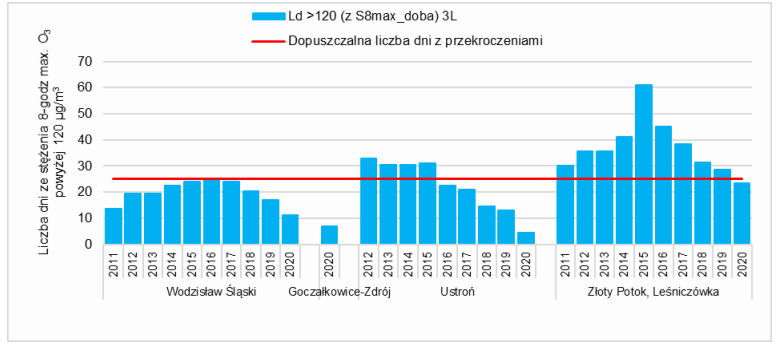 Rysunek 7 Liczba dni w latach 2011−2020 w strefie śląskiej, w których najwyższa ośmiogodzinna średnia krocząca stężeń ozonu przekraczała 120 µg/m3Źródło: Roczna ocena jakości powietrza w województwie śląskim. Raport wojewódzki za rok 2020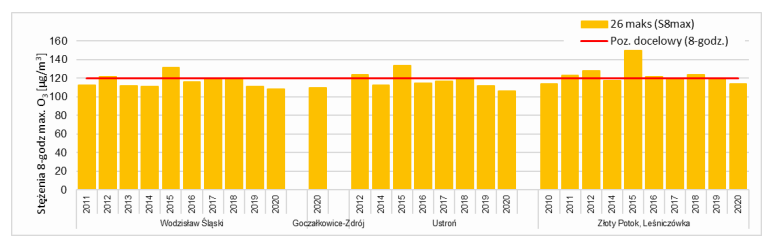 Rysunek 8 Przebieg 26−tych maksymalnych rocznych wartości dobowych maksimów ze stężeń średnich 8−godzinnych ozonuŹródło: Roczna ocena jakości powietrza w województwie śląskim. Raport wojewódzki za rok 2020Kryteria klasyfikacyjne pyłu PM10 dla ochrony zdrowia obejmują poziom dopuszczalny stężeń średnich rocznych 40 µg/m3 oraz dopuszczalną częstość przekraczania wynoszącą 35 dni dla stężeń dobowych przekraczających 50 µg/m3 . W 2020 roku spośród 13 stanowisk w strefie śląskiej dopuszczalna częstość przekraczania została utrzymana na pięciu stanowiskach, na dziesięciu przekroczono normę. Dopuszczalna częstość przekraczania stężeń dobowych powyżej 50 µg/m3 w strefie wyniosła od 1 do 69 dni.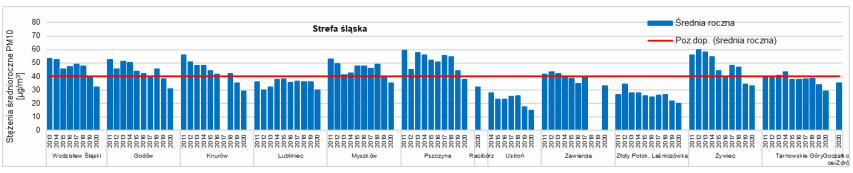 Rysunek 9 . Stężenia średnie roczne pyłu PM10 w strefie śląskiej w latach 2011−2020Źródło: Roczna ocena jakości powietrza w województwie śląskim. Raport wojewódzki za rok 2020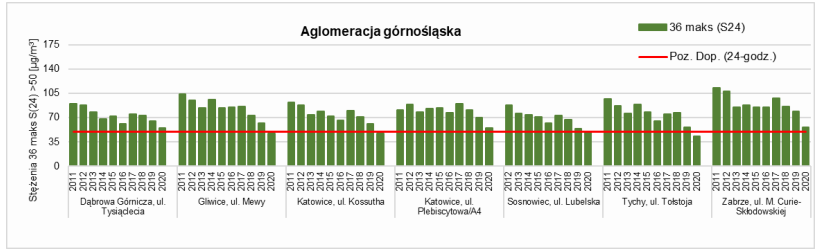 Rysunek 10 Przebieg 36 maksymalnej wartości 24−godzinowej stężenia pyłu PM10 na poszczególnych stanowiskach Źródło: Roczna ocena jakości powietrza w województwie śląskim. Raport wojewódzki za rok 2020Dla pyłu PM2.5 przeprowadzono klasyfikację pod kątem dotrzymania poziomu dopuszczalnego II fazy (20 µg/m3 ), stosując nazewnictwo klas: A1 oraz C1. Faza II dla PM2,5 jest od 2020 r. obowiązującym poziomem normatywnym oceny (rozporządzenie Ministra Środowiska z dnia 24 sierpnia 2012 roku w sprawie poziomów niektórych substancji w powietrzu zmienione przez rozporządzenie Ministra Środowiska z dnia 19 października 2019 roku zmieniające rozporządzenie w sprawie poziomów niektórych substancji w powietrzu Dz. U. z 2019 r. poz. 1931) i jednocześnie główną obowiązującą klasyfikacją, decydującą np. o działaniach prowadzonych na obszarze strefy. Dodatkowo klasyfikacja wykonana pod kątem dotrzymania poziomu dopuszczalnego I fazy pyłu PM2,5 dla ochrony zdrowia obejmująca poziom dopuszczalny stężeń średnich rocznych 25 µg/m3 wykazała, że dla strefy śląskiej stwierdzono przekroczenia poziomu dopuszczalnego.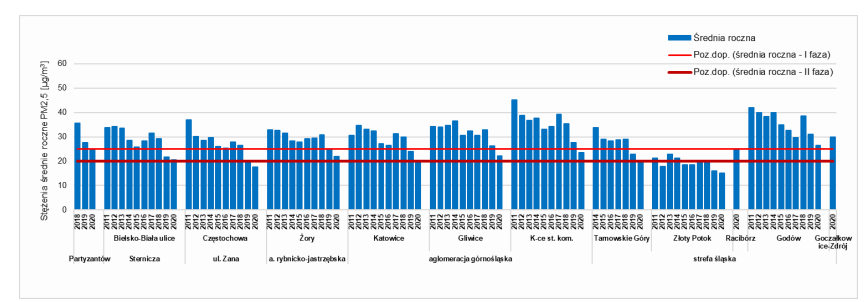 Rysunek 11 Średnie roczne stężenia pyłu PM2.5 w województwie śląskim w latach 2011−2020Źródło: Roczna ocena jakości powietrza w województwie śląskim. Raport wojewódzki za rok 2020Kryterium klasyfikacyjne dla ołowiu w celu ochrony zdrowia stanowi poziom dopuszczalny 0,5 µg/m3 w roku kalendarzowym. Średnioroczne stężenia ołowiu osiągnęły wartość poniżej poziomu dopuszczalnego. W związku z powyższym wszystkie strefy zostały zakwalifikowane do klasy A.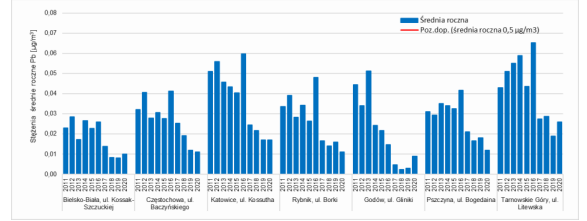 Rysunek 12 Średnie roczne stężenia ołowiu w strefie śląskiej w latach 2011−2020Źródło: Roczna ocena jakości powietrza w województwie śląskim. Raport wojewódzki za rok 2020Kryterium klasyfikacyjnym dla arsenu w celu ochrony zdrowia jest poziom docelowy 6 ng/m3 w roku kalendarzowym. Średnie roczne stężenia arsenu wyniosły od 10% do 18% poziomu docelowego (6 ng/m3). W związku z powyższym wszystkie strefy zostały zakwalifikowane do klasy A. 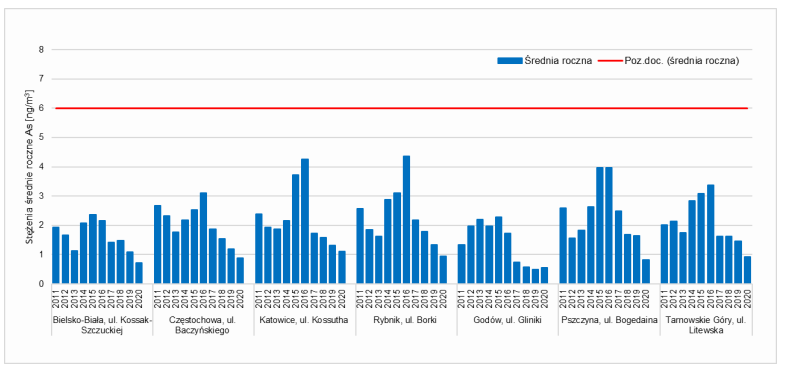 Rysunek 13 Średnie roczne stężenia arsenu w strefie śląskiej w latach 2011−2020Źródło: Roczna ocena jakości powietrza w województwie śląskim. Raport wojewódzki za rok 2020Kryterium klasyfikacyjnym dla kadmu w celu ochrony zdrowia jest poziom docelowy 5 ng/m3 w roku kalendarzowym. Średnie roczne stężenia kadmu wyniosły od 5% do 54% poziomu docelowego 5 ng/m3. W związku z powyższym wszystkie strefy zostały zakwalifikowane do klasy A.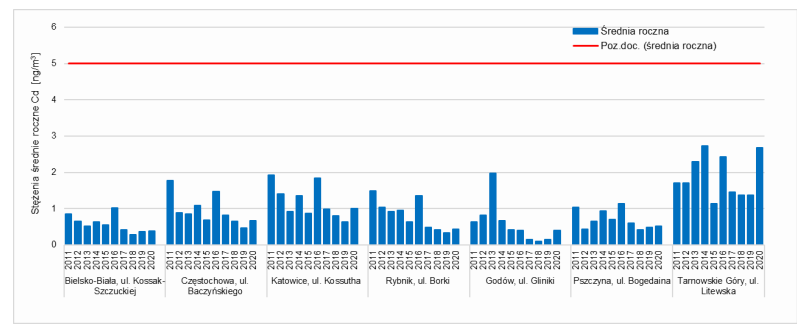 Rysunek 14 Średnie roczne stężenia kadmu w strefie śląskiej w latach 2011−2020Źródło: Roczna ocena jakości powietrza w województwie śląskim. Raport wojewódzki za rok 2020Kryterium klasyfikacyjnym dla niklu w celu ochrony zdrowia jest poziom docelowy 20 ng/m3 w roku kalendarzowym. Średnie roczne stężenia niklu wyniosły od 8% do 21% poziomu docelowego (20 ng/m3). W związku z powyższym wszystkie strefy zostały zakwalifikowane do klasy A.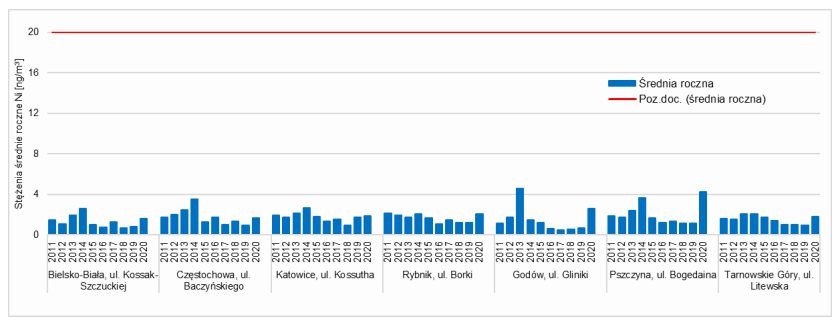 Rysunek 15 Średnie roczne stężenia niklu w strefie śląskiej w latach 2011−2020Źródło: Roczna ocena jakości powietrza w województwie śląskim. Raport wojewódzki za rok 2020Kryterium klasyfikacyjnym dla benzo(a)pirenu w celu ochrony zdrowia jest poziom docelowy 1 ng/m3 w roku kalendarzowym. W 2020 roku średnie roczne stężenia benzo(a)pirenu przekroczyły wartość docelową 1 ng/m 3 i wyniosły w strefie śląskiej od 4 do 9 ng/m3. W związku z powyższym strefa została zakwalifikowana do klasy C.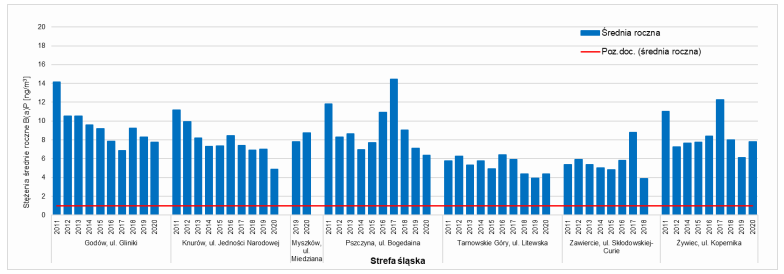 Rysunek 16 Średnie roczne stężenia benzo(a)pirenu w strefie śląskiej w latach 2011−2020Źródło: Roczna ocena jakości powietrza w województwie śląskim. Raport wojewódzki za rok 2020Na podstawie ocen jakości powietrza wg kryterium ochrony zdrowia, przedstawionych w rocznych ocenach jakości powietrza w województwie śląskim, wykonanych w latach 2017− 2020 Miasto i Gmina Żarki leżące w strefie śląskiej, należy do obszarów przekroczeń dopuszczalnej częstości 35 dni ze stężeniem powyżej wartość 50 µg/m3 średnich dobowych stężeń pyłu zawieszonego PM10,  poziomu dopuszczalnych stężeń średnich rocznych pyłu PM10 i PM2,5 oraz poziomu docelowego benzo(a)pirenu.Tabela 6 Wyniki klasyfikacji strefy śląskiejŹródło: Główny Inspektor Ochrony ŚrodowiskaNa terenie Gminy Żarki nie ma stacji pomiarowej jakości powietrza, ale stacją reprezentatywną jest stacja pomiarowa w Zawierciu przy ul. Gałczyńskiego. Ocenę jakości powietrza dokonuje się w oparciu o pomiary wykonywane w sposób ciągły lub okresowy. Dodatkowo wykorzystywane jest matematyczne modelowanie transportu i przemian substancji w powietrzu, wykonywane przez Instytut Ochrony Środowiska− Państwowy Instytut Badawczy, które stanowi metodę uzupełniającą w stosunku do pomiarów zanieczyszczeń powietrza, a w szczególnych warunkach mogą je zastępować.Tabela 7 Klasyfikacja strefy śląskiej z uwzględnieniem kryteriów określonych w celu ochrony roślinŹródło: opracowanie własne na podstawie Rocznej oceny jakości powietrza w województwie śląskim. Raport wojewódzki za rok 2020Kryterium klasyfikacyjnym dla dwutlenku siarki w celu ochrony roślin jest średnioroczne stężenie w roku kalendarzowym i w sezonie zimowym od 1 października roku do 31 marca wynoszące 20 μg/m3. Na stacji w Złotym Potoku średnioroczne stężenie dwutlenku siarki w 2020 roku oraz stężenie w sezonie zimowym od 1 października 2019 roku do 31 marca 2020 roku nie przekroczyły poziomu dopuszczalnego 20 μg/m3, wynosząc odpowiednio 5 μg/m3 w roku kalendarzowym, a w sezonie zimowym 6 μg/m3. Dla dwóch parametrów roku i pory zimowej została określona klasa A.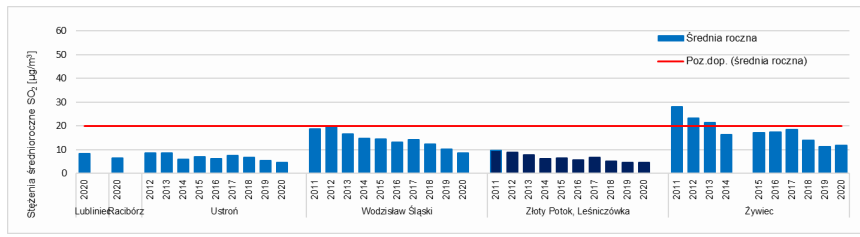 Rysunek 17 Średnie roczne stężenia dwutlenku siarki w strefie śląskiej w latach 2011−2020Źródło: Roczna ocena jakości powietrza w województwie śląskim. Raport wojewódzki za rok 2020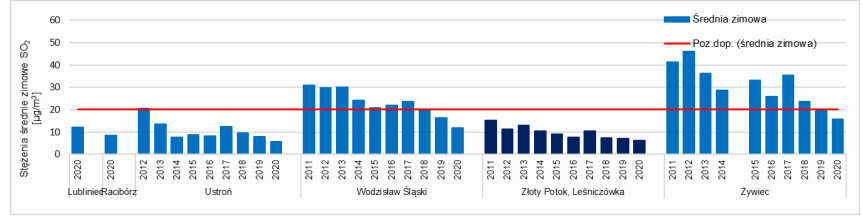 Rysunek 18 Średnie stężenia dwutlenku siarki w sezonie zimowym w strefie śląskiejŹródło: Roczna ocena jakości powietrza w województwie śląskim. Raport wojewódzki za rok 2020Kryterium klasyfikacyjnym dla tlenków azotu w celu ochrony roślin jest średnie roczne stężenie w roku kalendarzowym wynoszące 30 μg/m3. W 2020 roku średnie roczne stężenia tlenków azotu na stacji w Złotym Potoku, oceniane wg kryterium ochrony roślin, wyniosło 9 µg/m3, tj. 27% wartości dopuszczalnej (klasa A). W porównaniu do 2019 roku obniżyło się o 1 µg/m3. 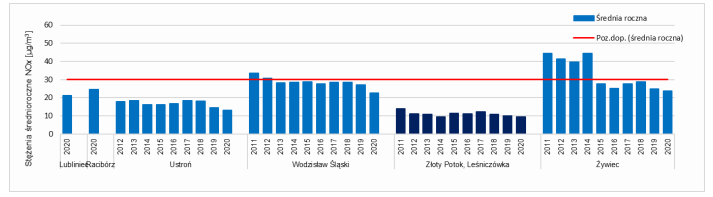 Rysunek 19 Średnie roczne stężenia tlenków azotu w strefie śląskiej w latach 2011−2020Źródło: Roczna ocena jakości powietrza w województwie śląskim. Raport wojewódzki za rok 2020Dla ozonu istnieją dwa różne kryteria klasyfikacji strefy pod kątem ochrony roślin: poziom docelowy i poziom celu długoterminowego. Dla poziomu docelowego uzyskano klasę A, a dla poziomu celu długoterminowego klasę D2. Na stacji tła regionalnego w Złotym Potoku, w strefie śląskiej, przekroczony został poziom celu długoterminowego ozonu wyrażony jako AOT40. Wskaźnik ten uśredniony wyniósł 17 256 (μg/m3)*h, przy poziomie celu docelowym wynoszącym 18 000 (μg/m3)*h.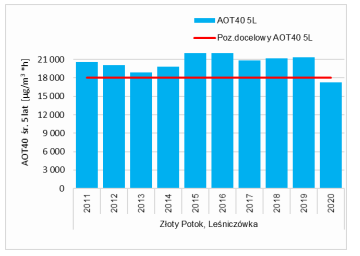 Rysunek 20 Przebieg wartości wskaźnika AOT40 dla ozonu w stanowiskach pomiarowych w województwie śląskimŹródło: Roczna ocena jakości powietrza w województwie śląskim. Raport wojewódzki za rok 2020W ocenie rocznej dokonanej pod kątem ochrony roślin stwierdzono brak przekroczeń wartości dopuszczalnych dla tlenków azotu, dwutlenku siarki (klasa A) i poziomu docelowego ozonu oraz przekroczenie poziomu celu długoterminowego dla ozonu (klasa D2).Obowiązek określania programów ochrony powietrza wynika z art. 91 ustawy z dnia 27 kwietnia 2001 r. Prawo ochrony środowiska (t. j. Dz. U. z 2020 r., poz.1219). Programy określa się dla stref, w których poziom choćby jednej substancji przekracza poziom dopuszczalny powiększony o margines tolerancji lub poziom docelowy. Programy mają na celu osiągnięcie dopuszczalnych poziomów i poziomów docelowych substancji w powietrzu. Sejmik Województwa Śląskiego uchwałą nr VI/21/12/2020 z dnia 29 czerwca 2020 r. przyjął „Program ochrony powietrza dla województwa śląskiego” mający na celu osiągnięcie poziomów dopuszczalnych substancji w powietrzu oraz pułapu stężenia ekspozycji.Źródła zanieczyszczeń powietrza atmosferycznegoStan powietrza w Gminie Żarki jest uwarunkowany różnorodnymi źródłami emisji zanieczyszczeń pyłowych i gazowych. Należy wyróżnić:źródła punktowe− zakłady przemysłowe, energetyka cieplna,źródła liniowe− transport,źródła powierzchniowe− kotłownie lokalne i indywidualne źródła ciepła gospodarstw domowych.Źródła punktoweŹródła punkowe odpowiadają za emisję pyłów, dwutlenku siarki (SO2), tlenków azotu (NOX), pył PM10, tlenków węgla (CO) i dwutlenku węgla (CO 2 ). Przeważnie emisja ww. substancji jest wynikiem spalania paliw oraz prowadzenia procesów technologicznych w zakładach przemysłowych. Tego rodzaju źródła, ze względu na sposób wprowadzania zanieczyszczeń do powietrza (wysokość emitora oraz prędkość wylotowa gazów, urządzenia oczyszczające powietrze), oddziaływają na stan jakości powietrza zwykle w mniejszym stopniu niż spalanie paliw w indywidualnych systemach grzewczych. W tabeli zamieszczono listę podmiotów, emitujących gazy lub pyły do powietrza z kotłów o nominalnej mocy cieplnej do 5 MW oraz powyżej 5 MW na terenie Gminy Żarki w latach 2015−2019.Tabela 8 Podmioty emitujące gazy lub pyły na terenie Gminy Żarki w latach 2015−2019Źródło: opracowanie własne na podstawie danych uzyskanych z Urzędu Marszałkowskiego Województwa ŚląskiegoPoza podmiotami emitującymi gazy lub pyły do powietrza z kotłów o nominalnej mocy cieplnej do 5 MW oraz powyżej 5 MW na terenie gminy funkcjonują zakłady, które emitują zanieczyszczenia do powietrza z eksploatowanych instalacji.Tabela 9 Lista podmiotów wprowadzających gazy lub pyły do powietrza na terenie Gminy ŻarkiŹródło: Starostwo Powiatowe w MyszkowieŹródła linioweDo źródeł liniowych zaliczamy ciągi komunikacyjne (drogowe i kolejowe). Emitowane zanieczyszczenia pochodzą ze spalania paliw w silnikach pojazdów i są to przede wszystkim tlenek węgla (CO), dwutlenek węgla (CO2), tlenki azotu (NOx) oraz węglowodory. Emisji zanieczyszczeń ze spalania paliw towarzyszy emisja zanieczyszczeń związana z eksploatacją nawierzchni dróg, ścierania opon i hamulców. Na wielkość emisji ze źródeł liniowych ma wpływ cały szereg czynników, w tym: struktura i natężenie ruchu, organizacja ruchu samochodowego, płynność ruchu pojazdów na drodze, stan techniczny dróg i pojazdów. Najważniejszymi ciągami komunikacji kołowej, wiodącymi przez obszar gminy są drogi wojewódzkie nr 789, nr 792, nr 793. Drogi stanowią dogodne połączenie z Katowicami (poprzez DK91), z Częstochową (poprzez DK91, DK46), a także ze Łodzią (poprzez DK91, DK46, A1). Sieć dróg umożliwia łatwy dojazd z każdego miejsca na terenie gminy do dużych ośrodków gospodarczych takich jak Katowice, Częstochowa, Kraków.Źródła obszaroweŹródła obszarowe stanowią emisje ze spalania paliw w wyniku indywidualnego ogrzewania domów i mieszkań. Najczęściej stosowanym paliwem są paliwa stałe takie jak: węgiel kamienny, miał, które są szczególnie uciążliwe i znacząco przyczyniają się do pogorszenia stanu jakości powietrza. Indywidualne instalacje są jednym z największych emitorów a zasięg ich oddziaływania ma charakter lokalny. Niska emisja jest odpowiedzialna głównie za wzrost stężeń pyłu, dwutlenku siarki (SO2), tlenków azotu (NOX), tlenku węgla (CO).Na obszarze Gminy Żarki są również zlokalizowane lokalne źródła ciepła, zaopatrujące w ciepło zespoły budynków, pojedyncze budynki mieszkalne, usługowe i przemysłowe. Obszar zabudowy mieszkaniowej oraz zabudowa jednorodzinna rozproszona, zaopatrywane są w ciepło z indywidualnych źródeł, opalanych paliwami stałymi (węgiel kamienny), biomasą, gazem ziemnym, względnie energią elektryczną. Instalacje indywidualne są jednym z większych emitorów zanieczyszczeń do atmosfery, gdyż lokalne źródła ciepła zazwyczaj charakteryzują się niską sprawnością i brakiem jakichkolwiek urządzeń ochrony atmosfery. Odnawialne źródła energiiDyrektywa unijna 28/2009/WE z maja 2009 r. o promocji stosowania energii z odnawialnych źródeł energii wyznaczyła minimalny cel dla Polski w postaci 15% udziału energii z OZE w bilansie zużycia energii finalnej brutto w 2020 roku. Po roku 2006 obraz rynek energetyki odnawialnej zaczął się zmieniać i dywersyfikować. Pojawiły się nowe, obiecujące technologie i tzw. niezależni producenci energii, zaczynając od gospodarstw domowych, a kończąc na firmach spoza tradycyjnej energetyki. Spośród nowych technologii, które już zaistniały na rynku krajowym, wyróżnić można w szczególności: termiczne kolektory słoneczne (na początek do podgrzewania wody, a obecnie coraz śmielej także do ogrzewania budynków), lądowe farmy wiatrowe i biogazownie rolnicze, poszerzające w sposób znaczący dotychczasowy, niewielki rynek biogazu tzw. wysypiskowego. Analiza SWOTTabela 10 Analiza SWOT dla komponentu powietrze atmosferyczneŹródło: opracowanie własneKierunki działań w celu polepszenia jakości powietrzaWzrost zużycia energii jest bezpośrednio związany ze wzrostem zapotrzebowania na energię, co wynika z rosnącej liczby gospodarstw domowych oraz konsumpcyjnego stylu życia ludzi. Powyższe założenia prowadzą do wzrostu emisji zanieczyszczeń zarówno z indywidualnego systemu ogrzewania jak i z sektora transportowego. W związku z powyższym działania, jakie powinny być podejmowane to przede wszystkim:kompleksowa termomodernizacja budynków,modernizacja nawierzchni dróg i działania ograniczające emisję wtórną pyłu poprzez regularne utrzymanie czystości nawierzchni,utwardzenie dróg lub poboczy w celu redukcji wtórnego unosu pyłu z drogi,edukacja ekologiczna,kontrola gospodarstw domowych w zakresie przestrzegania zakazu spalania odpadów,rozbudowa systemów transportu alternatywnego w tym budowa ścieżek rowerowych,promocja odnawialnych i alternatywnych źródeł energii,promocja działań na rzecz podniesienia efektywności energetycznej i oszczędzania energii; praktyczne wprowadzenie zasad zielonych zamówień publicznych, uwzględniających wpływ na środowisko,obniżenie emisji w obiektach użyteczności publicznej poprzez modernizację lub likwidację urządzeń na paliwa stałe.Dokumentem wyznaczającym konkretne cele w zakresie redukcji emisji gazów cieplarnianych, zwiększenia efektywności energetycznej oraz wykorzystania odnawialnych źródeł energii w gminie jest Plan Gospodarki Niskoemisyjnej (PGN).7 kwietnia 2017 r. sejmik województwa śląskiego przegłosował uchwałę antysmogową dla całego województwa śląskiego. Uchwała antysmogowa to regulacja prawna dotycząca wszystkich użytkowników kotłów, pieców i kominków na paliwo stałe w województwie śląskim od 1 września 2017 r. Dokument wskazuje rodzaj urządzeń grzewczych, dopuszczonych do stosowania oraz rodzaj paliw zakazanych do stosowania. Realizacja uchwały antysmogowej ma doprowadzić do poprawy jakości powietrza w regionie, a tym samym przyczynić się do poprawy naszego zdrowia i większego komfortu życia.Klimat akustycznyUstawa z dnia 27 kwietnia 2001 r. Prawo ochrony środowiska traktuje hałas jako zanieczyszczenie, wobec którego należy przyjmować takie same ogólne zasady postępowania, jak dla pozostałych zanieczyszczeń i związanych z nimi dziedzin ochrony środowiska. Ustawa definiuje podstawowe pojęcia z zakresu ochrony przed hałasem jak: emisja, przez którą rozumie się wprowadzane bezpośrednio lub pośrednio, w wyniku działalności człowieka, do powietrza, wody, lub ziemi, energie, takie jak hałas czy wibracje; hałas, przez który rozumie się dźwięki o częstotliwościach od 16 Hz do 16.000 Hz;poziom hałasu, przez który rozumie się równoważny poziom dźwięku A wyrażony w decybelach (dB).Do właściwej, obiektywnej oceny stanu akustycznego środowiska stosowane są odpowiednie wskaźniki hałasu, które najogólniej możemy podzielić na krótkookresowe i długookresowe. Pierwsza grupa wskaźników hałasu ma zastosowanie przy ustalaniu i kontroli warunków korzystania ze środowiska w odniesieniu do jednej doby z podziałem na: LAeq D – równoważny poziom dźwięku A dla pory dnia (rozumianej jako przedział czasu od godz. 6.00 do godz. 22.00), LAeq N – równoważny poziom dźwięku A dla pory nocy (rozumianej jako przedział czasu od godz. 22.00 do godz. 6.00).Wskaźniki długookresowe mają zastosowanie do prowadzenia długookresowej polityki w zakresie ochrony środowiska przed hałasem, w szczególności do sporządzania map akustycznych: L DWN– długookresowy średni poziom dźwięku A wyrażony w decybelach (dB), wyznaczony w ciągu wszystkich dób w roku, z uwzględnieniem pory dnia LD (rozumianej jako przedział czasu od godz. 6.00 do godz. 18.00), pory wieczoru LW (rozumianej jako przedział czasu od godz. 18.00 do godz. 22.00) oraz pory nocy LN (rozumianej jako przedział czasu od godz. 22.00 do godz. 6.00), LN– długookresowy średni poziom dźwięku A wyrażony w decybelach (dB), wyznaczony w ciągu wszystkich pór nocy w roku (rozumianych jako przedział czasu od godz. 22.00 do godz. 6.00).Dopuszczalne poziomy hałasuNajczęściej klimat akustyczny ocenia się ilościowo przy pomocy równoważnego poziomu dźwięku A (LAeq), wyrażonego w decybelach [dB], będącego poziomem uśrednionym w funkcji czasu.Wartości dopuszczalne poziomów hałasu określają: rozporządzenie Ministra Środowiska z dnia 14 czerwca 2007 r. w sprawie dopuszczalnych poziomów hałasu w środowisku (t.j. Dz.U. 2014 poz. 112), rozporządzenie Ministra Gospodarki z dnia 21 grudnia 2005 roku w sprawie zasadniczych wymagań dla urządzeń używanych na zewnątrz pomieszczeń w zakresie emisji hałasu do środowiska (Dz.U. 2005 nr 263 poz. 2202 ze zm.).Tabela 11 Dopuszczalne poziomy hałasu w środowisku, powodowane przez poszczególne grupy źródeł hałasuŹródło: Rozporządzenie Ministra Środowiska z dnia 14 czerwca 2007 r. w sprawie dopuszczalnych poziomów hałasu w środowisku (t.j. Dz.U. 2014 poz. 112)Tabela 12 Dopuszczalne poziomy hałasu w środowisku, powodowane przez starty, lądowania i przeloty statków powietrznych oraz linie elektroenergetyczne Źródło: Rozporządzenie Ministra Środowiska z dnia 14 czerwca 2007 r. w sprawie dopuszczalnych poziomów hałasu w środowisku (t.j. Dz.U. 2014 poz. 112)Tabela 13 Wartości dopuszczalne gwarantowanego poziomu mocy akustycznej urządzeńŹródło: Rozporządzenie Ministra Gospodarki z dnia 21 grudnia 2005 roku w sprawie zasadniczych wymagań dla urządzeń używanych na zewnątrz pomieszczeń w zakresie emisji hałasu do środowiska (Dz.U. 2005 nr 263 poz. 2202 ze zm.).Źródła hałasuHałas drogowyHałas drogowy jest to hałas pochodzący od środków transportu, poruszających się po wszelkiego rodzaju drogach, niebędących drogami kolejowymi. Jest to rodzaj hałasu typu liniowego i zależy od takich czynników jak:natężenie ruchu komunikacyjnego,rodzaju pojazdów i udziału transportu ciężkiego w strumieniu,prędkości poruszających się pojazdów,rodzaju i jakości nawierzchni dróg,nachylenia dróg,stanu technicznego pojazdów,płynności ruchu.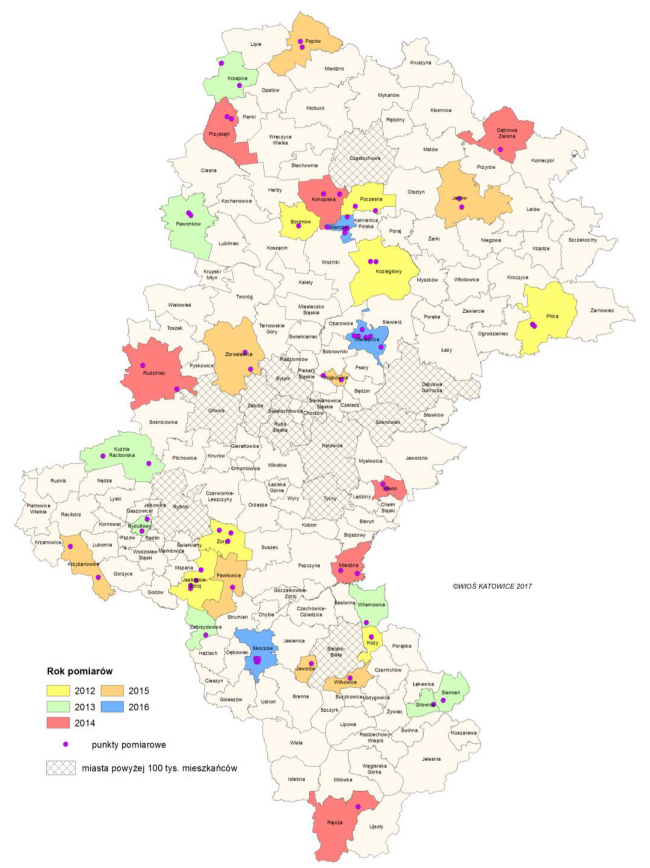 Rysunek 21 Lokalizacja punktów pomiarowych hałasu drogowego w latach 2012−2016Źródło: Podsumowanie 5−letniego cyklu monitoringu hałasu na terenie województwa śląskiego za lata 2012−2016Na terenie Gminy Żarki głównym źródłem emisji hałasu drogowego są drogi wojewódzkie nr: 789, 792, 793 a także sieć dróg powiatowych i gminnych. 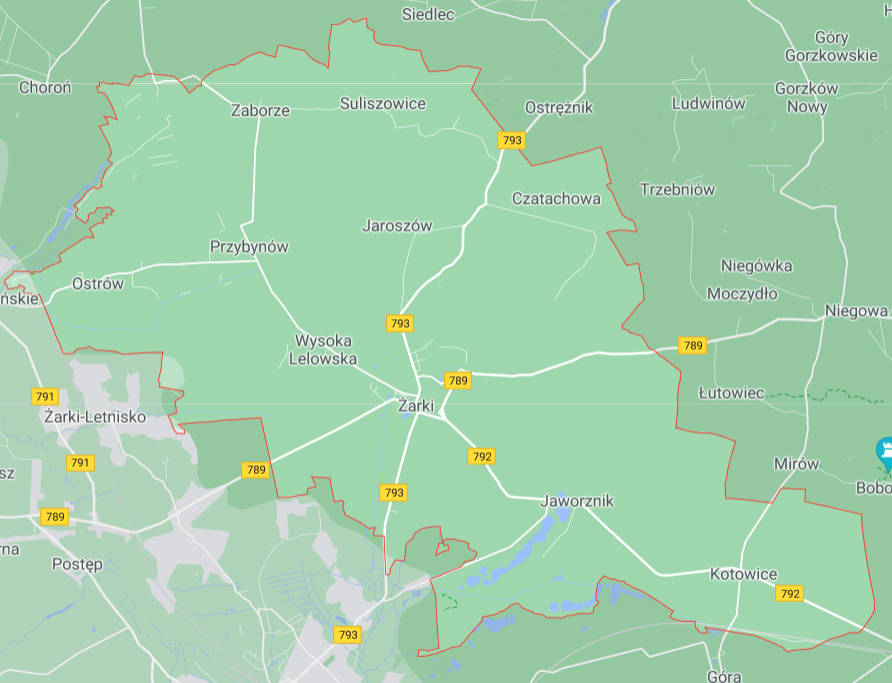 Rysunek 22 Źródła hałasu drogowego na terenie Gminy ŻarkiŹródło: www.mapygoogle.plHałas kolejowyZjawisko generowania hałasu przez ruch pojazdów szynowych jest zagadnieniem niezwykle złożonym, ponieważ hałas ten jest emitowany przez wiele jednostkowych źródeł. Na wielkość hałasu wpływają m.in. prędkość, z którą poruszają się pociągi, ich długość, stan torowiska czy lokalizacja torowiska względem istniejącego terenu.Ruch pociągu jest przyczyną drgań zarówno szyny i całego toru, jak i wagonów, w tym w szczególności powierzchni bocznych kół. Drgania te są źródłem hałasu, który nosi nazwę hałasu toczenia. Jest on tym większy im większe zużycie faliste toru. Przy ruchu pociągów z prędkością mniejszą niż 250 km/h ten rodzaj hałasu jest dominujący. Kolejnym rodzajem hałasu generowanego poprzez poruszające się pociągi jest hałas powstający w skutek ruszania i zatrzymywania się pociągów.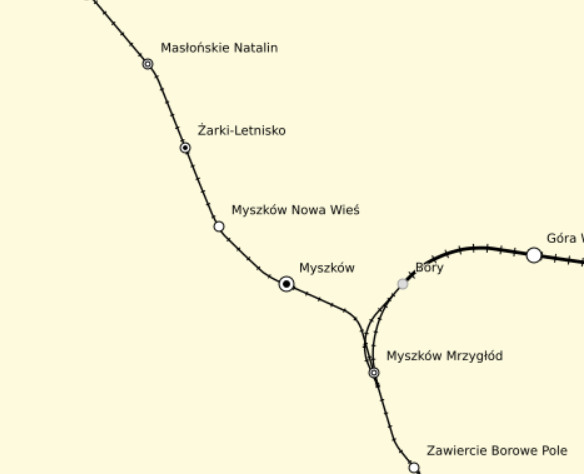 Rysunek 23 Mapa kolejowa na obszarze Gminy ŻarkiŹródło: www.bazakolejowa.plNa terenie Gminy Żarki głównym źródłem emisji hałasu kolejowego jest linia nr 1, łącząca Katowice z Warszawą przez Częstochowę, Piotrków Trybunalski i Skierniewice oraz linia nr 4 Grodzisk Mazowiecki- Zawiercie, której trasa przebiega w granicach sołectwa KotowiceTransport tramwajowy Na terenie Gminy Żarki brak jest linii tramwajowych. Transport lotniczyW obrębie Gminy Żarki i powiatu myszkowskiego nie występują uciążliwości akustyczne związane z ruchem lotniczym. Powiat jest położony w odległości 30 km od Międzynarodowego Portu Lotniczego w Katowicach – Pyrzowicach.Hałas przemysłowyHałas przemysłowy jest to hałas generowany na ogół przez źródła stacjonarne, zlokalizowane wewnątrz i na zewnątrz różnego typu obiektów przemysłowych, budowlanych i usługowych. Obejmuje zarówno dźwięki emitowane przez różnego rodzaju maszyny, urządzenia, części procesów technologicznych, a także instalacje i wyposażenie małych zakładów rzemieślniczych i usługowych. Zalicza się do niego również obiekty handlowe, w których pracują wentylatory, urządzenia klimatyzacyjne, a także występujące urządzenia nagłaśniające w lokalach gastronomicznych i rozrywkowych.Ocena klimatu akustycznego Gminy ŻarkiNa podstawie ustawy z dnia 27 kwietnia 2001 r. Prawo ochrony środowiska (Dz.U. z 2020, poz. 1219 t.j.), oceny stanu akustycznego środowiska i obserwacji zmian dokonuje Główny Inspektor Ochrony Środowiska w ramach państwowego monitoringu środowiska dla terenów: 3) których mowa w art. 118 ust. 2– na podstawie strategicznych map hałasu lub wyników pomiarów poziomów hałasu wyrażonych wskaźnikami hałasu LAeqD, LAeqN, LDWN i LN, z uwzględnieniem w szczególności danych demograficznych oraz dotyczących sposobu zagospodarowania i użytkowania terenu; 4) innych niż tereny, o których mowa w art. 118 ust. 2– na podstawie wyników pomiarów poziomów hałasu wyrażonych wskaźnikami hałasu LAeqD, LAeqN, LDWN i LN lub innych metod oceny poziomu hałasu.Strategiczne mapy hałasu są sporządzane przez zarządzających głównymi drogami, głównymi liniami kolejowymi lub głównymi lotniskami oraz prezydentów miast o liczbie mieszkańców większej niż 100 tysięcy, w oparciu o dane dotyczące poprzedniego roku kalendarzowego oraz są niezwłocznie zamieszczane na ich stronach internetowych. Strategiczne mapy hałasu sporządza się co 5 lat.Hałas drogowyW latach 2017−2020 na terenie Gminy Żarki nie prowadzono Państwowego Monitoringu badań stanu klimatu akustycznego. Natomiast w 2017 r. zostały zakończone prace nad III− cią częścią „Map akustycznych dla dróg wojewódzkich w województwie śląskim o natężeniu powyżej 3 000 000 pojazdów na rok”, które objęły również odcinek DW793 zlokalizowany w granicach administracyjnych Gminy Żarki.Analizowany odcinek DW 793 zawiera się w powiecie myszkowskim. Odcinek w północnej części znajduje się na terenie miasta Żarki o zwartej zabudowie mieszkaniowej, głównie jednorodzinnej, w kierunku Myszkowa zabudowa jest bardziej rozproszona. Analizowany odcinek drogi wojewódzkiej nr 793 jest na całej długości drogą o powierzchni asfaltowej, jednojezdniową, jednopasmową, dwukierunkową. W miejscowości Myszków droga wojewódzką przecina się z trakcją kolejową. Wzdłuż analizowanych odcinków nie występują żadne ekrany akustyczne.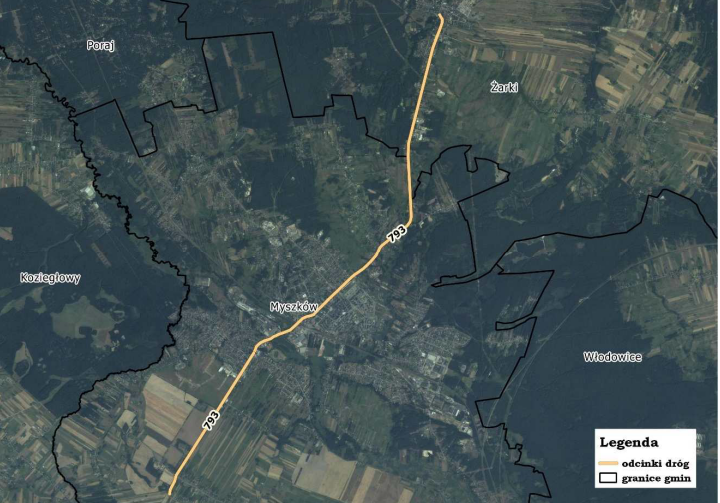 Rysunek 24 Lokalizacja analizowanego odcinka DW793Źródło: „Mapy akustyczne dla dróg wojewódzkich w województwie śląskim o natężeniu powyżej 3 000 000 pojazdów na rok”Analiza danych zawartych w mapie akustycznej pozwoliła ocenić stopień narażenia mieszkańców na oddziaływanie akustyczne. Poniżej przestawiono wspólne zestawienie dla Gminy Żarki w odniesieniu do różnych źródeł hałasu. W mapie akustycznej pokazane zostały wyniki pomiarów i obliczeń poziomu dźwięku dla wybranego odcinka drogi. Tabela 14 Zestawienie wyników pomiarów i obliczeń dla DW793Źródło: „Mapy akustyczne dla dróg wojewódzkich w województwie śląskim o natężeniu powyżej 3 000 000 pojazdów na rok”W wyniku przeprowadzonych obliczeń stworzono następujące rodzaje map akustycznych:mapa imisyjna − stanowi podstawowy rodzaj mapy akustycznej, prezentując stan akustyczny środowiska, kształtowany przez dany rodzaj źródła hałasu,mapa emisyjna − jest to mapa przedstawiająca hałas emitowany ze źródła hałasu i stanowi uproszczoną wersję mapy imisyjnej,mapa wrażliwości hałasowej − jest to mapa przedstawiająca rozkład dopuszczalnych poziomów hałasu na rozpatrywanym obszarze, w zależności od sposobu zagospodarowania terenu i jego funkcji, z odniesieniem do zapisów miejscowego planu zagospodarowania przestrzennego lub w przypadku jego braku do innych dokumentów planistycznych, w tym do opracowań ekofizjograficznych lub studiów zagospodarowania przestrzennego,mapa terenów zagrożonych hałasem − jest to mapa obrazująca rozkład przekroczeń dopuszczalnych poziomów dźwięku na terenach wymagających ochrony przed hałasem,mapa wskaźnika M − jest to mapa przedstawiająca rozkład wskaźnika M, tj. wartości łączącej wartość przekroczenia dopuszczalnego poziomu hałasu z liczbą ludności zamieszkałej na danym obszarze,mapa liczby osób eksponowanych na hałas − jest to mapa stanowiąca wynik nałożenia informacji z mapy imisyjnej oraz rozkładu liczby osób mieszkających na obszarach w wymaganych przedziałach poziomów hałasu,mapa prognostyczna − jest to mapa zakładająca realizację aktualnych i przewidywanych w najbliższym czasie zamierzeń inwestycyjnych,mapa wskazująca kierunki przekształceń planistycznych – jest to mapa mająca na celu ochronę mieszkańców przed nadmiernym hałasem oraz wytypowanie obszarów, które mogą zostać ustanowione jako obszary ciche,mapa zagrożeń specjalnych – jest to mapa prezentująca lokalizację obiektów specjalnej ochrony zagrożonych ponadnormatywnym oddziaływaniem hałasu (szkół, przedszkoli, żłobków, szpitali, domów opieki społecznej i socjalnej),Mapy dla badanego odcinka DW 793 stanowią załącznik nr 1 do niniejszego opracowania.Zgodnie z Rozporządzeniem z dnia 1 października 2007 r. w sprawie szczegółowego zakresu danych ujętych na mapach akustycznych oraz ich układu i sposobu prezentacji osobno dla poszczególnych rodzajów hałasu dokonuje się analizy trendów zmian stanu akustycznego środowiska, o ile są do dyspozycji materiały pozwalające na wykonanie takiej analizy, tzn. informacje o stanach przeszłych warunków akustycznych środowiska.Opracowanie „Mapy akustycznej dla dróg wojewódzkich w województwie śląskim o natężeniu powyżej 3 000 000 pojazdów na rok” nie zawiera analizy trendów zmian stanu akustycznego środowiska dla drogi wojewódzkiej nr 793.Tabela 15 Szacunkowa liczba lokali mieszkalnych oraz osób zamieszkujących te lokale, narażonych na hałas pochodzący od analizowanych odcinków drogi określany wskaźnikiem LDWN Źródło: „Mapy akustyczne dla dróg wojewódzkich w województwie śląskim o natężeniu powyżej 3 000 000 pojazdów na rok”Tabela 16 Szacunkowa liczba lokali mieszkalnych oraz osób zamieszkujących lokale w budynkach posiadających „cichą elewację”, narażonych na hałas pochodzący od analizowanych odcinków drogi określany wskaźnikiem LDWN Źródło: „Mapy akustyczne dla dróg wojewódzkich w województwie śląskim o natężeniu powyżej 3 000 000 pojazdów na rok”Tabela 17 Szacunkowa liczba lokali mieszkalnych oraz osób zamieszkujących te lokale, narażonych na hałas pochodzący od analizowanych odcinków drogi określany wskaźnikiem LN Źródło: „Mapy akustyczne dla dróg wojewódzkich w województwie śląskim o natężeniu powyżej 3 000 000 pojazdów na rok”Tabela 18 Szacunkowa liczba lokali mieszkalnych oraz osób zamieszkujących lokale w budynkach posiadających „cichą elewację, narażonych na hałas pochodzący od analizowanych odcinków drogi określany wskaźnikiem LN Źródło: „Mapy akustyczne dla dróg wojewódzkich w województwie śląskim o natężeniu powyżej 3 000 000 pojazdów na rok”Tabela 19 Powierzchnia obszarów eksponowanych na hałas pochodzący od analizowanych odcinków dróg określany wskaźnikiem LDWNŹródło: „Mapy akustyczne dla dróg wojewódzkich w województwie śląskim o natężeniu powyżej 3 000 000 pojazdów na rok”Tabela 20 Powierzchnia obszarów eksponowanych na hałas pochodzący od analizowanych odcinków dróg określany wskaźnikiem LNŹródło: „Mapy akustyczne dla dróg wojewódzkich w województwie śląskim o natężeniu powyżej 3 000 000 pojazdów na rok”Tabela 21 Podsumowanie danych i informacji opracowanych w ramach Mapy akustycznej, hałas drogowy, LDWN Źródło: „Mapy akustyczne dla dróg wojewódzkich w województwie śląskim o natężeniu powyżej 3 000 000 pojazdów na rok”Tabela 22 Podsumowanie danych i informacji opracowanych w ramach Mapy akustycznej, hałas drogowy, LN Źródło: „Mapy akustyczne dla dróg wojewódzkich w województwie śląskim o natężeniu powyżej 3 000 000 pojazdów na rok”Hałas przemysłowyWedług bazy danych EHAŁAS w okresie 2017− 2020 na terenie Gminy Żarki zostały przeprowadzone badania hałasu przemysłowego w dwóch zakładach tj. Zakładzie Kamieniarskim Paweł Nowakowski ul. Długa 10, 42−310 Żarki oraz „AUTO−REMO’ Krzysztof Morawiec ul. Częstochowska 51, 42−310 Żarki.Dla Zakładu Kamieniarskiego Paweł Nowakowski wykonano pomiary w dwóch punktach pomiarowych dla pory dnia, w punkcie pomiarowym P2 stwierdzono przekroczenie dopuszczalnego poziomu hałasu o 0,7 dB. Dla zakładu „AUTO−REMO” Krzysztof Morawiec wykonano pomiary w dwóch punktach pomiarowych dla pory dnia nie stwierdzono przekroczeń dopuszczalnego poziomu hałasu. Hałas lotniczyW obrębie Gminy Żarki i powiatu myszkowskiego nie występują uciążliwości akustyczne związane z ruchem lotniczym. Gmina jest położona w odległości 35 km od Międzynarodowego Portu Lotniczego w Katowicach – Pyrzowicach.Hałas kolejowyHałas kolejowy stanowi uciążliwość dla mieszkańców terenów odległych nawet o 1 km. Hałas ten jest jednak znacznie mniej uciążliwy niż hałas drogowy. Największa uciążliwość akustyczna występuje w pasie 300 m od linii kolejowej. Na stopień zagrożenia hałasem kolejowym wpływa struktura ruchu, rodzaj torowiska oraz jego stan. Im większy udział pociągów towarowych w strukturze ruchu, tym większy wpływ linii kolejowych na klimat akustyczny. Na stopień zagrożenia hałasem wpływa także prędkość pociągów, ukształtowanie i użytkowanie terenu wokół źródeł hałasu, oraz zabudowa wraz ze sposobem jej zagospodarowania i użytkowania. Analiza SWOTTabela 23 Analiza SWOT dla komponentu hałasŹródło: opracowanie własneKierunki działań w celu polepszenia jakości klimatu akustycznegoGmina Żarki powinna prowadzić systematyczne działania inwestycyjne i organizacyjne w celu poprawy klimatu akustycznego terenów zamieszkanych. Znaczący wpływ na klimat ma rosnąca liczba pojazdów mechanicznych i związany z nią wzrost hałasu. Najprostszymi a jednocześnie najtańszymi w realizacji środkami ograniczenia poziomu hałasu są działania organizacyjne. Obejmują one zarówno np. ograniczenia prędkości ruchu na wybranych odcinkach dróg, ale także działania planistyczne, które pozwalają unikać sytuacji, w której zezwala się na realizację zabudowy mieszkaniowej w sąsiedztwie linii komunikacyjnej. Znacznie trudniejsze w realizacji ze względu na często wysokie koszty są działania inwestycyjne, polegające między innymi na budowie ekranów akustycznych albo innych obiektów ekranujących oraz wymianie nawierzchni drogi na cichą. Problematyczną kwestią pozostaje dostęp do środków finansowych, które mogłyby zapewnić możliwość realizacji zaproponowanych działań, oraz wywiązywanie się z obowiązków określonych programem przez zarządzających drogami, liniami kolejowymi, tramwajowymi i lotniczymi.Gospodarowanie wodamiWody powierzchniowePrzez teren Gminy Żarki przebiega dział wodny I rzędu Wisły/Odry. Dział ten biegnie wzdłuż kulminacji Płaskowzgórza Częstochowskiego, oddzielając zlewnię Warty i Pilicy oraz osią Garbu Woźnickiego, oddzielając zlewnię Warty i Czarnej Przemszy. Gmina Żarki jest odwadniana przez lewobrzeżne dopływy Warty. Warta płynie szeroką, płaskodenną doliną od Zawiercia, poprzez Myszków, w kierunku Poraja, niosąc wody pozaklasowe. Koryto rzeki od Zawiercia do Nowej Wsi Żareckiej jest uregulowane, a na pozostałym odcinku − lekko meandrujące i głęboko wcięte. Warta na odcinku między Zawierciem i Porajem jest zasilana z kilku strug wypływających ze źródeł u podnóża progu strukturalnego Wyżyny Częstochowskiej i z dopływów Progu Woźnickiego. Większość z nich jest uregulowana. Z terenu Gminy Żarki do Warty wpływa Czarka i Leśniówka. Na wielu dopływach założone są sztuczne zbiorniki wodne, wykorzystywane głównie jako stawy rybne. Obszar Wyżyny Częstochowskiej jest praktycznie pozbawiony sieci rzecznej. Jej brak świadczy o krasowym, podziemnym odwodnieniu podłoża górnojurajskiego. Przejawem tego są liczne źródła usytuowane u podstawy kuesty. Są to typowe wywierzyska krasowe typu przelewowego, na ogół okresowe. Źródłami stałymi są źródła w Blanowicach, Rudnikach, Jaworzniku, Żarkach − Leśniowie, Skałce, Włodowicach i Parkoszowicach. Na terenie Gminy Żarki występuje fragmentarycznie pięć jednolitych części wód powierzchniowych (jcwp), w tym cztery w dorzeczu Odry (3 rzeczne i 1 zbiornik zaporowy Poraj) oraz 1 w dorzeczu Wisły. Centralna i południowa część gminy jest zlokalizowana w zlewni Warty. Tereny północne to obszary zlewni Wiercicy, wschodnie Krztyni, a zachodnie należą do zlewni Ordonki. Stan wód powierzchniowychOcenę stanu wód powierzchniowych (rzek, jezior, wód przejściowych i przybrzeżnych) wykonuje się w odniesieniu do jednolitych części wód, na podstawie wyników państwowego monitoringu środowiska i prezentuje poprzez ocenę stanu ekologicznego (w przypadku wód, które powstały w wyniku działalności człowieka lub których charakter został w znacznym stopniu zmieniony w następstwie fizycznych przeobrażeń, będących wynikiem działalności człowieka, tzn. wód sztucznych lub wód silnie zmienionych – poprzez ocenę potencjału ekologicznego), ocenę stanu chemicznego.Stan ekologiczny/ potencjał ekologiczny jest określeniem jakości struktury i funkcjonowania ekosystemu wód powierzchniowych, sklasyfikowanej na podstawie wyników badań elementów biologicznych oraz wspierających je wskaźników fizykochemicznych i hydromorfologicznych. Stan ekologiczny jednolitych części wód powierzchniowych klasyfikuje się poprzez nadanie jednolitej części wód jednej z pięciu klas jakości:klasa I– stan bardzo dobry, klasa II– stan dobry, klasa III– stan umiarkowany,klasa IV– stan słaby,klasa V– stan zły.Stan ekologiczny jednolitych części wód powierzchniowych klasyfikuje się na podstawie danych uzyskanych w wyniku realizacji badań monitoringowych w reprezentatywnym punkcie monitorowania stanu lub potencjału ekologicznego i stanu chemicznego jednolitych części wód powierzchniowych lub reperowym punkcie pomiarowo − kontrolnym.W przypadku potencjału ekologicznego, klasa pierwsza i druga tworzą wspólnie potencjał "dobry i powyżej dobrego". O przypisaniu ocenianej jednolitej części wód decydują wyniki klasyfikacji poszczególnych elementów biologicznych, przy czym obowiązuje zasada, że klasa stanu/ potencjału ekologicznego odpowiada klasie najgorszego elementu biologicznego.Stan chemiczny określa się na podstawie badań substancji z grupy wskaźników chemicznych charakteryzujących występowanie substancji szczególnie szkodliwych dla środowiska wodnego. Oceniane są substancje priorytetowe oraz wskaźniki innych substancji zanieczyszczających. Ocena stanu chemicznego polega na porównaniu wyników badań do wartości granicznych chemicznych wskaźników jakości wód dla danego typu jednolitych części wód. Przyjmuje się, że jednolita część wód jest w „dobrym” stanie chemicznym, jeżeli żadna z obliczonych wartości stężeń nie przekracza dopuszczalnych stężeń maksymalnych i średniorocznych. Jeżeli woda nie spełnia tych wymagań, stan chemiczny ocenianej jednolitej części wód określa się jako „poniżej dobrego”.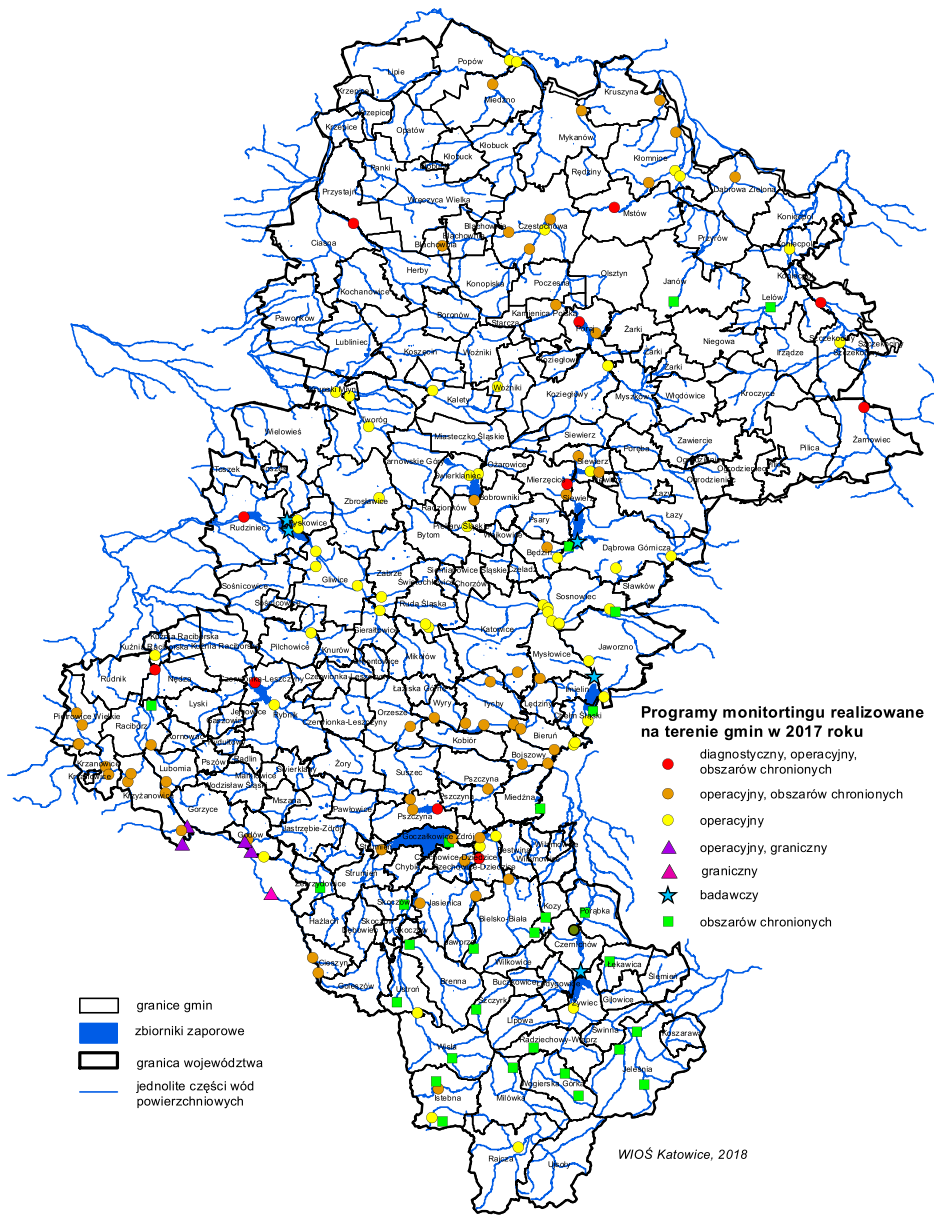 Rysunek 25 Lokalizacja punktów pomiarowo−kontrolnych i realizowane programy monitoringu rzek i zbiorników zaporowych w 2017 rokuŹródło: http://www.katowice.wios.gov.plDla wszystkich jcwp występujących na terenie Gminy Żarki reprezentatywne punkty pomiarowo− kontrolne (ppk) do badań zlokalizowane są na terenach sąsiednich gmin:Poraj− 2 ppk: Zb. Poraj− w rejonie zapory (jcwp Zb. Poraj), Ordonka− m. Masłońskie, most (jcwp Ordonka),Myszków- Koziegłowy− 1 ppk: Warta− powyżej zbiornika Poraj m. Lgota (jcwp Warta do Bożego Stoku),Janów− 1 ppk: Wiercic− m. Złoty Potok poniżej Pstrągarni (jcwp Wiercica),Irządze− 1 ppk: Krztynia - m. Krztynia, most (jcwp Krztynia koło Białki)Zgodnie z danymi GIOŚ z dnia 14.05.2021 r. (znak pisma: RWMS−KA.063.6.2021, DM/KT/063−14/04/21/MKW) w latach 2017− 2020 zgodnie z obowiązującym programem Państwowego Monitoringu Środowiska dla województwa śląskiego badania jcwp zlokalizowanych na terenie Gminy Żarki prowadzono:2017 r.: Zb. Poraj, Wiercica, Warta do Bożego Stoku, Ordonka,2018 r.: Zb. Poraj, Wiercica, Warta do Bożego Stoku, 2019 r.: Krztynia do Białki, Zb. Poraj, Wiercica, Warta do Bożego Stoku, 2020 r.: Poraj, Wiercica, Warta do Bożego Stoku, Ordonka.Klasyfikacja elementów fizykochemicznych obejmuje klasy:1− stan/ potencjał bardzo dobry2− stan/ potencjał dobry> 2− stan/ potencjał poniżej dobry.W przypadku elementów biologicznych i hydromorfologicznych najwyższy stopień − 1, obejmuje wody, charakteryzujące się stanem bardzo dobrym i o maksymalnym potencjale. Elementy biologiczne są klasyfikowane w 5 stopniowej skali (1, 2, 3, 4, 5) natomiast hydromorfologiczne w 3 stopniowej (1, >1, 2).Tabela 24 Ocena stanu wód na terenie Gminy ŻarkiŹródło: Główny Inspektor Ochrony ŚrodowiskaWyniki klasyfikacji i ocen na podstawie badań w punktach reprezenatatywnych do oceny Klasyfukacja stanu/ potencjału ekologicznego jcwpDobry stan ekologiczny jcwp: Ordonka,Umiarkowany stan ekologiczny jcwp: Krztynia do Białki,Umiarkowany potencjał ekologiczny jcwp: Zb. Poraj,Zły stan ekologiczny jcwp: Warta do Bożego Stoku, Wiercica.Klasyfikacja stanu chemicznego jcwpPoniżej stanu dobrego 3 jcwp: Warta do Bożego Stoku, Wiercica, Zb. Poraj.Ocena stanu wód jcwpZły stan wód 4 jcwp: Krztynia do Białki, Warta do Bożego Stoku, Wiercica, Zb. Poraj.Na obszarze Gminy Żarki występują dwa główne zbiorniki wód podziemnych (GZWP). Są to: zbiornik górnojurajski Częstochowa− Wschód (326) oraz środkowo − i dolnotriasowe zbiorniki Lubliniec − Myszków (327). Zbiornik Lubliniec − Myszków (327) leży w obszarze najwyższej ochrony (ONO) wód podziemnych. W zasięgu gminy występują 4 piętra wodonośne: czwartorzędowe, jurajskie, triasowe i dewońskie. Piętra jurajskie i triasowe mają znaczenie regionalne, pozostałe dwa − znaczenie lokalneCzwartorzędowe piętro wodonośne związane jest z występowaniem w dolinie Warty rzecznych i rzeczno−peryglacjalnych piasków i piasków ze żwirem. Wody tego piętra mają zwierciadło swobodne występujące na głębokościach 2− 10 m. W miarę oddalania się od osi doliny, głębokość do zwierciadła wody maleje. Miąższość warstwy wodonośnej zwykle nie przekracza 5 m, wzrastając w obrębie kopalnej doliny Warty do 20 m. Wodozasobność opisywanego piętra jest niska, stąd jego znaczenie użytkowe jest niewielkie. Wody tego poziomu są eksploatowane trzema studniami wierconymi na terenie Myszkowa (2 studnie) i Żarek  Letniska (1 studnia). Z uwagi na bezpośrednie zasilanie piętra czwartorzędowego oraz małe miąższości jego strefy aeracji, wody w nim występujące są w wysokim stopniu narażone na zanieczyszczenie. W jurajskim piętrze wodonośnym można wyróżnić dwa poziomy wodonośne: w wapieniach górnojurajskich oraz w piaskach i piaskowcach warstw kościeliskich jury środkowej. Poziom górnojurajski (zbiornik GZWP Częstochowa− Wschód 326) obejmuje swoim zasięgiem Gminę Żarki. Monoklinalne ułożenie warstw jest przyczyną jego zmiennej miąższości − od kilku metrów do ponad 500 metrów. Poziom górnojurajski ma charakter szczelinowo −krasowy. Największe wartości wodonośności stwierdzono w wapieniach skalistych oksfordu. Studnie czerpiące wodę z opisywanego poziomu wodonośnego charakteryzują się bardzo zróżnicowanymi wydajnościami, które wahają się od 4 m3/h do 130 m3/h. Zwierciadło ma charakter swobodny, jedynie lokalnie − lekko napięty. Na terenie powiatu znajduje się 20 studni ujmujących wody opisywanego poziomu. Są to studnie zaopatrujące wodociągi wiejskie. Wody występujące w utworach jury górnej są generalnie dobrej jakości. W chwili obecnej jakość wód górnojurajskich jest coraz bardziej zagrożona. Poziom szczelinowo − krasowy charakteryzuje się wysokim stopniem zagrożenia wód zanieczyszczeniami pochodzącymi z ośrodków miejskich i przemysłowych. Zrzuty ścieków przemysłowych i komunalnych oraz składowiska odpadów, lokalnie zmieniają chemizm wód. Częstymi zanieczyszczeniami stwierdzonymi w ilościach ponadnormatywnych są fenole, azotany oraz groźne dla zdrowia azotyny.W profilu hydrogeologicznym utworów triasu można wyróżnić trzy poziomy wodonośne: triasu górnego, wapienia muszlowego−retu i dolnego pstrego piaskowca. Użytkowy charakter mają szczelinowo− krasowe poziomy wodonośne wapienia muszlowego i retu. Kompleks ten buduje główny zbiornik wód podziemnych (GZWP) Lubliniec − Myszków 327.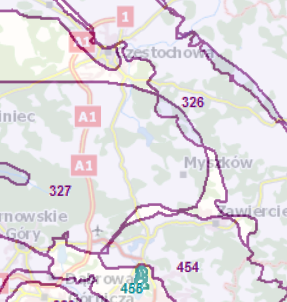 Rysunek 26 Mapa głównych zbiorników wód podziemnych w okolicy Gminy ŻarkiŹródło: http://epsh.pgi.gov.plJakość wód podziemnych Zakres dopuszczalnych wartości wskaźników jakości wody określają następujące akty prawne: Ustawa Prawo Wodne Dz. U. 2021 poz. 624,Rozporządzenie Ministra Zdrowia z dnia 7 grudnia 2017 r. w sprawie jakości wody przeznaczonej do spożycia przez ludzi (Dz. U. 2017, poz. 2294).Monitoring wód podziemnych obejmuje punkty pomiarowe, monitorujące wszystkie główne zbiorniki wód podziemnych (GZWP), użytkowe poziomy wodonośne, obszary zwiększonego drenażu oraz obszary szczególnie zagrożone przez przemysł. Uwzględnia warunki hydrogeologiczne w ujęciu regionalnym i lokalnym.Gmina Żarki jest zlokalizowane na obszarze jednolitych części wód podziemnych (JCWPd) nr 99 oraz 113. System krążenia wód podziemnych na terenie JCWPd 99 oparty jest o cztery zagregowane piętra wodonośne, jedno rozdzielające je częściowo piętro słabo przepuszczalne i jedno również słabo przepuszczlane ograniczające od spągu strefę krążenia wód podziemnych. Wszystkie te jednostki nie zachowują ciągłości występowania dla całej JCWPd i wszystkie one zachowują dobry kontakt hydrauliczny. Cechą charakterystyczną dla krążenia wód podziemnych jest fragmentaryczne występowanie na omawianym obszarze tektoniki blokowej przejawiającej się w istnieniu sieci nieciągłości będących zazwyczaj drogami uprzywilejowanego przepływu wód podziemnych. Równie charakterystyczny jest fakt, że każdy ze zagregowanych poziomów może być zasilany bezpośrednio atmosferycznie, gdyż wszystkie one ukazują się na powierzchni. Naturalny reżim krążenia wód podziemnych został tu znacznie zaburzony w wyniku działalności człowieka a zwłaszcza wytworzeniu dużych, regionalnych lejów depresji związanych z eksploatacją surowców skalnych. Obszary zdepresjonowane oraz drenaż kopalń mają charakter transjednostkowy co oznacza, że granice poszczególnych JCWPd nie są żadną barierą dla wód podziemnych i obserwuje się znaczne ich transfery pomiędzy JCWPd nr 99 i sąsiednimi. Elementami bilansowymi odbierającymi wody z JCWPd 99 są wspomniany drenaż rzeczny (Sanu i większych dopływów) oraz bezpośrednia eksploatacja wód ze wszystkich właściwie zagregowanych poziomów wodonośnych odbywająca się ze zróżnicowaną wydajnością i nierównomiernie rozmieszczona powierzchniowo. Nie można także wykluczyć ucieczki wód zwłaszcza w głębszym piętrze do podobnych struktur w sąsiednich JCWPd.Zasilanie JCWPd 113 odbywa się przez infiltrację opadów atmosferycznych na wychodniach poszczególnych pięter budujących o środek szczelinowo krasowy. Wodonośność i przepływ wód podziemnych w wapieniach J3 odbywa się przede wszystkim: szczelinami, oddzielnościami między ławicowymi i systemem połączonych kawern krasowych. Granice zachodnia i południowa biegną po działach wód powierzchniowych. Natomiast jej granica wschodnia jest zbliżona do granicy stratygraficznej piętra J3 i K1. Naturalnymi strefami drenażu wewnątrz JCWPd są rzeki i cieki powierzchniowe z tym, że dla głębiej położonych warstw wodonośnych jest to głównie rzeka Pilica (płynąca w kierunku na wschód). Funkcję drenażu pełnią także liczne ujęcia wód podziemnych (źródła, studnie ujęcie w Parkoszowicach dla Zawiercia). Kierunki krążenia wód podziemnych są komplikowane zróżnicowaną przepuszczalnością warstw wodonośnych i występowanie pomiędzy nimi utworów półprzepuszczalnych (m.in. Q, J1, J2, T3). Na ogół jednak wody wszystkich pięter/poziomów wodonośnych (J3, T1,2) odpływają do naturalnych stref drenażu. Drenaż wód w wyniku pracy ujęć zaburza ten kierunek tylko lokalnie na niewielkich obszarach. Duży lej depresji, jako skutek drenażu górniczego zaznacza się w piętrze triasowo− dewońskim, zlokalizowany jest ościennie do południowo− zachodniej granicy JCWPd. Wapienie jury górnej są podścielone marglami J2 oraz ilastymi utworami J1 oraz T3. Wzdłuż zachodnich granic JCWPd osady kajpru (T3) nie występują i wapienie jury zalegają na dolomitach i wapieniach triasu. Z powodu takiego ułożenia warstw piętro jurajskie jest częściowo drenowane wskutek przesiąkania wód do zalegających w jego podłożu przepuszczalnych skał triasowych.Kompleksową ocenę stanu JCWPd 99 oraz 113 wykonaną w 2020 r. na podstawie wyników badań przeprowadzonych w 2019 r. przedstawiono poniżej. Tabela 25 Wyniki oceny stanu JCWPd 99 oraz 113Źródło: Główny Inspektorat Ochrony ŚrodowiskaW 2019 r. na terenie Gminy Żarki przeprowadzono badania w ramach monitoringu diagnostycznego stanu chemicznego wód podziemnych w punkcie sieci krajowej Nr Monbada 1995 Katowice, związanym z JCWPd 113. Klasyfikację i wyniki badań wód podziemnych w puncie pomiarowym zestawiono w tabeli.Tabela 26 Klasyfikacja i wyniki badań wód podziemnych w punkcie pomiarowym Nr Monbada 1995 KatowiceŹródło: Główny Inspektorat Ochrony Środowiska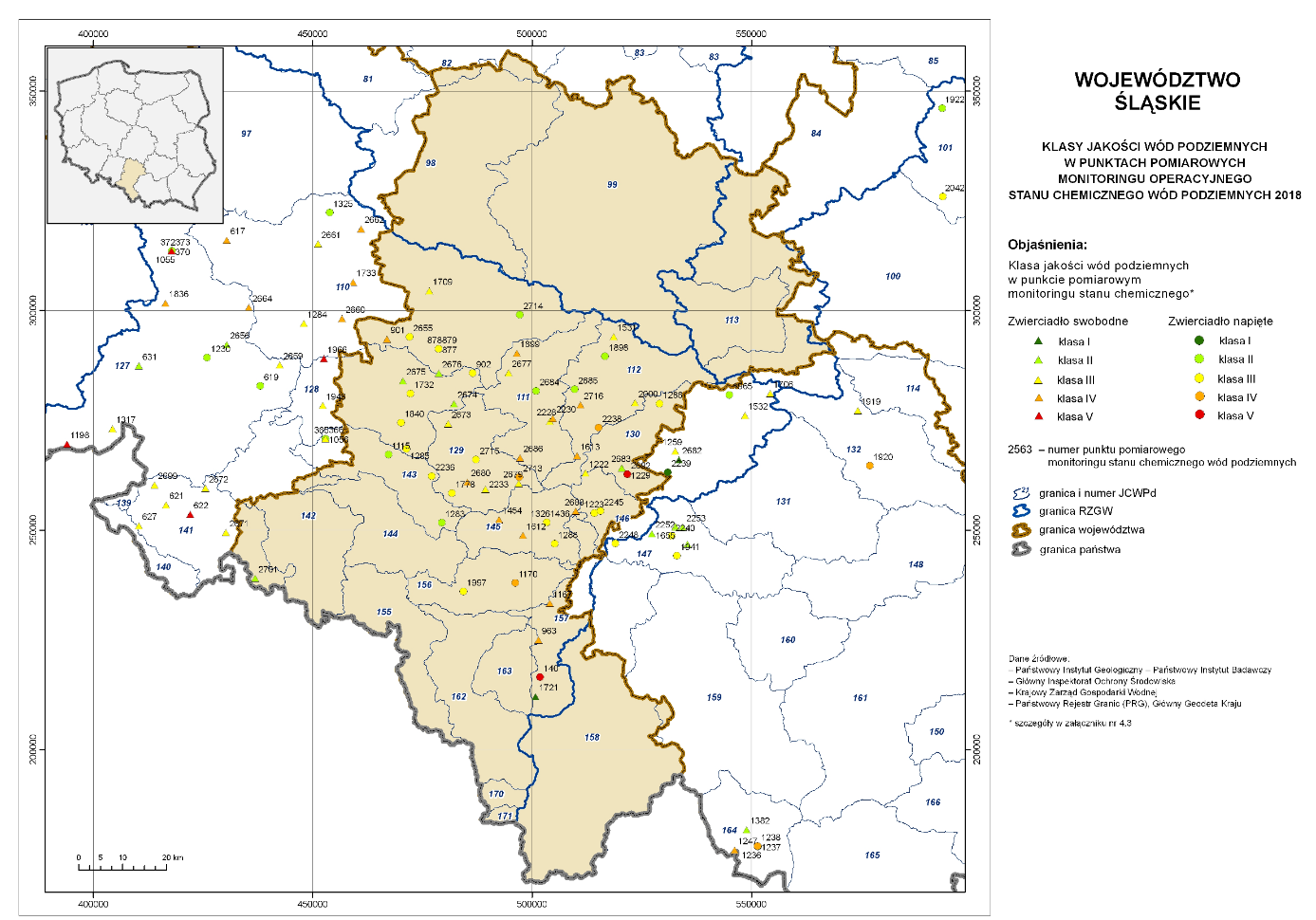 Rysunek 27 Klasy jakości wód podziemnych w punktach pomiarowych monitoringu operacyjnego w 2018 rokŹródło: http://www.katowice.wios.gov.plŹródła zanieczyszczeń wód powierzchniowych i podziemnychZanieczyszczenia wód są to niekorzystne zmiany właściwości fizycznych, chemicznych i bakteriologicznych wody spowodowane przede wszystkim wprowadzaniem w nadmiarze substancji nieorganicznych (stałych, płynnych, gazowych), organicznych, radioaktywnych a także ciepła czego efektem jest ograniczenie lub uniemożliwienie wykorzystywania wody do picia i celów gospodarczych, a także pogorszenie kondycji biocenoz wodnych. Analizując powyższe wyniki należy stwierdzić, że źródłami zanieczyszczeń wód podziemnych i powierzchniowych są: eutrofizacja wód wywołana zanieczyszczeniami pochodzącymi ze źródeł komunalnych i rolniczych,zbyt niski stopień skanalizowania,nieszczelne zbiorniki bezodpływowe powodujące skażenie wód podziemnych,odprowadzanie bezpośrednio do gruntu wód opadowych i roztopowych,emisja gazów i pyłów przemysłowych, które wraz z wodami opadowymi mogą przedostać się do poziomu wód podziemnych.Gospodarka wodno− ściekowaZaopatrzeniem mieszkańców gminy w wodę zajmuje się Zakład Usług Komunalnych w Żarkach. Mieszkańcy posiadają również studnie przydomowe na terenach, gdzie nie ma sieci wodociągowej. Na terenach zwodociągowanych studnie przydomowe wykorzystywane są rzadko i głównie do podlewania ogrodów. Zapotrzebowanie gminy w wodę jest pokrywane w 100 % z ujęć głębinowych– nie ma ograniczeń w korzystaniu i niedoborów wody. Gmina sukcesywnie dokonuje przyłączy kolejnych mieszkańców gminy do sieci.Tabela 27 Sieć wodociągowa Gminy Żarki w latach 2010−2020Źródło: GUSJakość wody pitnejJakość wody w obszarze Gminy Żarki jest sprawdzana na zasadach określonych w Rozporządzeniu Ministra Zdrowia z dnia 7 grudnia 2017 r. w sprawie jakości wody przeznaczonej do spożycia przez ludzi (Dz. U. z 2017 r., poz. 2294). Zgodnie z ww. rozporządzeniem punkty zgodności tj. punkty, w których woda musi spełniać wymagania, zostały wyznaczone przez przedsiębiorstwo wodno− kanalizacyjne w porozumieniu z właściwym państwowym powiatowym lub państwowym granicznym inspektorem sanitarnym, w strefie zaopatrzenia lub zakładzie uzdatniania, jeżeli wykaże ono, że nie powoduje to niekorzystnej zmiany mierzonej wartości parametrów w toku dystrybucji wody, oraz w stosunku do którego przedsiębiorstwo wodociągowo− kanalizacyjne zadeklarowało spełnienie wymagań dla badanych parametrów.Jakość wody przeznaczonej do spożycia sprawdzono na podstawie próbek pobranych odpowiednio z punktów zgodności:Ujęcie Kotowice− punkt czerpalny na wodzie pompowanej do sieci,Żarki ul. Leśniowska 55, ZUK, pomieszczenie socjalne,Urząd Gminy Żarki ul. Kościuszki 15/17,Żarki ul. Częstochowska 61, Szkoła Podstawowa, kuchnia,Ujęcie Zawada− punkt czerpalny na wodzie pompowanej do sieci,Zawada 42, posesja prywatna, kuchnia,Ujęcie Czatachowa− punkt czerpalny na wodzie pompowanej do sieci,Czatachowa 14, posesja prywatna,Ujęcie Zaborze− punkt czerpalny na wodzie pompowanej do sieci,Zaborze ul. Jurajska 46, posesja prywatna,Ujęcie Kotowice− punkt czerpalny na wodzie pompowanej do sieci,Zawada 33, posesja prywatna, kuchnia,Działka przy zbiornikach wyrównawczych w Czatachowie.Na podstawie sprawozdań z badań jakości wody wydawane są okresowe oceny jakości wody zgodnie z §23 ust. 1 Rozporządzeniu Ministra Zdrowia z dnia 13 listopada 2015 r. w sprawie jakości wody przeznaczonej do spożycia przez ludzi (Dz. U. z 2017 r., poz. 2294).Sieć kanalizacyjnaW Żarkach funkcjonuje 1 system kanalizacyjny, który obejmuje w ok. 90% Miasto Żarki i częściowo miejscowość Wysoka Lelowska. System kanalizacyjny jest zbudowany w całości z rur PCV wraz ze studzienkami kanalizacyjnymi. Systemem płyną tylko ścieki komunalne, nie są włączone do niego wody opadowe. Ścieki spływają do oczyszczalni grawitacyjnie. W miejscach, gdzie nie mogą spływać samoczynnie są wybudowane 3 przepompownie ścieków – w ulicy Myszkowskiej i w ulicy Leśniowskiej. Stan techniczny systemu jest bardzo dobry. Okresowo przeprowadzane są czyszczenia sieci sanitarnej. Ścieki z obszarów nieskanalizowanych są gromadzone na działkach w zbiornikach bezodpływowych i okresowo wywożone do eksploatowanej przez gminę oczyszczalni. Zbiorniki te są budowane dawno i nie posiadają dokumentacji technicznej, nie można stwierdzić czy są to szamba szczelne. Istnieje możliwość, że nieczystości przedostają się bezpośrednio do gruntu i dalej do wód powierzchniowych i podziemnych. W ostatnich latach zwiększa się liczba przydomowych oczyszczalni ścieków na posesjach prywatnych.Ścieki komunalne z gminy odprowadzane są do oczyszczalni ścieków zlokalizowanej w Żarkach. Jest to oczyszczalnia biologiczna, sekwencyjna o działaniu automatycznym SBR o przepustowości max. 700 m³/ dobę. Stan oczyszczalni jest dobry. Pozwolenie wodnoprawne dla funkcjonującego w Gminie Żarki jednego systemu kanalizacyjnego zostało wydane w grudniu 2003 roku i obowiązywało do grudnia 2013, następnie uzyskano pozwolenie na kolejnych 10 lat. Określa ono dopuszczalne ilości zanieczyszczeń, które mogą być odprowadzane do rzeki– odbiornika ścieków oczyszczonych – rzeki Czarna Struga a następnie do Warty. Określono w nim następujące wartości:BZT5 25−mg/O2/LCHZCr – 125 –mg/O2/LZawiesina ogólna 35 mg/LOczyszczone ścieki muszą być poniżej ww. dopuszczalnych wartości zanieczyszczeń. Są one badane 4 razy do roku, czyli raz na kwartał i dotychczas nie przekroczyły dopuszczalnej normy.Potrzeby gminy w zakresie odbioru ścieków są zaspokajane w następujący sposób:z obszarów skanalizowanych: mieszkańcy odprowadzają ścieki do sieci kanalizacyjnej,z obszarów nie skanalizowanych: ścieki z przydomowych osadników wywożone są przez wozy asenizacyjne na zlewnię przy oczyszczalni ścieków w Żarkach,niewielki procent mieszkańców posiada przydomowe oczyszczalnie ścieków. Długość sieci kanalizacyjnej wraz z podłączeniami na terenie Gminy Żarki wynosi 52,1 km.Ogółem z sieci kanalizacyjnej korzysta 1 292 gospodarstw domowych. Tabela 28 Sieć kanalizacyjna Gminy Żarki w latach 2010−2020Źródło: GUSAnaliza SWOTTabela 29 Analiza SWOT dla komponentu gospodarowanie wodamiŹródło: opracowanie własneKierunki działań w celu polepszenia jakości wódW związku z wynikami badań punktów monitoringu można wnioskować, iż wody powierzchniowe gminy w przeważającej części są w słabym stanie ekologicznym. Można przypuszczać, że stan wód powierzchniowych nie będzie ulegał pogorszeniu, przynajmniej w zakresie wskaźników fizykochemicznych, w dłuższej perspektywie poprawie powinny ulegać elementy biologiczne w wodach. Wody podziemne w gminie są w dobrym stanie (na podstawie dostępnych badań). Według danych coraz większy odsetek ludności korzysta z sieci kanalizacyjnej. Wzrasta również liczba przyłączy do sieci kanalizacyjnej. Działania mające na celu polepszenia jakości wód podziemnych i powierzchniowych na terenie gminy powinny być ukierunkowane na:monitoring jakości wód,zmniejszenie ilości zanieczyszczeń odprowadzanych do wód,ograniczenie zanieczyszczeń emitowanych przez przemysł,ograniczenie zanieczyszczenia wód nieoczyszczonymi ściekami poprzez modernizację istniejącej infrastruktury kanalizacyjnej, budowę przydomowych oczyszczalni ścieków,rozwój sieci kanalizacyjnej,utrzymanie dobrego stanu koryt rzecznych, ograniczenie strat wody związanych z przesyłem i poprawą zaopatrzenia ludności w wodę poprzez modernizację sieci wodociągowej,edukację oraz propagowanie postaw i zachowań motywujących ludność do oszczędzania wody.Zasoby geologiczneW budowie geologicznej obszaru gminy biorą udział dwa piętra strukturalne− waryscyjskie piętro fałdowe, zbudowane ze skał paleozoicznych; alpejskie piętro pokrywowe, zbudowane ze skał mezozoicznych oraz cienka i nieciągła pokrywa utworów kenozoicznych. Piętro waryscyjskie (nakładające się na starsze struktury kaledońskie) zbudowane jest ze sfałdowanych utworów kambru, syluru, dewonu i karbonu dolnego o przebiegu WNW−ESE. Wiek zmetamorfizowanych łupków iłowcowo− mułowcowych występujących w jądrach antyklin określany jest na kambro− sylur. Utwory paleozoiczne pocięte są licznymi intruzjami skał magmowych (granitoidy, dacyty, diabazy, andezyty, lamprofiry). Na ściętych erozyjnie utworach paleozoiku zalegają epikontynentalne utwory triasu i jury, budujące fragment monokliny śląsko− krakowskiej. Płyta monokliny pocięta jest licznymi uskokami o przebiegu północny wschód – południowy zachód i amplitudach od 20 do 100 metrów. Miąższość utworów mezozoicznych na obszarze Gminy Żarki dochodzi do blisko 700. Osady triasu dolnego i środkowego wykształcone są w postaci cienkiej i nieciągłej (do 15 m) warstwy piaskowców i mułowców z gipsami oraz od 80 do 120− metrowego kompleksu skał węglanowych (wapieni i dolomitów). Trias górny reprezentuje od 20 do 150− metrowy kompleks skał iłowcowo− mułowcowych, w stropie którego lokalnie pojawia się kilku− kilkunastometrowa warstwa tzw. wapieni woźnickich. Złoża kopalin są naturalnym nagromadzeniem minerałów, skał oraz innych substancji, których wydobywanie może przynieść korzyść gospodarczą. Zasoby złóż powinny być racjonalnie gospodarowane.Na terenie Gminy Żarki występują udokumentowane złoża kopalin. Tabela 30 Złoża kopalin, znajdujące się na terenie gminyŹródło: http://igs.pgi.gov.pl/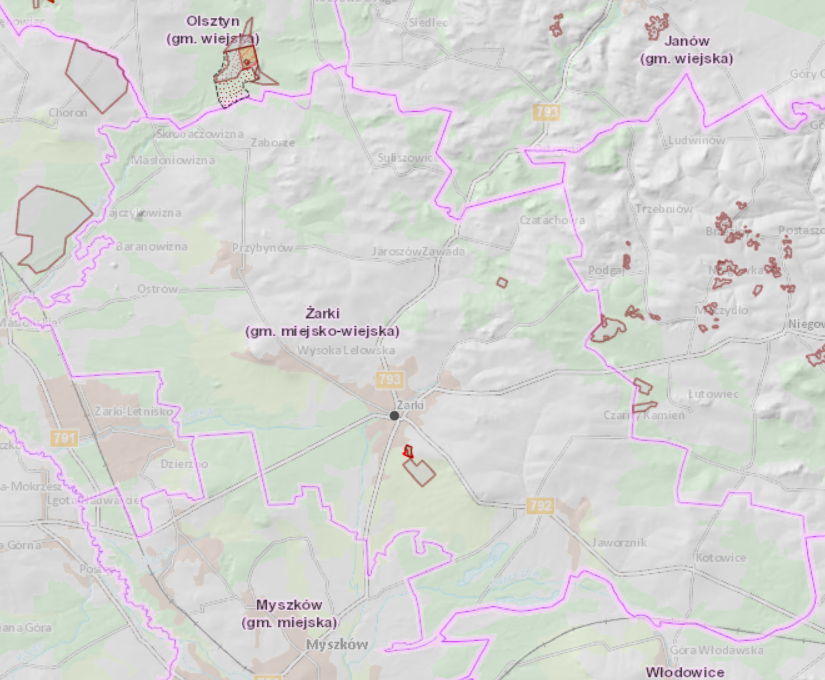 Rysunek 28 Obszary górnicze i złoża kopalin na terenie gminyŹródło: http://geologia.pgi.gov.plAnaliza SWOTTabela 31 Analiza SWOT dla komponentu zasoby geologiczneŹródło: opracowanie własneKierunki działań W zakresie ochrony zasobów kopalin główną potrzebą jest wykorzystanie zasobów surowców w granicach udokumentowania, a po zakończonej eksploatacji skuteczne zagospodarowanie lub rekultywacja terenów. Obowiązki te ciążą na użytkowniku złoża, firmie posiadającej koncesję na eksploatację złoża. W przypadku złóż nieeksploatowanych, które zostały udokumentowane, złoże zabezpiecza się jako zaplecze surowcowe. Ochrona taka na szczeblu gminnym powinna polegać na uwzględnieniu tych terenów w studiach uwarunkowań i planach zagospodarowania przestrzennego w postaci zapisów uniemożliwiających zagospodarowanie tych terenów w sposób trwały, wykluczający potencjalną eksploatację surowców.Rekultywacja terenów poeksploatacyjnych jest przeprowadzana w zależności od charakteru wyrobiska w kierunku rolnym lub leśnym. Obszary poeksploatacyjne należy sukcesywnie i na bieżąco w miarę możliwości finansowych poddawać procesom rekultywacji, rewitalizacji, a jeśli to możliwe odtworzenia wartości środowiska naturalnego, by eksploatacja surowców mineralnych nie prowadziła do destrukcji zasobów glebowych i środowiskowych.GlebyGleby charakteryzują się określonymi właściwościami fizycznymi, chemicznymi i biologicznymi kształtowanymi pod wpływem działania naturalnych procesów glebotwórczych oraz rolniczej i pozarolniczej działalności człowieka. Właściwości te znajdują się w stanie określonej równowagi, która może ulegać zmianom pod wpływem tej działalności. Nieprzemyślana działalność człowieka prowadzić może do całkowitej degradacji bardzo często niemożliwej do usunięcia. Na obszarze Gminy Żarki występują gleby pseudobielicowe, mułowo− torfowe i brunatne. Gleby pseudobielicowe tworzą się na różnego rodzaju piaskach, dochodzi w nich do procesu wymywania niektórych związków chemicznych tworzących minerały co nazywane jest bielicowaniem.Gleby brunatne, powstają na glinach zwałowych oraz piaskach i piaskowcach, można wśród nich wyróżnić: brunatno – kwaśne, tworzące się na podłożach bogatych w związki fosforu, potasu, wapnia i magnezu, brunatno – wyługowane, które cechuje wyługowanie górnej części profilu z kationów zasadowych oraz brakiem zawartości węglanu wapnia, co ogranicza ich żyzność.Natomiast gleby mułowo− torfowe tworzą się na obszarach o stałej, dużej wilgotności.Tabela 32 Powierzchnia geodezyjna gminy według kierunków wykorzystaniaŹródło: opracowanie na podstawie Bank Danych LokalnychRolnictwoSwoją rolę w strukturze gospodarczej gminy odgrywa rolnictwo. Użytki rolne zajmują ok. 62,72% powierzchni gminy. Ogółem na terenie gminy funkcjonuje 1 576 gospodarstw rolnych (Narodowy Spis Rolny, 2010 r.) Tabela 33 Struktura gospodarstw rolnych na terenie Gminy ŻarkiŹródło: opracowanie na podstawie Bank Danych LokalnychPod względem powierzchni najwięcej gospodarstw znajduje się w grupie od 1 do 5 ha–915, co stanowi ok. 58,06% ogółu gospodarstw. W strukturze zasiewów dominują zboża. Tabela 34 Struktura głównych zasiewów Źródło: opracowanie na podstawie Bank Danych LokalnychJakość gleb na terenie gminyProgram "Monitoring chemizmu gleb ornych Polski" stanowi element Państwowego Monitoringu Środowiska w zakresie jakości gleb i ziemi. Celem programu jest ocena stanu zanieczyszczenia i zmian właściwości gleb w wymiarze czasowym i przestrzennym. Obowiązek prowadzenia takich badań wynika z zapisów krajowych aktów prawnych m.in. Ustawy Prawo Ochrony Środowiska (t. j. Dz. U. 2020 poz. 1219).Monitoring chemizmu gleb ornych Polski jest realizowany od roku 1995. W 5−letnich odstępach czasowych pobierane są próbki glebowe z 216 stałych punktów pomiarowo− kontrolnych, zlokalizowanych na gruntach ornych charakterystycznych dla pokrywy glebowej kraju. Na terenie Gminy Żarki nie ma zlokalizowanego punktu pomiarowo− kontrolnego. Natomiast punkt pomiarowo− kontrolny nr 341 znajduje się na terenie powiatu myszkowskiego w miejscowości Myszków− Papiernia.Charakterystyka gleb w punkcie pomiarowym nr 341 Położenie punktu: Miejscowość: Myszków−Papiernia Gmina: Myszków Województwo: śląskie; Powiat: myszkowskiKompleks: 5 (żytni dobry), Typ: Bk (gleby brunatne kwaśne), Klasa bonitacyjna: IVbGatunek gleby wg: BN−78/9180−11: pgl (piasek gliniasty lekki) PTG 2008: pg (piasek gliniasty)Analizując większość cech opisujących właściwości i jakość gleby nie doszło do istotnych zmian na przestrzeni 25 lat w porównaniu ze stanem wyjściowym. Badany profil wykazuje zróżnicowanie zasobności w przyswajalne formy składników nawozowych (fosfor, potas, magnez) wynikające z warunków naturalnych oraz stosowanego poziomu nawożenia. Nie wykazano pogorszenia wskaźników zasobności gleb w P, K i Mg. Analiza danych z lat 1995 – 2015 wskazuje na postępujący proces zmniejszania się zawartości kationów zasadowych w rolniczo użytkowanych glebach Polski (spadek jest obserwowany dla potasu, wapnia, sodu). Wyniki pomiarów zawartości wielopierścieniowych węglowodorów aromatycznych w poszczególnych latach nie wskazują na wzrost zawartości sumy tych związków na przestrzeni ostatnich 20 lat. Nie zaobserwowano w 2015 r. przekroczenia wartości dopuszczalnych odnośnie żadnego z analizowanych pierwiastków śladowych. Ponadto nie zaobserwowano trendu akumulacji w warstwie powierzchniowej gleb obszarów użytkowanych rolniczo.Do głównych czynników powodujących degradację chemiczną gleb zalicza się: nadmierną zawartość metali ciężkich takich jak: kadm, miedź, nikiel oraz innych substancji chemicznych, np. ropopochodnych, zasolenie, nadmierną alkalizację, zakwaszenie przez związki siarki i azotu, skażenie radioaktywne. nieszczelne zbiorniki bezodpływowe na nieczystości ciekłe,nieprawidłowo prowadzone zabiegi związane z nawożeniem gleb.Analiza SWOTTabela 35 Analiza SWOT dla komponentu glebyŹródło: opracowanie własneKierunki działań w celu polepszenia jakości glebSpośród wszystkich elementów środowiska, gleba potrzebuje najwięcej czasu na samooczyszczenie. Zanieczyszczenie gleb utrzymuje się niekiedy nawet do kilkuset lat. Wiele zanieczyszczeń (np. takich, jak metale ciężkie) posiada charakter trwały, a przedostając się do środowiska, oddziałuje na nie w sposób niekorzystny przez bardzo długi czas.W celu ochrony gleb powinny zostać podjęte działania, polegające na:racjonalnym użytkowaniu gleb,wapnowaniu gleb,odpowiednim stosowaniu nawozów i środków ochrony roślin, zapobieganiu erozji powierzchniowej gleb,prowadzeniu monitoringu jakości gleb,edukacji ekologicznej w zakresie szkodliwego wpływu nawozów sztucznych i środków ochrony roślin,prowadzeniu racjonalnej gospodarki odpadami.Gospodarka odpadamiGmina Żarki jest zobowiązana do wypełniania zadań w zakresie gospodarki odpadami komunalnymi wynikającymi m.in. z ustawy o odpadach (t.j. Dz. U. 2021 r. poz. 799) ustawy o utrzymaniu czystości i porządku w gminach (t.j. Dz. U. 2021 poz. 888), oraz rozporządzeń wykonawczych jak i wykonywania zadań publicznych o charakterze gminnym.Gmina pełni rolę nadrzędną w systemie gospodarowania odpadami komunalnymi poprzez prowadzenie działań organizacyjnych, inwestycyjnych, nadzorczych oraz informacyjnych. Ponadto powinna stworzyć warunki do wykonywania prac związanych z utrzymywaniem czystości i porządku na swoim terenie poprzez zbudowanie nowoczesnego, kompleksowego (obejmującego wszystkich mieszkańców i wszystkie strumienie odpadów) systemu opartego o selektywne zbieranie odpadów, zapewniającego osiągnięcie wymaganych prawem poziomów recyklingu i redukcji składowania odpadów.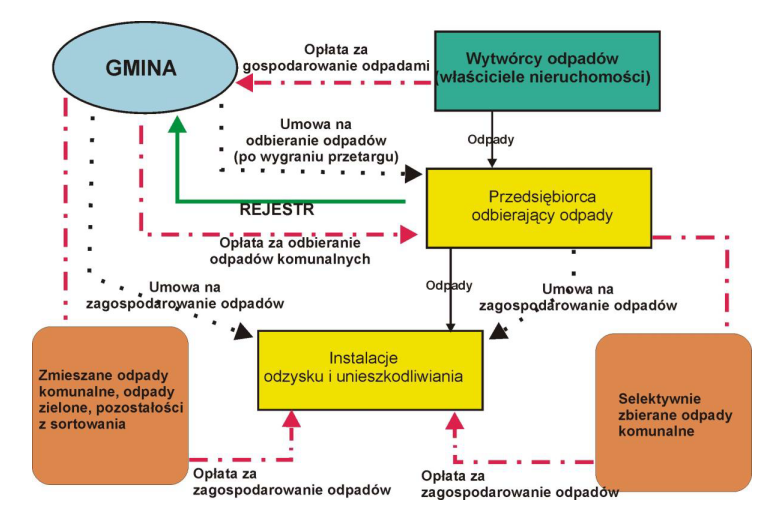 Rysunek 29 System gospodarowania odpadami komunalnymiŹródło: „Plan gospodarki odpadami dla województwa śląskiego na lata 2016−2022”Odpady komunalnePo nowelizacji ustawy o utrzymaniu czystości i porządku w gminach mieszkańcy płacą opłatę za gospodarowanie odpadami komunalnymi tzw. podatek śmieciowy, natomiast gmina gospodaruje środkami z pobieranych od mieszkańców opłat za odpady, egzekwując jednocześnie, od wybranych w drodze przetargu firm, odpowiednią jakość usług.Usługę odbioru odpadów od wszystkich właścicieli nieruchomości zamieszkałych, zabudowy jednorodzinnej, w tym zabudowy dwufunkcyjnej w tej zabudowie oraz zabudowy wielolokalowej, nieruchomości na których znajdują się domki letniskowe lub innych nieruchomościach  wykorzystywanych na cele rekreacyjno- wypoczynkowe wykorzystywanych jedynie przez część roku w Gminie Żarki świadczy P.H.U. REKO Jakub Ciupiński ul. Jana Pawła II 104, 42−300 Myszków.Na terenie Gminy Żarki nie ma możliwości przetwarzania odpadów komunalnych. Zmieszane odpady komunalne, segregowane, są odbierane przez firmę P.H.U. REKO Jakub Ciupiński ul. Jana Pawła II 104, 42−300 Myszków.Odebrane odpady zmieszane zostają skierowane do regionalnych instalacji.Na terenie gminy przy ul. Myszkowskiej 61b jest zlokalizowany Punkt Selektywnej Zbiórki Odpadów Komunalnych. Punkt Selektywnej Zbiórki Odpadów został utworzony w miejscu zapewniającym dostęp wszystkim mieszkańcom gminy. Na terenie PSZOK są zbierane następujące odpady komunalne: przeterminowane leki, meble i odpady wielkogabarytowe tj. tapczany, wersalki, krzesła, stoły, drzwi (wyłącznie drewniane), szafy, materace, dywany, wózki dziecięce, wykładziny, ramy okienne i lustrzane (drewniane bez szyb), zużyte opony pochodzące z pojazdów użytkowanych w gospodarstwie domowym tj. z samochodów osobowych, motocykli, rowerów, wózków rowerowych i inwalidzkich, czterokołowców oraz przyczep do tych pojazdów, odpady zielone tj. części roślin pochodzące z pielęgnacji terenów zielonych tj. trawa, liście, drobne gałęzie, wycięte rośliny, choinki– z wyłączeniem ziemi, pni, karp i konarów powstałych przy wycince drzew, odpady budowlane i rozbiórkowe z drobnych remontów prowadzonych samodzielnie stanowiące odpady komunalne, na wykonanie których nie jest wymagane pozwolenie na budowę lub zgłoszenie do Starosty tj. odpady betonu oraz gruz betonowy z rozbiórek i remontów, zmieszane odpady z betonu, gruzu ceglanego oraz odpadowych materiałów ceramicznych, zużyty sprzęt elektryczny i elektroniczny kompletny, inne odpady niebezpieczne wydzielone ze strumienia odpadów komunalnych– kwasy, alkalia, odczynniki fotograficzne, środki ochrony roślin, opakowania po farbach, lakierach, baterie i akumulatory, świetlówki, żarówki.Odpady zielone nie mogą zawierać zanieczyszczeń natury nieorganicznej (ziemia, kamienie), resztek jedzeniowych pochodzenia zwierzęcego, pozostałości po spaleniu.Obowiązek selektywnego zbierania odpadów komunalnych na terenie gminy jest realizowany poprzez: indywidualne przydomowe kompostowanie odpadów,zbiórkę w przeznaczonych do tego celu pojemnikach/ opakowaniach następujących frakcji odpadów:papier, karton,bioodpady,tworzywa sztuczne, metal, szkło,Zasady postępowania z odpadami komunalnymi określone zostały w Regulaminie utrzymania czystości i porządku na terenie Gminy Żarki. Analiza gospodarki odpadami na terenie Gminy ŻarkiKażdego roku gmina przeprowadza analizę stanu gospodarki odpadami komunalnymi na swoim terenie zgodnie z art. 3 ust. 2 pkt 10 oraz art. 9tb ustawy z dnia 13 września 1996 r. o utrzymaniu czystości i porządku w gminach (t.j. Dz. U. 2021 poz. 888). Informacje o ilości odpadów komunalnych zebranych na terenie Gminy Żarki są udostępnianie na stronie internetowej gminy.Tabela 36 Ilość odpadów odebranych z terenu gminy latach 2017−2020Źródło: „Analiza stanu gospodarki odpadami komunalnymi w Gminie Żarki” za lata 2017−2020 Na podstawie przedstawionych danych można stwierdzić, że na koniec 2020 roku ilość odebranych zmieszanych odpadów komunalnych uległa znacznym zmianom w stosunku do lat poprzednich.Rysunek 30 Ilość odebranych odpadów z terenu gminyŹródło: opracowanie własneCelem zorganizowanego przez gminę systemu gospodarki odpadami komunalnymi jest osiągnięcie odpowiednich poziomów recyklingu, przygotowania do ponownego użycia i odzysku innymi metodami oraz ograniczenia masy odpadów komunalnych, ulegających biodegradacji przekazywanych do składowania. Poniżej zestawienie poziomów recyklingu wymaganych i osiągniętych przez Gmina Żarki.Tabela 37 Osiągnięte przez Gminę Żarki poziomy recyklingu, przygotowania do ponownego użycia Źródło: „Analiza stanu gospodarki odpadami komunalnymi w Gminie Żarki” za lata 2017−2020 Tabela 38 Osiągnięte przez Gminę Żarki poziomy recyklingu, przygotowania do ponownego użycia i odzysku innymi metodamiŹródło „Analiza stanu gospodarki odpadami komunalnymi w Gminie Żarki” za lata 2017−2020Tabela 39 Osiągnięte przez Gminę Żarki poziomy recyklingu, przygotowania do ponownego użyciaŹródło: „Analiza stanu gospodarki odpadami komunalnymi w Gminie Żarki” za lata 2017−2020Odpady zawierające azbestOdpady zawierające azbest należą do odpadów niebezpiecznych. Stanowią poważny problem dla zdrowia ludzi i stanu środowiska. Włókna respirabilne azbestu są na tyle niewielkie, że mogą przeniknąć głęboko do płuc, co stanowi ryzyko poważnych chorób układu oddechowego. Włókna respirabilne azbestu powstają na skutek działań mechanicznych.W dniu 14 lipca 2009 r. Rada Ministrów Rzeczypospolitej Polskiej podjęła uchwałę w sprawie przyjęcia „Programu Oczyszczania Kraju z Azbestu na lata 2009−2032”, w którym jako główny cel wskazano konieczność usunięcia azbestu i wyrobów zawierających azbest z terenu kraju do 2032 r. Gmina Żarki posiada opracowany „Program usuwania azbestu i wyrobów zawierających azbest z terenu Gminy Żarki”, który był załącznikiem do uchwały Nr XLVI/319/2014 Rady Miejskiej w Żarkach z dnia 7 listopada 2014 r. W ramach opracowania dokumentu przeprowadzono inwentaryzację wyrobów azbestowych na terenie gminy Tabela 40 Ilość azbestu na terenie Gminy ŻarkiŹródło: www.bazaazbestowa.gov.plIstniejące instalacje do odzysku i unieszkodliwiania odpadówNa terenie Gminy Żarki nie funkcjonuje żadne składowisko odpadów. Według danych zawartych w „Planie gospodarki odpadami dla województwa śląskiego na lata 2016− 2022” na terenie Regionu I w 2016 r. znajdowały się 3 instalacje RIPOK−OZiB oraz 7 instalacji RIPOK−MBP.Tabela 41 Wykaz instalacji RIPOK−OZiB na terenie Regionu IŹródło: „Plan gospodarki odpadami dla województwa śląskiego na lata 2016−2022”Tabela 42 Wykaz instalacji RIPOK−MBP (doczyszczające również selektywnie zebrane frakcje odpadów komunalnych) na terenie Regionu IŹródło: „Plan gospodarki odpadami dla województwa śląskiego na lata 2016−2022”Analiza SWOTTabela 43 Analiza SWOT dla komponentu gospodarka odpadamiŹródło: opracowanie własneKierunki działań w celu racjonalnej gospodarki odpadamiWzrastający od lat konsumpcyjny styl życia społeczeństwa przyczynia się do stopniowego wzrostu jednostkowego wskaźnika wytwarzania odpadów w przeliczeniu na mieszkańca. Usprawnienie wdrożonego systemu gospodarowania odpadami powinno przyczynić się do stopniowego wzrostu ilości odpadów komunalnych zbieranych w sposób selektywny, jak również do wzrostu poziomu odzysku i recyklingu odpadów.Prawidłowa gospodarka odpadami powinna być prowadzona w oparciu o systematyczne usprawnienia, polegające na:minimalizowaniu wytwarzanych odpadów,edukacji społeczeństwa w zakresie racjonalnego gospodarowania odpadami,wzrostu poziomu recyklingu odzysku i przygotowania do ponownego użytkowania,wzroście selektywnej zbiórki odpadów,redukcji ilości odpadów ulegających biodegradacji kierowanych do składowania, dążeniu do rozwoju technologicznego instalacji do zagospodarowania odpadów.Zgodnie z rozporządzeniem Ministra Środowiska z dnia 15 grudnia 2017 r. sprawie poziomów ograniczenia składowania masy odpadów komunalnych ulegających biodegradacji (Dz. U. z 2017 r. poz. 2412) zostały określone poziomy ograniczenia masy odpadów komunalnych ulegających biodegradacji przekazywanych do składowania, które gmina jest obowiązana osiągnąć w poszczególnych latach.Tabela 44 Poziomy ograniczenia masy odpadów komunalnych, ulegających biodegradacji przekazywanych do składowaniaŹródło: Rozporządzeniem Ministra Środowiska z dnia 15 grudnia 2017 r. sprawie poziomów ograniczenia składowania masy odpadów komunalnych ulegających biodegradacji.Z kolei Rozporządzenie Ministra Środowiska z dnia 14 grudnia 2016 r. w sprawie poziomów recyklingu, przygotowania do ponownego użycia i odzysku innymi metodami niektórych frakcji odpadów komunalnych (Dz. U. z 2016 r. poz. 2167) określa:poziomy recyklingu i przygotowania do ponownego użycia następujących frakcji odpadów komunalnych: papieru, metali, tworzyw sztucznych i szkła,poziomy recyklingu, przygotowania do ponownego użycia i odzysku innymi metodami innych niż niebezpieczne odpadów budowlanych i rozbiórkowych stanowiących odpady komunalneTabela 45 Poziom recyklingu i przygotowania do ponownego użycia [%]1)Poziomy są liczone łącznie dla wszystkich podanych frakcji odpadów komunalnychŹródło: Rozporządzenie Ministra Środowiska z dnia 14 grudnia 2016 r. w sprawie poziomów recyklingu, przygotowania do ponownego użycia i odzysku innymi metodami niektórych frakcji odpadów komunalnychTabela 46 Poziom recyklingu i przygotowania do ponownego użycia [%]Źródło: Rozporządzenie Ministra Środowiska z dnia 14 grudnia 2016 r. w sprawie poziomów recyklingu, przygotowania do ponownego użycia i odzysku innymi metodami niektórych frakcji odpadów komunalnychOddziaływanie pól elektromagnetycznychZasady ochrony środowiska przed polami elektromagnetycznymi reguluje ustawa z dnia 27 kwietnia 2001 r. Prawo ochrony środowiska (t.j. Dz. U. 2020, poz. 1219). Zgodnie z zapisem ustawy (art. 121), ochrona przed polami elektromagnetycznymi polega na zapewnieniu jak najlepszego stanu środowiska poprzez utrzymanie poziomów pól elektromagnetycznych poniżej dopuszczalnych lub co najmniej na tych poziomach oraz zmniejszanie poziomów pól elektromagnetycznych co najmniej do dopuszczalnych, gdy poziomy te nie są dotrzymane.Dopuszczalne poziomy pól elektromagnetycznych dla terenów przeznaczonych pod zabudowę mieszkaniową określane są przez dopuszczalne wartości parametrów fizycznych (składowa elektryczna, składowa magnetyczna), które charakteryzują oddziaływanie pól elektromagnetycznych na środowisko dla częstotliwości pól elektromagnetycznych 50Hz. Wartość graniczna natężenia składowej elektrycznej elektromagnetycznego promieniowania o częstotliwości 50 Hz, wg rozporządzenia, dla tego typu obszarów wynosi 1 kV/m. Z kolei dopuszczalne poziomy pól elektromagnetycznych dla miejsc dostępnych dla ludności, charakteryzowane są przez dopuszczalne wartości parametrów fizycznych (składowa elektryczna, składowa magnetyczna, gęstość mocy), ustalone dla zakresów częstotliwości pól elektromagnetycznych (w przedziale od 0 MHz do 300 GHz).Tabela 47 Dopuszczalne poziomy pól elektromagnetycznych dla poszczególnych parametrów fizycznych w miejscach dostępnych dla ludnościŹródło: Rozporządzenie Ministra Zdrowia z dnia 17 grudnia 2019 r. w sprawie dopuszczalnych poziomów pól elektromagnetycznych w środowisku (Dz.U. z 2019 r., poz. 2448)Źródłami emisji promieniowania elektromagnetycznego są m.in. linie elektroenergetyczne, stacje transformatorowe, instalacje radiokomunikacyjne, tj. stacje bazowe telefonii komórkowej, stacje radiowe, telewizyjne, radionawigacyjne.Źródła promieniowania na terenie Gminy ŻarkiNa terenie województwa śląskiego układ elektroenergetyczny w znacznej mierze stanowią źródła energii i napowietrzne linie przesyłowe. Z „Programu ochrony środowiska dla Województwa Śląskiego do roku 2019 z uwzględnieniem perspektywy do roku 2024” wynika, iż na terenie całego województwa śląskiego pracuje około 2 tys. bazowych stacji telefonii komórkowych oraz występuje największe zagęszczenie przesyłowych linii elektroenergetycznych o napięciu od 110kV do 400kV (napowietrzne linie przesyłowe 400 kV−13 relacji i 220 kV – 49 relacji).Na terenie Gminy Żarki istnieje szereg źródeł promieniowania elektromagnetycznego pochodzącego z urządzeń i instalacji energetycznych. Rozbudowany układ elektroenergetyczny tworzą:linie napowietrzne wysokiego napięcia,stacje radiokomunikacyjne i telekomunikacyjne,stacje transformatorowe.Przez teren Gminy Żarki przebiegają linie elektroenergetyczne wysokich napięć:Linia 2220 kV relacji Łośnice− Joachimów o łącznej długości 12 679 m,Linia 400 kV relacji Wielopole− Joachimów, Tucznawa− Rogowiec o łącznej długości 13 266 m.Mieszkańcy miasta i gminy są zaopatrywani w energię elektryczną z GPZ− tów zlokalizowanych w sąsiednich gminach tj.:GPZ 110/15 kV „Kotowice” w m. Rzędkowice− gm. Włodowice,GP 110/15 kV „Pohulanka” w m. Myszków− gm. Myszków,GPZ 110/15/6 kV „Mijaczów” w m. Myszków− gm. Myszków.Z GPZ− tów wyprowadzone są linie elektroenergetyczne średniego napięcia (15 kV), do których przyłączonych jest 66 stacji transformatorowych 15/0,4 kV stanowiących własności spółki Tauron Dystrybucja.Tabela 48 Charakterystyka stacji bazowych na terenie Gminy ŻarkiŹródło: http://www.btsearch.pl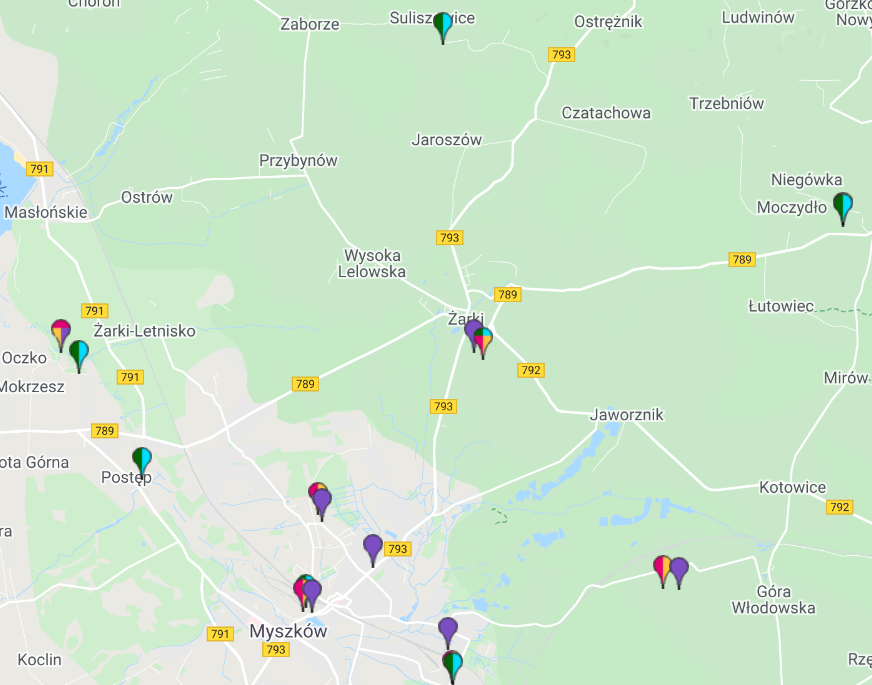 Rysunek 31 Lokalizacja stacji telefonii komórkowychŹródło: http://www.btsearch.plTabela 49 Lista zgłoszonych instalacji wytwarzających pole elektromagnetyczne na terenie Gminy ŻarkiŹródło: Starostwo Powiatowe w MyszkowieBadania poziomu promieniowania elektromagnetycznego prowadzi Główny Inspektorat Ochrony Środowiska w ramach Państwowego Monitoringu Środowiska. Na terenie Gminy Żarki w latach 2017− 2019 przeprowadzono pomiary monitoringowe promieniowania elektromagnetycznego w ramach Państwowego Monitoringu Środowiska.W 2018 r. na terenie Gminy Żarki w ramach Państwowego Monitoringu Środowiska przeprowadzono pomiary promieniowania elektromagnetycznego w punkcie pomiarowym zlokalizowanym w Żarkach w rejonie Placu Jana Pawła II. Na podstawie pomiaru wyznaczono średni arytmetyczny poziom natężenia pola elektrycznego (E), który wyniósł 0,24 V/m. Przeprowadzone pomiary nie wykazały przekroczeń dopuszczalnych poziomów promieniowania elektromagnetycznego w środowisku dla badanego zakresu częstotliwości. Średnia uzyskanych w przedmiotowym punkcie pomiarowym jest zdecydowanie niższa od średniej dla tego typu terenów w województwie śląskim uzyskanej w analogicznym roku pomiarowym, która wynosi 0,68 V/m.Analiza SWOTTabela 50 Analiza SWOT dla komponentu gospodarowanie wodamiŹródło: opracowanie własneKierunki działań przeciwdziałania promieniowania elektromagnetycznegoNa terenie gminy nie stwierdzono zagrożenia negatywnymi skutkami promieniowania elektromagnetycznego. Jednak rozwijająca się struktura telekomunikacyjna jest bezpośrednio związana z budową nowych instalacji antenowych, uruchamianiem nowych nadajników, które powodują potencjalny wzrost wartości promieniowania. Ochrona przed negatywnymi skutkami promieniowania elektromagnetycznego powinna obejmować:Bezpieczeństwo planowania, rozbudowy i modernizacji infrastruktury teleinformatycznej,Identyfikację źródeł promieniowania pól elektromagnetycznych,Regularne pomiary PEM,Prowadzenie monitoringu w celu utrzymania poziomów pól elektromagnetycznych poniżej dopuszczalnych. Zasoby przyrodniczeObszary leśneOgólna powierzchnia lasów na terenie Gminy Żarki według danych BDL na dzień 31.12.2019 r. wynosiła 3 326,68 ha. Lasy publiczne Skarbu Państwa stanowią ok. 960,77 ha.Obszary leśne na terenie gminy są skupione w większych kompleksach leśnych. Lasy zajmują znaczną powierzchnię gminy.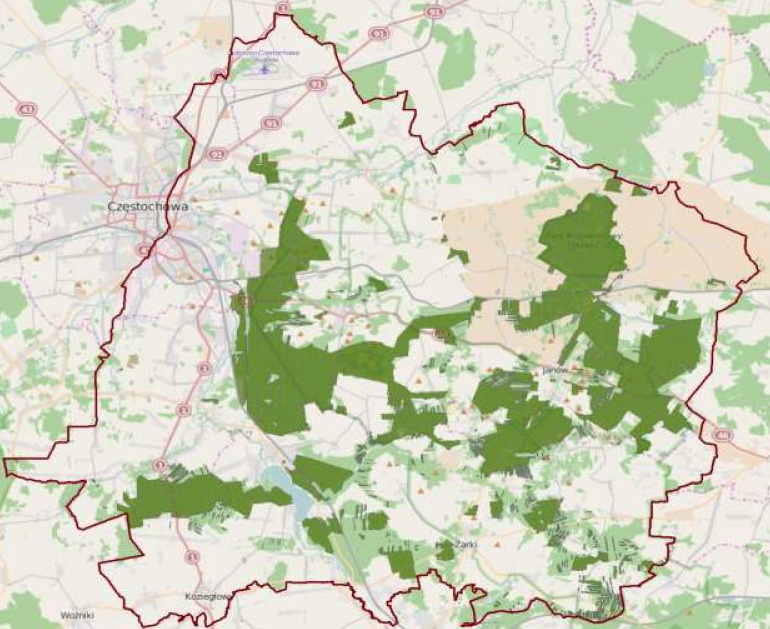 Rysunek 32 Lasy Nadleśnictwa Złoty PotokŹródło: „Plan urządzania lasu dla Nadleśnictwa Złoty Potok na okres od 1 stycznia 2016 r.do 31 grudnia 2025 r.”Lesistość gminy (około 33%)  jest wyższa od średniej krajowej oraz województwa śląskiego. Według „Plan urządzania lasu dla Nadleśnictwa Złoty Potok na okres od 1 stycznia 2016 r. do 31 grudnia 2025 r. ” autorstwa Nadleśnictwo Złoty Potok gatunki panujące na obszarze gminy to przede wszystkim:sosna,brzoza,dąb,buk,modrzew.Obszary roślinności nieleśnejRealizując zadania zawarte w Programie Ochrony Środowiska należy uwzględnić ochronę gatunkową roślin i zwierząt, wynikającą z ustawy z dnia 16 kwietnia 2004r. o ochronie przyrody (t.j. Dz.U. 2021 poz. 1098) mającą na celu zapewnienie przetrwania i właściwego stanu okazów gatunków oraz ich siedlisk i ostoi. Wymagane jest również przestrzeganie zapisów ww. ustawy, dotyczących zakazów oraz odstępstw od zakazów w odniesieniu do ww. gatunków oraz wydanych na jej podstawie przepisach wykonawczych, zwłaszcza: rozporządzeniu Ministra Środowiska z dnia 16 grudnia 2016r. w sprawie ochrony gatunkowej zwierząt (Dz.U. z 2016r. poz. 2183), rozporządzeniu Ministra Środowiska z dnia 9 października 2014r. w sprawie ochrony gatunkowej roślin (Dz.U. z 2014r. poz. 1409), rozporządzeniu Ministra Środowiska z dnia 9 października 2014r. w sprawie ochrony gatunkowej grzybów (Dz.U. z 2014r. poz. 1408).Ochrona przyrody i krajobrazuNa terenie gminy znajdują się obszary chronionego krajobrazu, które obejmują tereny chronione ze względu na wyróżniający się krajobraz o zróżnicowanych ekosystemach, wartościowe ze względu na możliwość zaspokajania potrzeb związanych z turystyką i wypoczynkiem lub pełnioną funkcją korytarzy ekologicznych.Park krajobrazowy Orlich Gniazd Park Krajobrazowy Orlich Gniazd obejmuje obszar o pow. 479,65 km2 i jest położony w gminach: Częstochowa, Dąbrowa Górnicza, Janów, Kroczyce, Łazy, Mstów, Niegowa, Ogrodzieniec, Olsztyn, Pilica, Poczesna, Włodowice, Zawiercie, Żarki, Żarnowiec w województwie śląskim. Na terenie województwa małopolskiego Park obejmuje obszar 12.842,2 ha.Tabela 51 Informacje dotyczące Parku Krajobrazowego Orlich GniazdŹródło: http://crfop.gdos.gov.pl/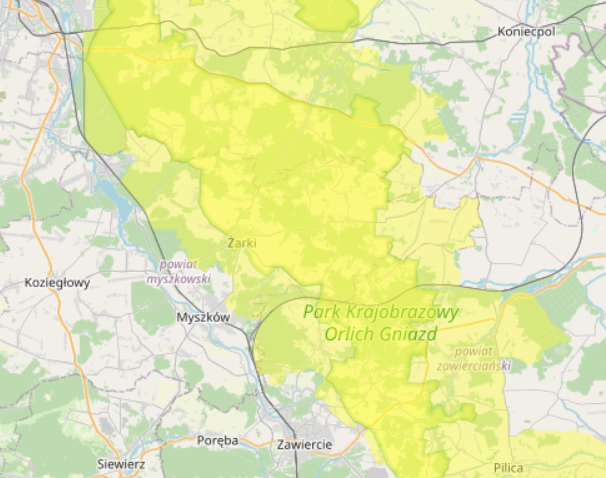 Rysunek 33 Przebieg Parku krajobrazowego Orlich GniazdŹródło: http://crfop.gdos.gov.pl/Ostoja ZłotopotockaZajmuje obszar o pow. 27,486 km2 i jest położony w gminach: Żarki, Niegowa, Janów.Tabela 52 Informacje dotyczące Ostoji ZłotopotockiejŹródło: http://crfop.gdos.gov.pl/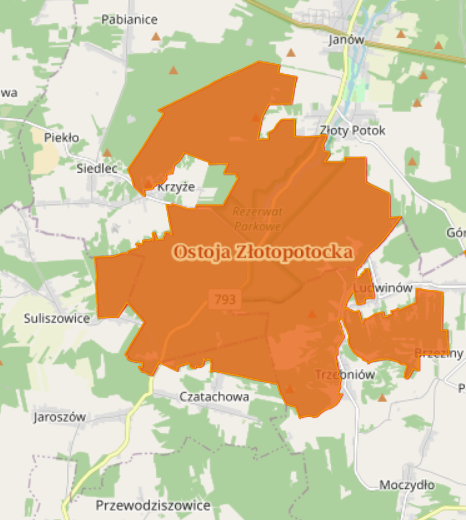 Rysunek 34 Przebieg Ostoji ZłotopotockaŹródło: http://crfop.gdos.gov.pl/Cisy PrzybynowskieZajmują obszar o pow. 0,76  km2 i są położone w Gminie Żarki.Tabela 53 Informacje dotyczące rezerwatu przyrody Cisy PrzybynowskieŹródło: http://crfop.gdos.gov.pl/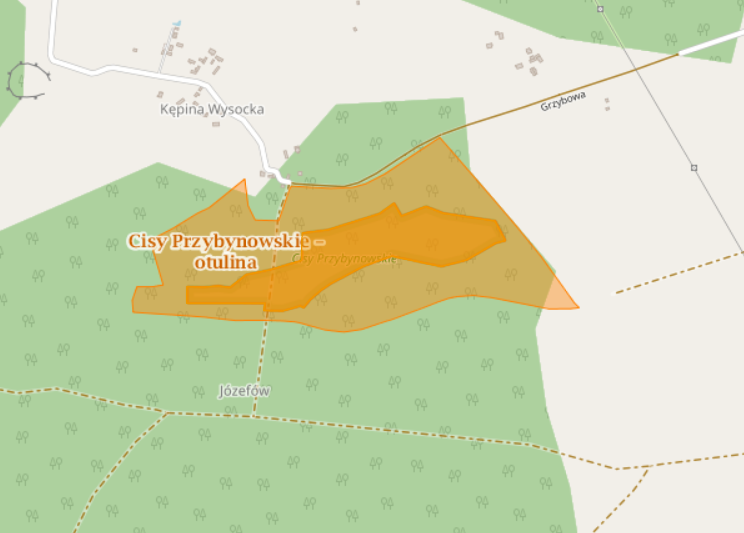 Rysunek 35 Przebieg rezerwatu przyrody Cisy PrzybynowskieŹródło: http://crfop.gdos.gov.pl/Na terenie Gminy Żarki znajduje są 10 pomników przyrody. Stanowią one pojedyncze twory przyrody ożywionej o szczególnej wartości przyrodniczej, naukowej, kulturowej, historycznej i krajobrazowej.Tabela 54 Pomniki przyrody ożywionej na terenie Gminy ŻarkiŹródło: http://crfop.gdos.gov.pl/ Tereny zieleni urządzonejTereny zieleni zgodnie z ustawą z dnia 16 kwietnia 2004 r. o ochronie przyrody (t.j. Dz. U.2021 poz. 1098) są to tereny urządzone wraz z infrastrukturą techniczną i budynkami funkcjonalnie z nimi związanymi, pokryte roślinnością, pełniące funkcje publiczne, a w szczególności parki, zieleńce, promenady, bulwary, ogrody botaniczne, zoologiczne, jordanowskie i zabytkowe, cmentarze, zieleń towarzysząca drogom na terenie zabudowy, placom, zabytkowym fortyfikacjom, budynkom, składowiskom, lotniskom, dworcom kolejowym oraz obiektom przemysłowym.Zieleń urządzona, w tym parki, zieleńce, lasy i zadrzewienia o charakterze rekreacyjnym oraz zieleń towarzysząca zabudowaniom, stanowi ważny składnik przyrodniczy gminy. Szczególną rolę w strukturze zieleni spełniają parki miejskie, które są namiastką lasu. Na terenie Gminy Żarki znajduje się 12 zieleńców, zajmujących powierzchnię 5,05 ha.Ścieżki roweroweW 2013 roku trzy gminy jurajskie: Janów, Niegowa, Żarki wybudowały spójny system ścieżek pieszo− rowerowych w północnej części województwa śląskiego. Powstały blisko 22 kilometry tras asfaltowanych w bardzo urozmaiconym jurajskim krajobrazie. Sieć połączyła największe atrakcje północnej Jury– m.in. zamki w Mirowie, Bobolicach, Ostrężniku, Sanktuarium Matki Bożej Leśniowskiej Patronki Rodzin, Pustelnię św. Ducha w Czatachowie, Zabytkowy Zespól Stodół wraz z Żareckim Jarmarkami, strażnicę w Przewodziszowicach, urokliwe stawy, najstarszą pstrągarnię w Europie znajdującą się w Złotym Potoku, przepiękne wapienne ostańce, miejsca pamięci i wiele czarujących pod względem krajobrazowym i przyrodniczym zakątków.Trasy są oznaczone zgodnie z zasadami znakowania szlaków turystycznych PTTK. Wzdłuż nich w 13 lokalizacjach znajdą się zadaszone  miejsca odpoczynku wyposażone w stół z ławkami, stojak na rowery oraz cześć z nich miejsca parkingowe. W niektórych wytypowanych lokalizacjach umieszczone są jeszcze dodatkowo stojaki na narty biegowe m.in. w Przewodziszowicach na przedmieściach Żarek.Wzdłuż drogi wojewódzkiej 793 poprowadzono ścieżkę pieszo- rowerową , która łączy Żarki z Myszkowem. Jest to ścieżka o znaczeniu regionalnym bowiem komunikuje miasto Myszków, które jest miastem z czynną linia kolejową z pozostałym terenem Jury Krakowsko- Częstochowskiej. Aktualnie budowana jest ścieżka rowerowa łącząca Suliszowice z Jaroszowem oraz Suliszowice z Krasawą ( Gmina Olsztyn). Gospodarka łowieckaW zasięgu terytorialnym nadleśnictwa, zgodnie z ustawą „Prawo Łowieckie” z dnia 13 października 1995 r., gospodarkę łowiecką prowadzą 4 koła łowieckie zrzeszonych w Polskim Związku Łowieckim. Koła Łowieckie:K.Ł. Dublet,K.Ł. Dzik,K.Ł. Bekas,K.Ł. Łowiec.Analiza SWOTTabela 55 Analiza SWOT dla komponentu zasoby przyrodniczeŹródło: opracowanie własneKierunki działań ochrony zasobów przyrodniczychNa terenie Gminy Żarki istnieją liczne zagrożenia dla zasobów przyrodniczych. Kierunki zmian środowiska przyrodniczego w kolejnych latach powinny być nastawione na:utrzymanie trwałości i ciągłości funkcji przyrodniczych,zachowanie powiązań przyrodniczych z otaczającymi obszarami,wzrost możliwości wykorzystania zasobów przyrody dla turystyki i rekreacji, wzrost edukacji ekologicznej,ustanawianie form ochrony przyrody,tworzenie infrastruktury pieszej i rowerowej,zalesianie i zadrzewianie terenów. Nadzwyczajne zagrożenia środowiskaPrawo ochrony środowiska (t.j. Dz. U. 2020 poz. 1219) definiuje poważne awarie i poważne awarie przemysłowe. Zgodnie z art. 3 pkt 23 i 24 ustawy z dnia z dnia 27 kwietnia 2001 r. poważna awaria − to zdarzenie, w szczególności emisja, pożar lub eksplozja powstała w trakcie procesu przemysłowego, magazynowania lub transportu, w których występuje jedna lub więcej niebezpiecznych substancji, prowadzące do natychmiastowego powstania zagrożenia życia lub zdrowia ludzi lub środowiska lub powstania takiego zagrożenia z opóźnieniem,poważna awaria przemysłowa przez pojęcie to rozumie się poważną awarię w zakładzie.Zakładem stwarzającym zagrożenie awarią przemysłową jest każdy zakład, na którego terenie znajdują się substancje niebezpieczne, mogące spowodować zagrożenie życia lub zdrowia ludzi albo środowiska. Ze względu na rodzaj i ilość substancji niebezpiecznych zakłady dzielimy na: zakłady o zwiększonym ryzyku – zakłady, na których terenie znajdują się mniej niebezpieczne substancje lub ich ilość jest mniejsza (ZZR),zakłady o dużym ryzyku (ZDR).Zgodnie z art. 271b ustawy z dnia 27 kwietnia 2001 r.− Prawo ochrony środowiska (Dz. U. z 2020 r. poz. 1219) Główny Inspektor Ochrony Środowiska jest organem właściwym do realizacji zadań Ministra Środowiska w sprawach: przeciwdziałania poważnym awariom, transgranicznych skutków awarii przemysłowych oraz awaryjnego zanieczyszczeniom wód granicznych.Na terenie województwa śląskiego służby ochrony przeciwpożarowej i inspekcji ochrony środowiska dokonały kwalifikacji zakładów produkcyjnych ze względu na stopień zagrożeń awariami przemysłowymi. Na ogólną liczbę 54 zakładów stwarzających ryzyko wystąpienia poważnej awarii (stan na 31.12.2020 r. wg GIOŚ) 23  to zakłady o dużym ryzyku (ZDR), a 31 to  zakłady o zwiększonym ryzyku (ZZR). Inspekcja Ochrony Środowiska współdziała w zwalczaniu poważnej awarii z organami właściwymi do jej prowadzenia oraz sprawuje nadzór nad usuwaniem skutków tej awarii.Na terenie Gminy Żarki aktualnie nie zlokalizowano zakładów o zwiększonym i dużym ryzyku wystąpienia poważnej awarii przemysłowej. W ostatnich latach nie zanotowano także na terenie gminy żadnych awarii ani też zdarzeń o znamionach poważnej awarii. Mimo, iż na obszarze gminy nie występują ZZR oraz ZDR, występują również inne zagrożenia takie jak:zagrożenia pożarowe, które powstają głównie na obszarach leśnych, szczególnie w okresach długotrwałej suszy, zagrożenia drogowe− szlaki komunikacji przecinające teren gminy są potencjalnymi miejscami zagrożenia pożarowego, chemicznego oraz ekologicznego,klęski żywiołowe, powodzie, zatopienia, inne klęski żywiołowe (huragany, śnieżyce, duże i długotrwałe mrozy).Zapobieganie podtopieniom i suszomZgodnie z zapisami ustawy Prawo wodne (t. j. Dz. U. z 2021 r., poz. 624) ochronę przed powodzią prowadzi się z uwzględnieniem map zagrożenia powodziowego, map ryzyka powodziowego oraz planów zarządzania ryzykiem powodziowym. Mapy zagrożenia powodziowego i mapy ryzyka powodziowego stanowią podstawę dla racjonalnego planowania przestrzennego na obszarach zagrożonych powodzią, a tym samym dla ograniczania negatywnych skutków powodzi. Głównym celem opracowania map zagrożenia powodziowego i map ryzyka powodziowego jest stworzenie podstaw do opracowania planów zarządzania ryzykiem powodziowym.Zgodnie z mapami zagrożenia powodziowego i mapami ryzyka powodziowego publikowanymi przez Krajowy Zarząd Gospodarki Wodnej, na terenie gminy zostały wykazane obszary zagrożeń powodziowych. Zagrożenie podtopieniami stwarza rzeka Ordonka.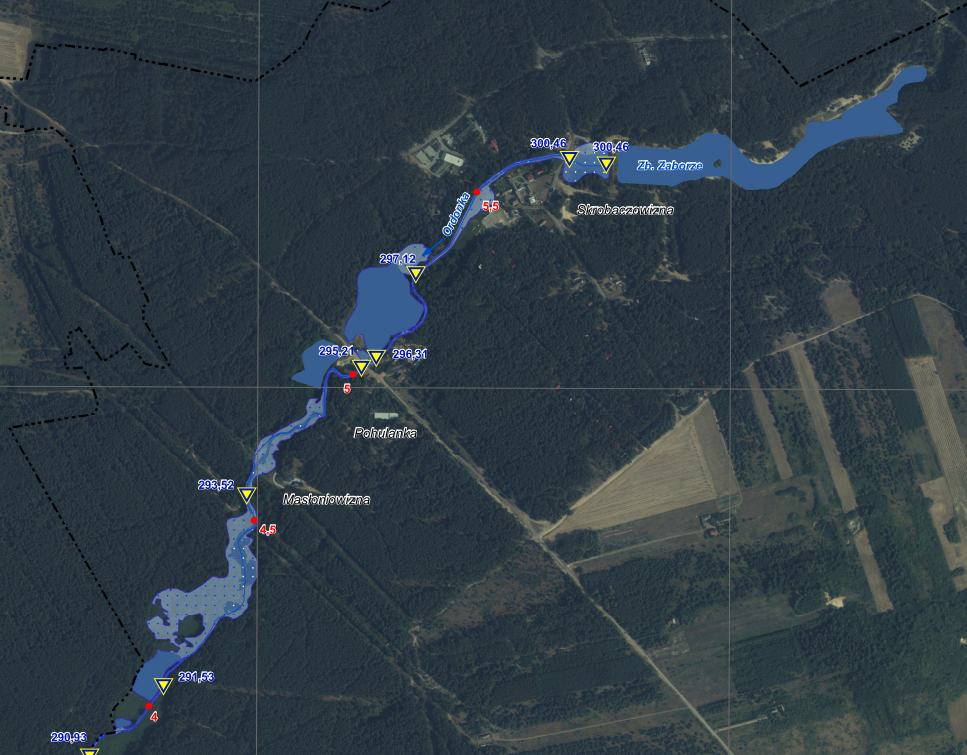 Rysunek 36 Mapa zagrożenia powodziowego wraz z głębokością wody obszary na których prawdopodobieństwo wystąpienia powodzi jest wysokie i wynosi raz na 10 latŹródło: http://mapy.isok.gov.pl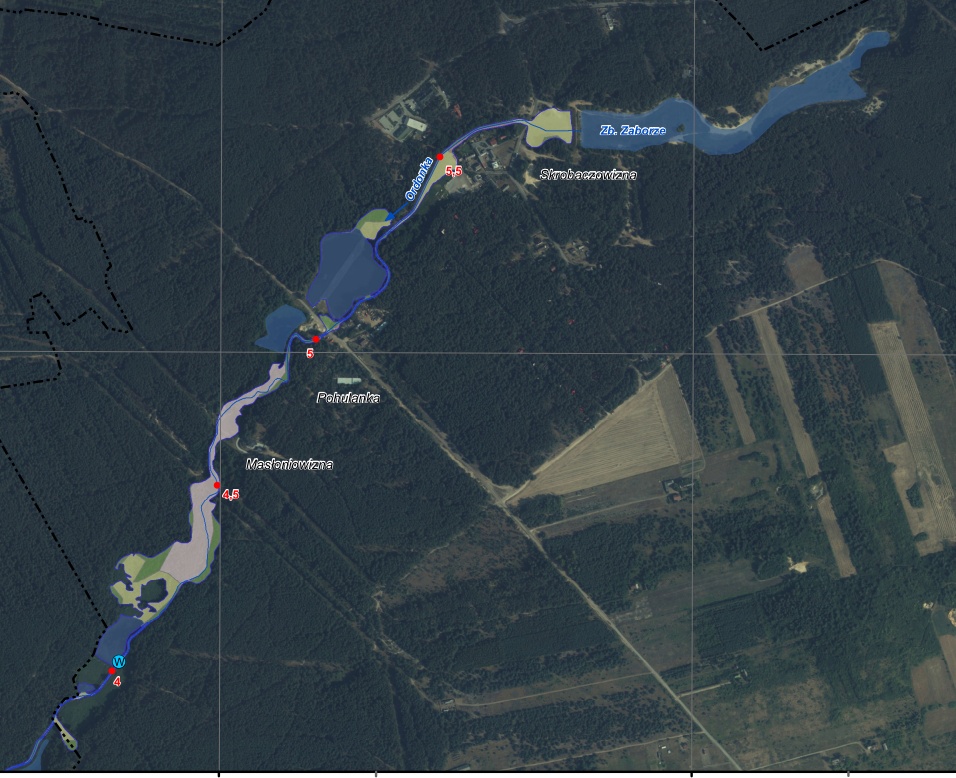 Rysunek 37 Mapa ryzyka powodziowego, negatywne konsekwencje dla środowiska, dziedzictwa kulturowego i działalności gospodarczej. Obszary na których prawdopodobieństwo wystąpienia powodzi jest wysokie i wynosi raz na 10 latŹródło: http://mapy.isok.gov.plZgodnie z zapisami ustawy Prawo wodne (t. j. Dz. U. z 2021 r., poz. 624) przeciwdziałanie skutkom suszy prowadzi się zgodnie z planem przeciwdziałania skutkom suszy. Plan przeciwdziałania skutkom suszy zawiera:analizę możliwości powiększenia dyspozycyjnych zasobów wodnych;propozycje budowy lub przebudowy urządzeń wodnych;propozycje niezbędnych zmian w zakresie korzystania z zasobów wodnych oraz zmian naturalnej i sztucznej retencji, katalog działań służących przeciwdziałaniu skutkom suszy.Susza jest zjawiskiem ciągłym o zasięgu regionalnym i oznacza dostępność wody poniżej średniej w określonych warunkach naturalnych. Suszą nazywa się nie tylko zjawiska ekstremalne, ale wszystkie, które występują w warunkach mniejszej dostępności wody dla danego regionu. Susza wywoływana jest przez niedobór opadów atmosferycznych, a o jej dalszym rozwoju decydują pozostałe czynniki np. okres występowania, warunki fizycznogeograficzne, warunki hydrologiczne w danym okresie oraz korzystanie z zasobów wodnych. Suszę dzielimy na cztery typy genetyczne: suszę atmosferyczną, suszę rolniczą, suszę hydrologiczną oraz suszę hydrogeologiczną. Wymienione typy wyznaczają koleje etapy rozwoju suszy. Województwo śląskie na tle innych regionów Polski nie jest narażone na susze atmosferyczne i hydrologiczne, a na ogół nie występują tu zagrożenia stabilności dostaw wody pitnej dla mieszkańców.W zakresie ochrony przed suszą meteorologiczną nie istnieje system zabezpieczeń. Możliwe jest natomiast łagodzenie jej skutków dla środowiska gruntowo−wodnego. W związku z tym konieczne jest podejmowanie działań w zakresie retencji powierzchniowej i podziemnej, w tym małej retencji (tereny trwałych użytków zielonych, łąki, obniżenia terenowe z uwagi na pokrywę roślinną względnie dobrze zniosą krótkotrwałe okresy zalewowe) oraz zwiększanie lesistości dorzecza. Istotna jest również racjonalizacja zużycia wody i zachowania jej dobrej, jakości, a także inwentaryzacja, odbudowa i regulacja oraz prawidłowa eksploatacja urządzeń melioracji wodnych.Analiza SWOTTabela 56 Analiza SWOT dla komponentu nadzwyczajne zagrożenia środowiskaŹródło: opracowanie własneKierunki działań ochrony przed zagrożeniami środowiskaNa terenie Gminy Żarki powinny zostać podjęte działania w celu ochrony przed zagrożeniami ze strony poważnej awarii takie jak:system przeciwdziałania poważnym awariom,program zapobiegania awariom,plany operacyjno− ratownicze,zwiększenia świadomości społecznej w zakresie zapobiegania awariom i klęskom żywiołowym.Działania edukacyjneZgodnie z ustawą o ochronie przyrody (t.j. Dz. U. 2021 poz. 1098) obowiązkiem organów administracji publicznej, instytucji naukowych i oświatowych, a także publicznych środków masowego przekazu jest prowadzenie działalności edukacyjnej, informacyjnej i promocyjnej w dziedzinie ochrony przyrody. Edukacja środowiskowa jest koncepcją kształcenia i wychowywania społeczeństwa w duchu poszanowania środowiska przyrodniczego. Ważnym elementem jest łączenie wiedzy przyrodniczej z humanistyczną oraz działaniami praktycznymi. Problem niewystraczającej wiedzy w zakresie ochrony środowiska jest widoczny w stosowanej przez przedsiębiorców technologii (braku polityki segregacji odpadów, braku odpowiedniej ilości odpowiednich jakościowo składowisk odpadów itp.), jak i wyrobienia w społeczeństwie szacunku do otaczającej przyrody. Na terenie gminy były prowadzone działania, obejmujące edukację mieszkańców gminy w zakresie ochrony przyrody, dbania o czyste powietrze i przeciwdziałanie smogowi a także programy motywujące ludność do oszczędzania wody oraz dbałości o stan środowiska. Konieczne jest prowadzenie przez gminy polityki uświadomienia problemu ochrony powietrza (propagowanie informacji o możliwościach stosowania proekologicznych źródeł ciepła, termomodernizacji i działalności funduszy proekologicznych.)Analiza SWOTTabela 57 Analiza SWOT dla komponentu działania edukacyjneŹródło: opracowanie własneKierunki działań edukacyjnychEdukacja ekologiczna powinna być prowadzona przez różne jednostki na terenie gminy w sposób wielopłaszczyznowy. Działania prowadzone we wcześniejszych latach powinny być prowadzone również w przyszłości. Dodatkowo warto rozważyć podjęcie działań z zakresu edukacji ekologicznej i zwiększenia świadomości mieszkańców gminy poprzez: edukację ekologiczną w placówkach oświatowych,konkursy związane z tematyką proekologiczną,promocję gminy i jej walorów przyrodniczo− krajobrazowych,promocję ekologicznego transportu, poprzez budowę ścieżek rowerowych i tras turystycznych,wykorzystanie lokalnej prasy, strony internetowej gminy,organizację festynów ekologicznych, festiwali, akcji ekologicznych, konkursów, wystaw itp.	Adaptacja do zmian klimatuAntropogeniczna zmiana klimatu powoduje coraz więcej negatywnych efektów dla środowiska. Elementy takie jak: nawalne deszcze, huraganowe wiatry, fale upałów, susze itp. przyczynią się do zagrożenia dla normalnego i poprawnego funkcjonowania miast i gmin. Coraz częstsze fale upałów w okresie letnim, bez opadów atmosferycznych prowadzi do okresów suszy i obniżania się poziomów rzek. Gwałtownych i negatywnych zjawisk należy spodziewać się coraz częściej, dlatego istotna jest kwestia przygotowanie gminy i jego infrastruktury, a także mieszkańców na te zmiany. Analiza SWOTTabela 58 Analiza SWOT dla komponentu adaptacja do zmian klimatuŹródło: opracowanie własneKierunki działań adaptacji do zmian klimatuW 2013 r. Ministerstwo Środowiska opracowało dokument pn. „Strategiczny Plan Adaptacji dla sektorów i obszarów wrażliwych na zmiany klimatu do roku 2020 z perspektywą do roku 2030” (SPA2020). Głównym celem dokumentu jest zapewnienie zrównoważonego rozwoju oraz efektywnego funkcjonowania gospodarki i społeczeństwa w warunkach zmieniającego się klimatu. Zadania, na które powinny być ukierunkowane działania to przede wszystkim:utworzenie lokalnego planu zapobiegającego zjawiskom ekstremalnym,podjęcie działań adaptacyjnych,inwestycje w rozproszone i odnawialne źródła energii,zwiększanie świadomości społeczeństwa, związanych ze zjawiskami ekstremalnymi.OCENA STOPNIA REALIZACJI ZAŁOŻONYCH CELÓW W PROGRAMIE OCHRONY ŚRODOWISKA DLA GMINY ŻARKIDokument „Program ochrony środowiska dla Gminy Żarki na lata 2021− 2025 z perspektywą do roku 2030” ma charakter kierunkowy, przez co wyznacza i opisuje zadania, które stanowią wytyczne dla realizowania polityki środowiskowej na terenie gminy. Zawiera szereg zadań inwestycyjnych i pozainwestycyjnych do wykonania w ciągu kolejnych lat. Wytyczone zadania mają zapewnić optymalne kształtowanie ładu przestrzennego, zgodnego z wymogami ochrony środowiska. Realizacja części zadań opiera się na dużych nakładach finansowych a czasami również współdziałania samorządu, przedsiębiorstw a nawet mieszkańców i organizacji pozarządowych. Efekty realizacji wytyczonych zadań obserwowane są zwykle w długim horyzoncie czasowym, przy założonej ciągłości realizacji zadań poprawy i utrzymania stanu środowiska. CELE I KIERUNKI OCHRONY ŚRODOWISKA DO 2030 ROKUAktualny stan środowiska i prognozy w zakresie jego zmiany wymuszają konieczność zrównoważonego rozwoju poprzez realizację przedsięwzięć proekologicznych. Istotny jest wybór celów oraz kierunków interwencji. Cele długoterminowe obejmują okres do 2030 r., i są zdefiniowane na podstawie analizy obszarów problemowych, występujących na terenie gminy. Realizacja założeń Programu ochrony środowiska pozwoli na stopniową poprawę stanu środowiska. Tabela 59 Cele, kierunki interwencji oraz zadaniaŹródło: opracowanie własneTabela 60 Harmonogram realizacji zadań własnych na lata 2021−2025Źródło: opracowanie własneTabela 61 Harmonogram realizacji zadań monitorowanychŹródło: opracowanie własneMONITORING I PRZEGLĄD STOPNIA REALIZACJI PROGRAMU OCHRONY SRODOWISKA Zgodnie z art. 18 ustawy z dnia 27 kwietnia 2001 r. Prawo ochrony środowiska (t.j. Dz. U. z 2020 r., poz. 1219), organ wykonawczy gminy sporządza co dwa lata raporty z wykonania programów ochrony środowiska, które następnie przedstawia Radzie Gminy. Po przedstawieniu raportów radzie gminy, są one przekazywane do organu wykonawczego powiatu.Wdrażanie Programu powinno podlegać regularnej ocenie w zakresie: sprawności wykonania zadań,odpowiednej identyfikacji problemów ekologicznych oraz i ukierunkowania działań,stopnia realizacji Programu w odniesieniu do założonych i przyjętych celów,rozbieżności pomiędzy założeniami i zaplanowanymi działaniami a możliwością i skutkiem ich realizacji, niezbędnych modyfikacji Programu.Monitoring zaplanowanej polityki ochrony środowiska oznacza ocenę realizacji Programu na podstawie stopnia wykonania założonych zadań, stopnia realizacji przyjętych celów oraz analizy przyczyn zaistniałych rozbieżności.Wszystkie zadania ujęte w Programie zostały podzielone na zadania własne, czyli zadania realizowane ze środków gminy i przy największym zaangażowaniu Gminy Żarki, oraz zadania koordynowane. Zadnia koordynowane są to przedsięwzięcia, które są realizowane na terenie gminy, ale niekoniecznie ze środków budżetowych. System oceny realizacji Programu powinien być oparty o odpowiednio dobrane wskaźniki, pozwalające na rzetelną ocenę skuteczności realizacji zadań. Listę proponowanych wskaźników dla Gminy Żarki zestawiono w tabeli.Tabela 62 Wskaźniki efektywności realizacji celów ProgramuŹródło: opracowanie własneNadzór nad realizacją programu obejmuje określenie zasad zarządzania nim wraz z ustaleniem mechanizmu monitorowania jego realizacji. Kluczowa zasada realizacji niniejszego Programu obejmuje osiągnięcie celów, poprzez wykonanie zadań przez określone jednostki. W realizacji poszczególnych zadań będą brać udział: podmioty uczestniczące w organizacji i zarządzaniu Programem (Gmina, Powiat),podmioty realizujące zadania Programu (Gmina, Powiat, inne jednostki działające na danym terenie, realizujące swoje zadania),podmioty kontrolujące przebieg realizacji i efekty Programu (WIOŚ, PWIS, Urząd Marszałkowski itp.),mieszkańcy gminy, jako główny podmiot odbierający wyniki działań Programu. Interesariusze Programu to podmioty (osoby, grupy osób, społeczności, instytucje, organizacje, urzędy), które biorą czynny udział w tworzeniu Programu, zainteresowane jegowdrażaniem, mające wpływ na jego realizację, a także odnoszące korzyści z jego wykonania.. Interesariuszy można podzielić na wewnętrznych i zewnętrznych.Interesariuszami wewnętrznymi jest Gmina Żarki (Burmistrz, Rada Miejska, spółki gminne, samorządowe instytucje kultury).Interesariusze zewnętrzni: mieszkańcy gminy, instytucje publiczne,instytucje oświatowe, kulturalne,przedsiębiorstwa i podmioty gminy.Priorytetem wdrażania Programu ochrony środowiska dla Gminy Żarki jest czynne współdziałanie ze wszystkimi interesariuszami, zbieranie ich opinii i wątpliwości oraz wypracowywanie działań korygujących. Analiza ryzyka realizacji ProgramuWybór działań powinien opierać się na ocenie ryzyka związanego z ich zastosowaniem, stopniem prawdopodobieństwa niepowodzenia lub braku oczekiwanych rezultatówTabela 63 Analiza ryzyka dla działań z ProgramuŹródło: opracowanie własneANALIZA ŹRÓDEŁ FINANSOWANIASzereg obiektywnych czynników zewnętrznych pozwala stwierdzić, że pełna realizacja Planu będzie trudna bez wsparcia finansowego planowanych zadań inwestycyjnych. WOJEWÓDZKI FUNDUSZ OCHRONY ŚRODOWISKA I GOSPODARKI WODNEJ W KATOWICACHProgramy finansowane przez WFOŚiGW w Katowicach są skierowane do samorządów terytorialnych w celu umożliwienia realizacji zadań mających na celu poprawę stanu środowiska. Zadania te są realizowane z korzyścią dla pojedynczego mieszkańca, jak i dla całej gminy/miasta oraz terenu województwa.Samorząd może starać się o dofinansowanie dla swoich mieszkańców. Dodatkowo o środki mogą starać się również przedsiębiorstwa, spółdzielnie mieszkaniowe i wspólnoty. WFOśiGW oferuje dofinansowanie w formie dotacji oraz umarzalnych pożyczek na preferencyjnych warunkach.Działalność finansowa skupia się głównie na wspieraniu przedsięwzięć w zakresie: − ochrony wód i gospodarki wodnej, − ochrony atmosfery, − ochrony ziemi, − ochrony przyrody, − edukacji ekologicznej, − profilaktyki zdrowotnej, − zapobiegania i likwidacji poważnych awarii i ich skutków, − monitoringu środowiska. NARODOWY FUNDUSZ OCHRONY ŚRODOWISKA I GOSPODARKI WODNEJJako priorytetowe traktuje się w szczególności te przedsięwzięcia, których realizacja wynika z konieczności wypełnienia zobowiązań Polski wobec Unii Europejskiej.Zgodnie z „Listą priorytetowych programów Narodowego Funduszu Ochrony Środowiska i Gospodarki Wodnej, planowanych do finansowania w roku 2019” Fundusz dofinansowuje następujące zadania:1. Ochrona i zrównoważone gospodarowanie zasobami wodnymi 1.1. Gospodarka wodno−ściekowa w aglomeracjach 1.2. Inwestycje w gospodarce ściekowej poza granicami kraju 1.3. Ogólnopolski program gospodarki wodno−ściekowej poza granicami aglomeracji ujętych w Krajowym Programie Oczyszczania Ścieków Komunalnych 2. Racjonalne gospodarowanie odpadami i ochrona powierzchni ziemi 2.1. Racjonalna gospodarka odpadami 2.2. Ochrona powierzchni ziemi 2.3. Współfinansowanie projektów realizowanych w ramach działań 2.2 i 2.5 Programu Operacyjnego Infrastruktura i Środowisko 2.4. Gospodarka o obiegu zamkniętym 2.5. Poznanie budowy geologicznej na rzecz kraju 2.6. Zmniejszenie uciążliwości wynikających z wydobywania kopalin 2.7. Ogólnopolski program regeneracji środowiskowej gleb poprzez ich wapnowanie 2.8. Usuwanie folii rolniczych i innych odpadów pochodzących z działalności rolniczej 2.9. Usuwanie porzuconych odpadów 3. Ochrona atmosfery 3.1. System Zielonych Inwestycji (GIS − Green Investment Scheme) – GEPARD − Bezemisyjny transport publiczny 3.2. SOWA – oświetlenie zewnętrzne 3.3. GEPARD II – transport niskoemisyjny 3.4. Budownictwo Energooszczędne 3.5. Czyste powietrze 3.6. System zielonych inwestycji (GIS – Green Investment Scheme) − Kangur – Bezpieczna i ekologiczna droga do szkoły 4. Ochrona różnorodności biologicznej i funkcji ekosystemów 4.1. Ochrona i przywracanie różnorodności biologicznej i krajobrazowej 5. Międzydziedzinowe 5.1. Wsparcie Ministra Środowiska w zakresie realizacji polityki ochrony środowiska 5.2. Zadania wskazane przez ustawodawcę 5.3. Wspieranie działalności monitoringu środowiska 5.4. Adaptacja do zmian klimatu oraz ograniczenie skutków zagrożeń środowiska 5.5. Edukacja ekologiczna 5.6. Współfinansowanie programu LIFE 5.7. SYSTEM − Wsparcie działań ochrony środowiska i gospodarki wodnej realizowanych przez partnerów  zewnętrznych – REGION 5.8. Energia Plus 5.9. Ciepłownictwo powiatowe – pilotaż 5.10. Samowystarczalność energetyczna – pilotaż 5.11. Gekon – Generator Koncepcji Ekologicznych 5.12. Wsparcie dla Innowacji sprzyjających zasobooszczędnej i niskoemisyjnej gospodarce 5.13. Ogólnopolski program finansowania służb ratowniczych 5.14. E−ETAP − Energy Efficiency Training and Auditing Project 5.15. Współfinansowanie projektów realizowanych w ramach poddziałań 1.3.1 i 1.3.2 Programu Operacyjnego  Infrastruktura i Środowisko 5.16. Wsparcie projektów realizowanych w ramach podziałania 1.1.1., działań 1.2, 1.5 i 1.6 Programu Operacyjnego Infrastruktura i Środowisko 2014−2020 5.17. Ogólnopolski program finansowania usuwania wyrobów zawierających azbest 5.18. Polska Geotermia Plus 5.19. Agroenergia Podstawowe zasady udzielania dofinansowania:pożyczka/kredyt preferencyjny wraz z dotacją łącznie do 100% kosztów kwalifikowanych,dotacja w wysokości 20% lub 40% dofinansowania (15% lub 30% po 2015 r.),maksymalna wysokość kosztów kwalifikowanych 100 tys. zł − 450 tys. zł, w zależności od rodzaju beneficjenta i przedsięwzięcia,określony maksymalny jednostkowy koszt kwalifikowany dla każdego rodzaju instalacji,oprocentowanie pożyczki/kredytu: 1%,maksymalny okres finansowania pożyczką/kredytem: 15 lat.wykluczenie możliwości uzyskania dofinansowania kosztów przedsięwzięcia z innych środków publicznych Program SOWAProgram przewiduje dofinansowanie w formie preferencyjnej pożyczki (oprocentowanie stałe 1%, możliwe umorzenie do 10%) na cały zakres przedsięwzięcia – do 100% kosztów kwalifikowanych.Dofinansowanie może zostać udzielone na realizację przedsięwzięć polegających na kompleksowej modernizacji oświetlenia zewnętrznego z wykorzystaniem źródeł światła LED w zakresie istniejącej sieci oświetleniowej. Jeżeli jest to niezbędne do spełnienia normy PN EN 13201 w zakresie równomierności oświetlenia, możliwy jest także montaż nowych punktów świetlnych LED w ramach modernizowanych istniejących ciągów oświetleniowych.Zakres modernizacji oświetlenia wskazany we wniosku o dofinansowanie musi wynikać z przeprowadzonego audytu oświetlenia. Przedsięwzięcie może obejmować dodatkowo zakres prac bezpośrednio związanych z realizowaną inwestycją (wymiana/przesunięcie słupów, prace odtworzeniowe) pod warunkiem opisu i uzasadnienia jego zasadności we wniosku. W przypadku, gdy dofinansowanie stanowi pomoc publiczną, jego warunki muszą być zgodne z regulacjami dotyczącymi pomocy publicznej.Przy wyborze wniosków będą brane pod uwagę w szczególności planowane efekty ekologiczne – co najmniej 40 % redukcji zużycia energii elektrycznej i oszczędność na poziomie minimum 150 MWh/rocznie.BANK GOSPODARSTWA KRAJOWEGOO premię termomodernizacyjną mogą się ubiegać właściciele lub zarządcy: budynków mieszkalnych, budynków zbiorowego zamieszkania, budynków użyteczności publicznej stanowiących własność jednostek samorządu terytorialnego i wykorzystywanych przez nie do wykonywania zadań publicznych, lokalnej sieci ciepłowniczej, lokalnego źródła ciepła.Premia nie przysługuje jednostkom budżetowym i zakładom budżetowym.Z premii mogą korzystać wszyscy Inwestorzy, bez względu na status prawny, a więc np.: osoby prawne (np. spółdzielnie mieszkaniowe i spółki prawa handlowego), jednostki samorządu terytorialnego, wspólnoty mieszkaniowe, osoby fizyczne, w tym właściciele domów jednorodzinnych.Premia termomodernizacyjna przysługuje w przypadku realizacji przedsięwzięć termomodernizacyjnych, których celem jest:zmniejszenie zużycia energii na potrzeby ogrzewania i podgrzewania wody użytkowej w budynkach mieszkalnych, zbiorowego zamieszkania oraz budynkach stanowiących własność jednostek samorządu terytorialnego, które służą do wykonywania przez nie zadań publicznych,zmniejszenie kosztów pozyskania ciepła w/w budynków − w wyniku wykonania przyłącza technicznego do scentralizowanego źródła ciepła w związku z likwidacją lokalnego źródła ciepła,zmniejszenie strat energii pierwotnej w lokalnych sieciach ciepłowniczych oraz zasilających je lokalnych źródłach ciepła,całkowita lub częściowa zamiana źródeł energii na źródła odnawialne lub zastosowanie wysokosprawnej kogeneracji − z obowiązkiem uzyskania określonych w ustawie oszczędności w zużyciu energii.Premia termomodernizacyjna wymaga oszczędności: Budynki, w których modernizujemy system grzewczy – co najmniej 10% energii,Budynki, w których po 1984 przeprowadzono modernizację systemu grzewczego – co najmniej 15% energii,Pozostałe budynki – co najmniej 25% energii,Lokalne źródła ciepła i sieci ciepłownicze – co najmniej 25% energii,Przyłącza techniczne do scentralizowanego źródła ciepła – co najmniej 20% kosztów.Zmiana konwencjonalnego źródła na niekonwencjonalne lub wysokosprawnej kogeneracji bez względu na oszczędności.Warunkiem kwalifikacji przedsięwzięcia jest przedstawienie audytu energetycznego i jego pozytywna weryfikacja przez BGK.Od dnia 19 marca 2009 r. wartość przyznawanej premii termomodernizacyjnej wynosi 20% wykorzystanego kredytu, nie więcej jednak niż 16% kosztów poniesionych na realizację przedsięwzięcia termomodernizacyjnego i dwukrotność przewidywanych rocznych oszczędności kosztów energii, ustalonych na podstawie audytu energetycznego.Podstawowym warunkiem formalnym ubiegania się o premię jest przedstawienie audytu energetycznego. Audyt taki powinien być dołączony do wniosku o przyznanie premii składanego wraz z wnioskiem kredytowym w banku kredytującym.Bank Ochrony ŚrodowiskaDla beneficjentów indywidualnych BOŚ oferuje kredyty z dopłatą z WFOŚiGW, NFOŚiGW, kredyty na urządzenia i wyroby służące ochronie środowiska, kredyty termomodernizacyjne i remontowe, kredyty na zaopatrzenie wsi w wodę. Kredyt na urządzenia ekologiczneKredyt na zakup i montaż wyrobów i urządzeń służących ochronie środowiska. W tej grupie mieszczą się takie produkty jak: kolektory słoneczne, pompy ciepła, rekuperatory, przydomowe oczyszczalnie ścieków, systemy dociepleń budynków i wiele innych. BeneficjenciKlienci indywidualni, mikroprzedsiębiorstwa, wspólnoty mieszkaniowe.Maksymalna kwota kredytu wynosi do 100% kosztów zakupu i kosztów montażu, przy czym koszty montażu mogą być kredytowane w jednym z poniższych przypadków gdy Sprzedawca, z którym Bank podpisał porozumienie jest jednocześnie Wykonawcągdy Wykonawca jest jednostką autoryzowaną przez Sprzedawcę, z którym Bank podpisał porozumieniegdy Bank podpisał z Wykonawcą porozumienie dotyczące montażu urządzeń i wyrobów zakupionych wyłącznie na zasadach obowiązujących dla niniejszego produktu.Okres kredytowania do 8 lat.REGIONALNY PROGRAM OPERACYJNY WOJEWÓDZTWA ŚLĄSKIEGO NA LATA 2014−2020I Oś priorytetowa Nowoczesna gospodarkaDziałanie 1.1. Kluczowa dla regionu infrastruktura badawczaDziałanie 1.2. Badania, rozwój i innowacje w przedsiębiorstwieDziałanie 1.3. Profesjonalizacja IOBII Oś priorytetowa Cyfrowe śląskieDziałanie 2.1. Wsparcie rozwoju cyfrowych usług publicznychIII Oś priorytetowa Konkurencyjność MŚPDziałanie 3.1. Poprawa warunków do rozwoju dla MŚPDziałanie 3.2. Innowacje w MŚPDziałanie 3.3. Technologie informacyjno− komunikacyjne w działalności gospodarczejDziałanie 3.4 Dokapitalizowanie zewnętrznych źródeł dofinansowania przedsiębiorczościIV Oś priorytetowa Efektywność energetyczna, odnawialne źródła energii, gospodarka niskoemisyjna.Działanie 4.1 Odnawialne źródła energii.Celem działania jest przeciwdziałanie niekorzystnym zmianom klimatu oraz poprawa konkurencyjności regionalnej gospodarki poprzez zwiększenie udziału energii pochodzącej ze źródeł odnawialnych w stosunku do energii źródeł konwencjonalnych.Uzasadnieniem podjętego działania jest konieczność eliminacji lub ograniczenia ilości substancji zanieczyszczających wprowadzanych do powietrza. Osiągnięcie ww. celu będzie realizowane poprzez rozwiązania sprzyjające wykorzystaniu odnawialnych źródeł energii a także poprawie efektywności produkcji energii.W ramach 1. przykładowego rodzaju projektu przewidywane jest wsparcie budowy każdej instalacji/infrastruktury wykorzystującej OZE, w tym instalacji kogeneracyjnych, a także budowa/modernizacja infrastruktury służącej włączeniu źródła wykorzystującego OZE do sieci dystrybucyjnej. Działanie 4.3 Efektywność energetyczna i odnawialne źródła energii w infrastrukturze publicznej i sektorze mieszkaniowym.Celem działania jest przeciwdziałanie niekorzystnym zmianom klimatu oraz poprawa konkurencyjności regionalnej gospodarki, poprzez zwiększenie udziału energii pochodzącej ze źródeł odnawialnych w stosunku do źródeł konwencjonalnych, zmniejszenie energochłonności infrastruktury publicznej i sektora mieszkaniowego, a także poprawa jakości powietrza w regionie, poprawa efektywności produkcji zużycia energii oraz wzrost produkcji dystrybucji energii z odnawialnych źródeł.W ramach 1. przykładowego rodzaju projektu (1. Likwidacja „niskiej emisji” poprzez wymianę/modernizację indywidualnych źródeł ciepła lub podłączanie budynków do sieciowych nośników ciepła) możliwa będzie zarówno wymiana kotłów nieefektywnych ekologicznie na kotły charakteryzujące się zwiększoną sprawnością energetyczną oraz podłączenie budynków do istniejących sieci cieplnych. Przewiduje się możliwość wsparcia projektów w formule projektów typu "słoneczne gminy" (tu: np. niskoemisyjne gminy) − realizowanych głównie na obszarze gmin o rozproszonej zabudowie jednorodzinnej (gminy małe). Na terenie gmin dużych możliwe podłączanie budynków do sieci gminnych. W ramach 2. przykładowego (2. Termomodernizacja budynków użyteczności publicznej oraz wielorodzinnych budynków mieszkalnych) rodzaju projektu możliwa będzie kompleksowa termomodernizacja obiektu poprzez poprawę izolacyjności przegród budowlanych, a także wymianę okien i drzwi zewnętrznych na wyroby o lepszej izolacyjności. Ponadto w ramach projektu, jako element kompleksowej modernizacji energetycznej obiektu dopuszcza się także działania związane z wymianą oświetlenia na energooszczędne (w tym systemy zarządzania oświetleniem obiektu), przebudową systemów grzewczych (wraz z wymianą i podłączeniem do źródła ciepła) oraz przebudową systemów wentylacji i klimatyzacji. Zabudowa instalacji wykorzystujących OZE możliwa jest jedynie jako element szerszych działań związanych z poprawą efektywności energetycznej obiektów objętych projektem. W ramach 2 typu projektu nie przewiduje się termomodernizacji budynków jednorodzinnych. W ramach 3. przykładowego (3. Budowa instalacji OZE w modernizowanych energetycznie budynkach) rodzaju projektu możliwe jest wsparcie budowy instalacji/infrastruktury wykorzystującej OZE wyłącznie wraz z 1. i/lub 2. przykładowym rodzajem projektu.Działanie 4.4 Wysokosprawna kogeneracjaCelem działania jest zwiększenie efektywności produkcji energii elektrycznej i cieplnej poprzez wykorzystanie źródeł kogeneracyjnych. Uzasadnieniem podjętego działania jest konieczność eliminacji lub ograniczenia ilości substancji zanieczyszczających wprowadzanych do powietrza. Osiągnięcie ww. celu będzie realizowane poprzez rozwiązania sprzyjające poprawie efektywności produkcji i wykorzystania energii W ramach 1. przykładowego rodzaju projektu możliwa jest realizacja projektów polegających na wykorzystaniu (budowie) jednostek kogeneracyjnych opartych o źródła energii inne aniżeli OZE, węgiel kamienny i brunatny. Przewiduje się możliwość wsparcia zabudowy układów energetycznych wykorzystujących metan z odmetanowania kopalń.Działanie 4.5 Niskoemisyjny transport Gminy i efektywne oświetlenie Celem działania jest promowanie zrównoważonej mobilności Gminnej i efektywnego energetycznie oświetlenia. Cel będzie realizowany przez inwestycje w infrastrukturę i tabor „czystej” komunikacji publicznej oraz kompleksowe inwestycje służące ruchowi pieszemu i rowerowemu obejmujące np. centra przesiadkowe, parkingi rowerowe, parkingi Park&Ride, a także wdrażanie inteligentnych systemów transportowych. Dodatkowo w ramach działania wspierany będzie montaż/ instalacja efektywnego energetycznie oświetlenia w gminach. Uzasadnieniem podjętego działania jest ograniczenie zanieczyszczenia środowiska poprzez poprawę konkurencyjności i obniżenie emisyjności transportu zbiorowego oraz udogodnienia dla ruchu niezmotoryzowanego (pieszego, rowerowego) i montaż efektywnego energetycznie oświetlenia ulicznego.Przykładowe rodzaje projektów:1. Budowa, przebudowa liniowej i punktowej infrastruktury transportu zbiorowego (np. zintegrowane węzły przesiadkowe, drogi rowerowe, parkingi Park&Ride i Bike&Ride). 2. Wdrażanie inteligentnych systemów transportowych (ITS). 3. Zakup taboru autobusowego i tramwajowego na potrzeby transportu publicznego. 4. Poprawa efektywności energetycznej oświetlenia.V Oś priorytetowa Ochrona środowiska i efektywne wykorzystanie zasobówDziałanie 5.1 Gospodarka wodno− ściekowaCelem działania jest zwiększenie odsetku ludności, korzystającej z systemu oczyszczania ścieków. Wsparciem będą objęte przedsięwzięcia realizowane na obszarze aglomeracji w rozumieniu ustawy Prawo wodne o wielkości od 2 000 RLM do 10 000 RLM. Przykładowe rodzaje projektów:1. Budowa i modernizacja sieci kanalizacyjnych dla ścieków komunalnych oraz budowa i modernizacja sieci kanalizacji deszczowej. 2. Budowa i modernizacja oczyszczalni ścieków komunalnych. 3. Budowa instalacji do zagospodarowania komunalnych osadów ściekowych 4. Budowa i modernizacja systemów zaopatrzenia w wodę.Działanie 5.2 Gospodarka odpadamiCelem działania jest rozwój systemu gospodarki odpadami komunalnymi, jak również możliwość kompleksowego unieszkodliwiania odpadów zawierających azbest. Działania przyczynią się do zmniejszenia ilości odpadów zagrażających mieszkańcom regionu oraz środowisku.W ramach 1 przykładowego rodzaju projektu wsparcie uzyskają inwestycje spełniające warunki regionalnej instalacji do przetwarzania odpadów komunalnych lub inwestycje, których celem jest dostosowanie istniejącego zakładu do warunków instalacji regionalnej. Ponadto, wsparcie dotyczy inwestycji w zakresie rozwoju systemu gospodarki odpadami komunalnymi realizowane w regionach gospodarki odpadami, w których nie uwzględniono komponentu dotyczącego termicznego przekształcania odpadów wraz z odzyskiem energii.W ramach 2 przykładowego rodzaju projektu wsparcie uzyskają inwestycje związane z oczyszczeniem terenu z odpadów zawierających azbest, a także usuwaniem azbestu z budynków użyteczności publicznej, wielorodzinnych budynków mieszkalnych, budownictwa jednorodzinnego wraz z zapewnieniem bezpiecznego unieszkodliwienia odpadów. W ramach projektu dopuszcza się możliwość zastąpienia unieszkodliwionych odpadów innymi materiałami niezawierającymi azbestu.Przykładowe rodzaje projektów:1. Budowa/rozwój/modernizacja zakładów odzysku i unieszkodliwiania odpadów komunalnych. 2. Kompleksowe unieszkodliwianie odpadów zawierających azbest.Działanie 5.3 Dziedzictwo kulturoweDziałanie 5.4 Ochrona różnorodności biologicznejCelem działania jest ochrona zasobów naturalnych regionu poprzez ochronę obszarów cennych przyrodniczo, a także projektów służących ochronie różnorodności biologicznej, w tym przywróceniu właściwego stanu siedlisk przyrodniczych i gatunków. Działanie ukierunkowane jest również na zmniejszenie presji na środowisko naturalne poprzez wzrost udziału obszarów chronionych w powierzchni obszarów ogółem.W ramach 1 przykładowego rodzaju projektu wsparcie uzyskają projekty związane z czynną ochroną siedlisk przyrodniczych oraz gatunków rodzimych stanowiących zasoby przyrodnicze województwa śląskiego. W ramach 2 przykładowego rodzaju projektu wsparcie uzyskają projekty polegające na działaniach, umożliwiających wyeliminowanie, kontrolę lub odizolowanie populacji gatunków inwazyjnych na terenie obszarów cennych przyrodniczo. W ramach 3 przykładowego rodzaju projektu wsparcie uzyskają ośrodki prowadzące statutową działalność w zakresie edukacji ekologicznej lub ochrony różnorodności biologicznej. W ramach 4 przykładowego rodzaju projektu wsparcie uzyskają projekty związane z właściwym ukierunkowaniem ruchu turystycznego na obszarach cennych przyrodniczo. W ramach wszystkich typów projektów Beneficjent zobowiązany jest do prowadzenia kampanii informacyjno−edukacyjnych. Przykładowe rodzaje projektów:1. Kompleksowe projekty z zakresu ochrony, poprawy i odtwarzania stanu siedlisk przyrodniczych i populacji gatunków. 2. Zwalczanie rozprzestrzeniania się i eliminowanie obcych gatunków inwazyjnych. 3. Budowa, modernizacja i doposażenie ośrodków prowadzących działalność w zakresie edukacji ekologicznej lub ochrony różnorodności biologicznej. 4. Ochrona przyrody poprzez zmniejszenie presji ruchu turystycznego za pomocą budowy infrastruktury użytku publicznego.Działanie 5.5 Wzmocnienie potencjału służb ratowniczychCelem działania jest dofinansowanie przedsięwzięć, polegających na wyposażeniu jednostek ochotniczej staży pożarnej w sprzęt niezbędny do przeciwdziałania i usuwania skutków klęsk żywiołowych.W ramach 1 przykładowego rodzaju projektu planowane jest wsparcie w postaci wyposażenia ochotniczych straży pożarnych w sprzęt niezbędny do prowadzenia akcji ratowniczych związanych z wystąpieniem niekorzystnych zdarzeń związanych z klimatem.Przykładowe rodzaje projektów:1. Wyposażenie jednostek ochotniczej straży pożarnej w sprzęt niezbędny do przeciwdziałania i usuwania skutków klęsk żywiołowychVI Oś priorytetowa TransportDziałanie 6.1 Drogi wojewódzkieCelem projektu jest budowa i przebudowa infrastruktury drogowej. Projekty obejmują budowę nowych odcinków dróg, w mniejszym zaś stopniu przebudowie dróg istniejących, prowadzącej do wzrostu ich nośności. W szczególności, wsparcie uzyskają inwestycje poprawiające dostępność do dróg znajdujących się w sieci TEN−T. Wsparcie skoncentrowane zostanie na drogach wojewódzkich.Przykładowe rodzaje projektów:1. Budowa i przebudowa dróg wojewódzkichDziałanie 6.2 Transport kolejowyCelem działania jest poprawa dostępności i jakości liniowej infrastruktury kolejowej. Przedsięwzięcia obejmują rehabilitację, rewitalizację i modernizację linii kolejowych. Przykładowe rodzaje projektów:1. Zakup taboru kolejowego. 2. Modernizacja i rewitalizacja linii kolejowych.VII Oś Priorytetowa Regionalny rynek pracy Działanie 7.1 Aktywne formy przeciwdziałania bezrobociu Działanie 7.2 Poprawa zdolności do zatrudnienia osób poszukujących pracy i pozostających bez zatrudnienia Działanie 7.3 Wsparcie dla osób zamierzających rozpocząć prowadzenie działalności gospodarczej Działanie 7.4 Wspomaganie procesów adaptacji do zmian na regionalnym rynku pracy (działania z zakresu outplacementu) Działanie 7.5 Wsparcie osób zamierzających rozpocząć prowadzenie działalności gospodarczej poprzez instrumenty finansowe VIII Oś Priorytetowa Regionalne kadry gospodarki opartej na wiedzy Działanie 8.1 Wspieranie rozwoju warunków do godzenia życia zawodowego i prywatnego Działanie 8.2 Wzmacnianie potencjału adaptacyjnego przedsiębiorstw, przedsiębiorców i ich pracowników Działanie 8.3 Poprawa dostępu do profilaktyki, diagnostyki i rehabilitacji leczniczej ułatwiającej pozostanie w zatrudnieniu i powrót do pracy IX Oś Priorytetowa Włączenie społeczne Działanie 9.1 Aktywna integracja Działanie 9.2 Dostępne i efektywne usługi społeczne i zdrowotne Działanie 9.3 Rozwój ekonomii społecznej w regionie X Oś Priorytetowa Rewitalizacja oraz infrastruktura społeczna i zdrowotna Działanie 10.1 Infrastruktura ochrony zdrowia Działanie 10.2 Rozwój mieszkalnictwa socjalnego, wspomaganego i chronionego oraz infrastruktury usług społecznych Działanie 10.3 Rewitalizacja obszarów zdegradowanych Działanie 10.4 Poprawa stanu środowiska miejskiego XI Oś Priorytetowa Wzmocnienie potencjału edukacyjnego Działanie 11.1 Ograniczenie przedwczesnego kończenia nauki szkolnej oraz zapewnienie równego dostępu do dobrej jakości edukacji elementarnej, kształcenia podstawowego i średniego Działanie 11.2 Dostosowanie oferty kształcenia zawodowego do potrzeb lokalnego rynku pracy – kształcenie zawodowe uczniów Działanie 11.3 Dostosowanie oferty kształcenia zawodowego do potrzeb lokalnego rynku pracy – kształcenie zawodowe osób dorosłych Działanie 11.4 Podnoszenie kwalifikacji zawodowych osób dorosłych XII Oś Priorytetowa Infrastruktura edukacyjna Działanie 12.1 Infrastruktura wychowania przedszkolnego Działanie 12.2 Infrastruktura kształcenia zawodowego Działanie 12.3 Instytucje popularyzujące naukę XIII Oś Priorytetowa Pomoc techniczna Działanie 13.1 Pomoc Techniczna PROGRAM OPERACYJNY INFRASTRUKTURA I ŚRODOWISKO NA LATA 2014−2020POIiŚ 2014−2020 kontynuuje główne kierunki inwestycji określone w jego poprzedniku – POIiŚ 2007−2013. Dotyczą one przede wszystkim rozwoju infrastruktury technicznej kraju w najważniejszych sektorach gospodarki. Głównym źródłem finansowania POIiŚ 2014−2020 jest Fundusz Spójności (FS), którego podstawowym celem jest wspieranie rozwoju europejskich sieci transportowych oraz ochrony środowiska w krajach UE. Dodatkowo przewiduje się wsparcie z Europejskiego Funduszu Rozwoju Regionalnego (EFRR). W ramach Programu określono 10 osi priorytetowych, finansowanych z Funduszu Spójności i Europejskiego Funduszu Rozwoju Regionalnego. Najważniejsze priorytety dla realizacji Planu zostały ujęte w wymienionych punktach:OŚ PRIORYTETOWA− Zmniejszenie emisyjności gospodarkiW ramach osi realizowane będą następujące priorytety:wspieranie wytwarzania i dystrybucji energii pochodzącej ze źródeł odnawialnych; promowanie efektywności energetycznej i korzystania z odnawialnych źródeł energii w przedsiębiorstwach ; wspieranie efektywności energetycznej, inteligentnego zarządzania energią i wykorzystania odnawialnych źródeł energii w infrastrukturze publicznej, w tym w budynkach publicznych, i w sektorze mieszkaniowym; rozwijanie i wdrażanie inteligentnych systemów dystrybucji działających na niskich i średnich poziomach napięcia; promowanie strategii niskoemisyjnych dla wszystkich rodzajów terytoriów, w szczególności dla obszarów gminnych, w tym wspieranie zrównoważonej multimodalnej mobilności gminnej i działań adaptacyjnych mających oddziaływanie łagodzące na zmiany klimatu; promowanie wykorzystywania wysokosprawnej kogeneracji ciepła i energii elektrycznej w oparciu o zapotrzebowanie na ciepło użytkowe.OŚ PRIORYTETOWA− Ochrona środowiska, w tym adaptacja do zmian klimatuW ramach osi realizowane będą następujące priorytety:wykorzystanie w jak największym stopniu naturalnych metod obniżania ryzyka powodziowego a także zastosowanie rozwiązań spełniających wymagania środowiskowe,przywrócenie naturalnej retencji wód oraz na zabezpieczenie terenów zurbanizowanych,gospodarowanie zasobami wodnymi, poprzez magazynowanie wody w środowisku,odtwarzanie naturalnych terenów zalewowychbudowa, przebudowa i remont urządzeń wodnych.OŚ PRIORYTETOWA− Rozwój sieci drogowej TEN−T i transportu multimodalnegoW ramach osi realizowane będą następujące priorytety:wspieranie multimodalnego jednolitego europejskiego obszaru transportu poprzez inwestycje w TEN−T; rozwój i usprawnianie przyjaznych środowisku (w tym o obniżonej emisji hałasu) i niskoemisyjnych systemów transportu, w tym śródlądowych dróg wodnych i transportu morskiego, portów, połączeń multimodalnych oraz infrastruktury portów lotniczych, w celu promowania zrównoważonej mobilności regionalnej i lokalnej.OŚ PRIORYTETOWA− Infrastruktura drogowa dla miastOŚ PRIORYTETOWA− Rozwój transportu kolejowego w PolsceW ramach osi realizowane będą następujące priorytety:Modernizacja i rehabilitacja istniejących szlaków kolejowych w sieci TEN−T, służących do przewozów pasażerskich i towarowychEliminacja „wąskich gardeł” –miejsc o ograniczonej przepustowości, uzyskania stałych prędkości na długich odcinkach Kompleksowe wsparcie dla systemu kolejowego.OŚ PRIORYTETOWA− Rozwój niskoemisyjnego transportu zbiorowego w miastachW ramach osi realizowane będzie promowanie strategii niskoemisyjnych dla wszystkich rodzajów terytoriów, w szczególności dla obszarów gminnych, w tym wspieranie zrównoważonej multimodalnej mobilności gminnej i działań adaptacyjnych mających oddziaływanie łagodzące na zmiany klimatu.OŚ PRIORYTETOWA− Poprawa bezpieczeństwa energetycznegoW ramach osi realizowane będzie zwiększenie efektywności energetycznej i bezpieczeństwa dostaw poprzez rozwój inteligentnych systemów dystrybucji, magazynowania i przesyłu energii oraz poprzez integrację rozproszonego wytwarzania energii ze źródeł odnawialnych.OŚ PRIORYTETOWA− Ochrona dziedzictwa kulturowego i rozwój zasobów kulturyOŚ PRIORYTETOWA− Wzmocnienie strategicznej struktury ochrony zdrowiaOŚ PRIORYTETOWA− Pomoc techniczna42−310 Żarki ul. Kościuszki 15/17Tel. 34 314 80 36 e−mail: poczta@umigzarki.pl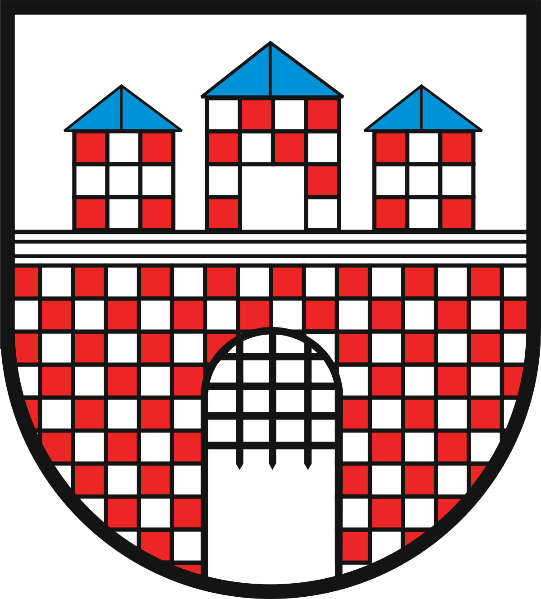 Gmina ŻarkiPROGRAM OCHRONY ŚRODOWISKA DLA GMINY ŻARKINA LATA 2021− 2025 Z PERSPEKTYWĄ DO ROKU 2030Zespół wykonawczy:Dominika ZiajaElżbieta MaksDawid ZielonkaWrzesień  2021 r.Rodzaj odpaduIlość odpadów [Mg]Ilość odpadów [Mg]Ilość odpadów [Mg]Ilość odpadów [Mg]Rodzaj odpadu2017201820192020Opakowania z papieru i tektury15,8613,4838,8043,76Opakowania z tworzyw sztucznych80,1071,9033,70100,67Opakowania z metali4,8022,1874,3821,58Zmieszane odpady opakowaniowe0,000,0017,0274,31Opakowania ze szkła128,50146,92199,80167,98Zużyte opony3,901,025,227,04Odpady z betonu ora gruz betonowy z rozbiórek i remontów24,5247,2411,607,88Zmieszane odpady z betonu, gruzu ceglanego, odpadowych materiałów ceramicznych i elementów wyposażenia inne niż wymienione w 17 01 060,000,0022,5225,58Urządzenia zawierające freony0,000,002,3221,46Zużyte urządzenia elektryczne i elektroniczne inne niż wymienione w 20 01 21 i 20 01 23 zawierające niebezpieczne składniki)0,000,002,63611,865Zużyte urządzenia elektryczne i elektroniczne inne niż wymienione w 20 01 21, 20 01 23, 20 01 355,006,190,7220,00Tworzywa sztuczne0,000,002,3423,26Inne niewymienione frakcje zbierane w sposób selektywny (popiół)898,14606,84218,68650,16Odpady ulegające biodegradacji37,1260,46106,92164,32Inne odpady nieulegające biodegradacji0,000,00134,60136,5Niesegregowane (zmieszane) odpady komunalne1 199,461 650,002 349,701412,909Odpady wielkogabarytowe27,1223,1629,42219,5Suma2 424,522 649,393 250,383068,774Cele dokumentu strategicznegoOdpowiadające cele Programu Ochrony środowiskaDokumenty szczebla krajowegoDokumenty szczebla krajowegoDługookresowa Strategia Rozwoju Kraju. Polska 2030. Trzecia Fala NowoczesnościDługookresowa Strategia Rozwoju Kraju. Polska 2030. Trzecia Fala Nowoczesności1. Cel 7 – Zapewnienie bezpieczeństwa energetycznego oraz ochrona i poprawa stanu Środowiska.Kierunek interwencji – Modernizacja infrastruktury i bezpieczeństwo energetyczne,Kierunek interwencji – Modernizacja sieci elektroenergetycznych i ciepłowniczych,Kierunek interwencji – Realizacja programu inteligentnych sieci w elektroenergetyce,Kierunek interwencji – Wzmocnienie roli odbiorców finalnych w zarządzaniu zużyciem energii, Kierunek interwencji – Stworzenie zachęt przyspieszających rozwój zielonej gospodarki,Kierunek interwencji – Zwiększenie poziomu ochrony środowiska. 2. Cel 8 – Wzmocnienie mechanizmów terytorialnego równoważenia rozwoju dla rozwijania i pełnego wykorzystania potencjałów regionalnych.Kierunek interwencji – Rewitalizacja obszarów problemowych w miastach,Kierunek interwencji – Stworzenie warunków sprzyjających tworzeniu pozarolniczych miejsc pracy na wsi i zwiększaniu mobilności zawodowej na linii obszary wiejskie – miasta,Kierunek interwencji – Zrównoważony wzrost produktywności i konkurencyjności sektora rolno−spożywczego zapewniający bezpieczeństwo żywnościowe oraz stymulujący wzrost pozarolniczego zatrudnienia i przedsiębiorczości na obszarach wiejskich,Kierunek interwencji – Wprowadzenie rozwiązań prawno−organizacyjnych stymulujących rozwój miast. 3. Cel 9 – Zwiększenie dostępności terytorialnej Polski.Kierunek interwencji – Udrożnienie obszarów miejskich i metropolitarnych poprzez utworzenie zrównoważonego, spójnego i przyjaznego użytkownikom systemu transportowego.Wszystkie cele Programu wpisują się w założenia celów strategii.Strategia na rzecz Odpowiedzialnego Rozwoju do roku 2020 (z perspektywą do 2030 r.)Strategia na rzecz Odpowiedzialnego Rozwoju do roku 2020 (z perspektywą do 2030 r.)Cel szczegółowy I – Trwały wzrost gospodarczy oparty coraz silniej o wiedzę, dane i doskonałość organizacyjnąKierunek interwencji – Stymulowanie popytu na innowacje przez sektor publicznyCel szczegółowy II – Rozwój społecznie wrażliwy i terytorialnie zrównoważonyKierunek interwencji – Wsparcie dla podwyższania atrakcyjności inwestycyjnej Śląska oraz promocji zmian strukturalnych, Kierunek interwencji – Aktywne gospodarczo i przyjazne mieszkańcom miasta,Kierunek interwencji – Rozwój obszarów wiejskichObszar wpływający na osiągnięcie celów Strategii – TransportKierunek interwencji – Budowa zintegrowanej, wzajemnie powiązanej sieci transportowej służącej konkurencyjnej gospodarceKierunek interwencji – Zmiany w indywidualnej i zbiorowej mobilnościObszar wpływający na osiągnięcie celów Strategii – EnergiaKierunek interwencji – Poprawa bezpieczeństwa energetycznego krajuKierunek interwencji – Poprawa efektywności energetycznejKierunek interwencji – Rozwój technikiObszar wpływający na osiągnięcie celów Strategii – ŚrodowiskoKierunek interwencji – Zwiększenie dyspozycyjnych zasobów wodnych i osiągnięcie wysokiej jakości wódKierunek interwencji – Likwidacja źródeł emisji zanieczyszczeń powietrza lub istotne zmniejszenie ich oddziaływaniaKierunek interwencji – Zarządzanie zasobami dziedzictwa przyrodniczegoKierunek interwencji – Ochrona gleb przed degradacjąKierunek interwencji – Zarządzanie zasobami geologicznymiKierunek interwencji – Gospodarka odpadamiKierunek interwencji – Oddziaływanie na jakość życia w zakresie klimatu akustycznego i oddziaływania pól elektromagnetycznychPoszczególne cele Programu wpisują się w założenia celów.Polityka ekologiczna państwa 2030 – strategia rozwoju w obszarze środowiska i gospodarki wodnejPolityka ekologiczna państwa 2030 – strategia rozwoju w obszarze środowiska i gospodarki wodnejCel szczegółowy: Środowisko i zdrowie. Poprawa jakości środowiska i bezpieczeństwa ekologicznego (I)Kierunek interwencji: Zrównoważone gospodarowanie wodami, w tym zapewnienie dostępu do czystej wody dla społeczeństwa i gospodarki oraz osiągnięcie dobrego stanu wód (I.1)Kierunek interwencji: Likwidacja źródeł emisji zanieczyszczeń do powietrza lub istotne zmniejszenie ich oddziaływania (I.2)Kierunek interwencji: Ochrona powierzchni ziemi, w tym gleb (I.3)Kierunek interwencji: Przeciwdziałanie zagrożeniom środowiska oraz zapewnienie bezpieczeństwa biologicznego, jądrowego i ochrony radiologicznej (I.4)Cel szczegółowy: Środowisko i gospodarka. Zrównoważone gospodarowanie zasobami środowiska (II)Kierunek interwencji: Zarządzanie zasobami dziedzictwa przyrodniczego i kulturowego, w tym ochrona i poprawa stanu różnorodności biologicznej i krajobrazu (II.1)Kierunek interwencji: Wspieranie wielofunkcyjnej i trwale zrównoważonej gospodarki leśnej (II.2)Kierunek interwencji: Gospodarka odpadami w kierunku gospodarki o obiegu zamkniętym (II.3)Kierunek interwencji: Zarządzanie zasobami geologicznymi poprzez opracowanie i wdrożenie polityki surowcowej państwa (II.4)Kierunek interwencji: Wspieranie wdrażania ekoinnowacji oraz upowszechnianie najlepszych dostępnych technik BAT (II.5)Cel szczegółowy: Środowisko i klimat. Łagodzenie zmian klimatu i adaptacja do nich oraz zarządzanie ryzykiem klęsk żywiołowych (III)Kierunek interwencji: Przeciwdziałanie zmianom klimatu (III.1)Kierunek interwencji: Adaptacja do zmian klimatu i zarządzanie ryzykiem klęsk żywiołowych (III.2)Cel szczegółowy: Środowisko i edukacja. Rozwijanie kompetencji (wiedzy, umiejętności i postaw) ekologicznych społeczeństwa (IV)Kierunek interwencji: Edukacja ekologiczna, w tym kształtowanie wzorców zrównoważonej konsumpcji (IV.1)Cel szczegółowy: Środowisko i administracja. Poprawa efektywności funkcjonowania instrumentów ochrony środowiska (V)Kierunek interwencji: Usprawnienie systemu kontroli i zarządzania ochroną środowiska oraz doskonalenie systemu finansowania (V.1)Poszczególne cele Programu wpisują się w założenia wymienionych celów.Strategia Bezpieczeństwo Energetyczne i Środowisko – perspektywa do 2020 r.Strategia Bezpieczeństwo Energetyczne i Środowisko – perspektywa do 2020 r.Cel 2. Zapewnienie gospodarce krajowej bezpiecznego i konkurencyjnego zaopatrzenia w energięKierunek interwencji 2.1. Lepsze wykorzystanie krajowych zasobów energii,Kierunek interwencji 2.2. Poprawa efektywności energetycznej,Kierunek interwencji 2.6. Wzrost znaczenia rozproszonych, odnawialnych źródeł energii,Kierunek interwencji 2.7. Rozwój energetyczny obszarów podmiejskich i wiejskich,Kierunek interwencji 2.8. Rozwój systemu zaopatrywania nowej generacji pojazdów wykorzystujących paliwa alternatywne.Poszczególne cele Programu wpisują się w założenia wymienionych celów.Strategia innowacyjności i efektywności gospodarki „Dynamiczna Polska 2020”Strategia innowacyjności i efektywności gospodarki „Dynamiczna Polska 2020”1. Cel 1: Dostosowanie otoczenia regulacyjnego i finansowego do potrzeb innowacyjnej i efektywnej gospodarki.Kierunek działań 1.2. Koncentracja wydatków publicznych na działaniach prorozwojowych i innowacyjnych.Działanie 1.2.3. Identyfikacja i wspieranie rozwoju obszarów i technologii o największym potencjale wzrostu,Działanie 1.2.4. Wspieranie różnych form innowacji,Działanie 1.2.5. Wspieranie transferu wiedzy i wdrażania nowych/nowoczesnych technologii w gospodarce (w tym technologii środowiskowych).Kierunek działań 1.3. Uproszczenie, zapewnienie spójności i przejrzystości systemu danin publicznych mające na względzie potrzeby efektywnej i innowacyjnej gospodarki.Działanie 1.3.2. Eliminacja szkodliwych subsydiów i racjonalizacja ulg podatkowych, 2. Cel 3: Wzrost efektywności wykorzystania zasobów naturalnych i surowców.Kierunek działań 3.1. Transformacja systemu społeczno−gospodarczego na tzw. „bar−dziej zieloną ścieżkę”, zwłaszcza ograniczanie energo− i materiałochłonności gospodarki.Działanie 3.1.1. Tworzenie warunków dla rozwoju zrównoważonej produkcji i konsumpcji oraz zrównoważonej polityki przemysłowej,Działanie 3.1.2. Podnoszenie społecznej świadomości i poziomu wiedzy na temat wyzwań zrównoważonego rozwoju i zmian klimatu,Działanie 3.1.3. Wspieranie potencjału badawczego oraz eksportowego w zakresie technologii środowiskowych, ze szczególnym uwzględnieniem niskoemisyjnych technologii węglowych (CTW),Działanie 3.1.4. Promowanie przedsiębiorczości typu „business & biodiversity”, w szczególności na obszarach zagrożonych peryferyjnością.Kierunek działań 3.2. Wspieranie rozwoju zrównoważonego budownictwa na etapie planowania, projektowania, wznoszenia budynków oraz zarządzania nimi przez cały cykl życia.Działanie 3.2.1. Poprawa efektywności energetycznej i materiałowej przedsięwzięć architektoniczno−budowlanych oraz istniejących zasobów,Działanie 3.2.2. Stosowanie zasad zrównoważonej architektury.Poszczególne cele Programu wpisują się w założenia wymienionych celów.Strategia zrównoważonego rozwoju transportu do 2030 roku Strategia zrównoważonego rozwoju transportu do 2030 roku Kierunek interwencji 3: zmiany w indywidualnej i zbiorowej mobilności,Kierunek interwencji 5: ograniczanie negatywnego wpływu transportu na środowisko.Poszczególne cele Programu wpisują się w założenia wymienionych celów.Strategia zrównoważonego rozwoju wsi, rolnictwa i rybactwa 2030Strategia zrównoważonego rozwoju wsi, rolnictwa i rybactwa 2030Cel szczegółowy II. Poprawa jakości życia, infrastruktury i stanu środowiska,Kierunek interwencji: II.4. Zrównoważone gospodarowanie i ochrona zasobów środowiska,Kierunek interwencji: II.5. Adaptacja do zmian klimatu i przeciwdziałanie tym zmianom.Poszczególne cele Programu wpisują się w założenia wymienionych celów.Strategia „Sprawne Państwo 2020”Strategia „Sprawne Państwo 2020”1. Cel 3. Skuteczne zarządzanie i koordynacja działań rozwojowych.Kierunek interwencji 3.2. Skuteczny system zarządzania rozwojem kraju.Przedsięwzięcie 3.2.1. Wprowadzenie mechanizmów zapewniających spójność programowania społeczno−gospodarczego i przestrzennego,Przedsięwzięcie 3.2.2. Zapewnienie ładu przestrzennego, Przedsięwzięcie 3.2.3. Wspieranie rozwoju wykorzystania informacji przestrzennej z wykorzystaniem technologii cyfrowych. 2. Cel 5. Efektywne świadczenie usług publicznych.Kierunek interwencji 5.2. Ochrona praw i interesów konsumentów.Przedsięwzięcie 5.2.3. Wzrost świadomości uczestników obrotu o przysługujących konsumentom prawach oraz stymulacja aktywności konsumenckiej w obszarze ochrony tych praw.Kierunek interwencji 5.5. Standaryzacja i zarządzanie usługami publicznymi, ze szczególnym uwzględnieniem technologii cyfrowych.Przedsięwzięcie 5.5.2. Nowoczesne zarządzanie usługami publicznymi. 3. Cel 7. Zapewnienie wysokiego poziomu bezpieczeństwa i porządku publicznego.Kierunek interwencji 7.5. Doskonalenie systemu zarządzania kryzysowego.Przedsięwzięcie 7.5.1. Usprawnienie działania struktur zarządzania kryzysowego.Poszczególne cele Programu wpisują się w założenia wymienionych celów.Strategia rozwoju systemu bezpieczeństwa narodowego Rzeczypospolitej Polskiej 2022Strategia rozwoju systemu bezpieczeństwa narodowego Rzeczypospolitej Polskiej 20221. Cel 3. Rozwój odporności na zagrożenia bezpieczeństwa narodowego.Priorytet 3.1. Zwiększanie odporności infrastruktury krytycznej.Kierunek interwencji 3.1.3. Zapewnienie bezpieczeństwa funkcjonowania energetyki jądrowej w Polsce. 2. Cel 4. Zwiększenie integracji polityk publicznych z polityką bezpieczeństwa.Priorytet 4.1. Integracja rozwoju społeczno−gospodarczego i bezpieczeństwa narodowego.Kierunek interwencji 4.1.1. Wzmocnienie relacji między rozwojem regionalnym kraju a polityką obronną,Kierunek interwencji 4.1.2. Koordynacja działań i procedur planowania przestrzennego uwzględniających wymagania obronności i bezpieczeństwa państwa,Kierunek interwencji 4.1.3. Wspieranie rozwoju infrastruktury przez sektor bezpieczeństwa,Kierunek interwencji 4.1.4. Wspieranie ochrony środowiska przez sektor bezpieczeństwa.Poszczególne cele Programu wpisują się w założenia wymienionych działań.Krajowa strategia rozwoju regionalnego 2030Krajowa strategia rozwoju regionalnego 2030Cel 1. Zwiększenie spójności rozwoju kraju w wymiarze społecznym, gospodarczym, środowiskowym i przestrzennymKierunek interwencji 1.3. Przyspieszenie transformacji profilu gospodarczego ŚląskaKierunek interwencji 1.4. Przeciwdziałanie kryzysom na obszarach zdegradowanychKierunek interwencji 1.5. Rozwój infrastruktury wspierającej dostarczanie usług publicznych i podnoszącej atrakcyjność inwestycyjną obszarówCel 2. Wzmacnianie regionalnych przewag konkurencyjnychKierunek interwencji 2.3. Innowacyjny rozwój regionu i doskonalenie podejścia opartego na Regionalnych Inteligentnych SpecjalizacjachPoszczególne cele Programu wpisują się w założenia wymienionych działań.Strategia Rozwoju Kapitału Ludzkiego 2020Strategia Rozwoju Kapitału Ludzkiego 20201. Cel szczegółowy 4. Poprawa zdrowia obywateli oraz efektywności systemu opieki zdrowotnej.Kierunek interwencji – kształtowanie zdrowego stylu życia poprzez promocję zdrowia, edukację zdrowotną oraz prośrodowiskową oraz działania wspierające dostęp do zdrowej i bezpiecznej żywności.Poszczególne cele Programu wpisują się w założenia wymienionych działańStrategia Rozwoju Kapitału Społecznego 2020Strategia Rozwoju Kapitału Społecznego 20201. Cel szczegółowy 4. Rozwój i efektywne wykorzystanie potencjału kulturowego i kreatywnego.Priorytet Strategii 4.1. Wzmocnienie roli kultury w budowaniu spójności społecznej.Kierunek działań 4.1.2. Ochrona dziedzictwa kulturowego i przyrodniczego oraz krajobrazu.Poszczególne cele Programu wpisują się w założenia wymienionychPolityka energetyczna Polski do 2030 rokuPolityka energetyczna Polski do 2030 roku1. Kierunek – poprawa efektywności energetycznej.Cel główny – dążenie do utrzymania zeroenergetycznego wzrostu gospodarczego, tj. rozwoju gospodarki następującego bez wzrostu zapotrzebowania na energię pierwotną,Cel główny – konsekwentne zmniejszanie energochłonności polskiej gospodarki do poziomu UE−15. 2. Kierunek – wzrost bezpieczeństwa dostaw paliw i energii.Cel główny – racjonalne i efektywne gospodarowanie złożami węgla, znajdującymi się na terytorium Rzeczypospolitej Polskiej,Cel główny – zapewnienie bezpieczeństwa energetycznego kraju poprzez dywersyfikację źródeł i kierunków dostaw gazu ziemnego. 3. Kierunek – wytwarzanie i przesyłanie energii elektrycznej oraz ciepła.Cel główny – zapewnienie ciągłego pokrycia zapotrzebowania na energię przy uwzględnieniu maksymalnego możliwego wykorzystania krajowych zasobów oraz przyjaznych środowisku technologii. 4. Kierunek – dywersyfikacja struktury wytwarzania energii elektrycznej poprzez wprowadzenie energetyki jądrowej.Cel główny – przygotowanie infrastruktury dla energetyki jądrowej i zapewnienie inwestorom warunków do wybudowania i uruchomienia elektrowni jądrowych opartych na bezpiecznych technologiach, z poparciem społecznym i z zapewnieniem wysokiej kultury bezpieczeństwa jądrowego na wszystkich etapach: lokalizacji, projektowania, budowy, uruchomienia, eksploatacji i likwidacji elektrowni jądrowych. 5. Kierunek – rozwój wykorzystania odnawialnych źródeł energii, w tym biopaliw.Cel główny – wzrost udziału odnawialnych źródeł energii w finalnym zużyciu energii i co najmniej do poziomu 15% w 2020 roku oraz dalszy wzrost tego wskaźnika w latach następnych,Cel główny – osiągnięcie w 2020 roku 10% udziału biopaliw w rynku paliw transportowych oraz zwiększenie wykorzystania biopaliw II generacji,Cel główny – ochrona lasów przed nadmiernym eksploatowaniem, w celu pozyskiwania biomasy oraz zrównoważone wykorzystanie obszarów rolniczych na cele OZE, w tym biopaliw, tak aby nie doprowadzić do konkurencji pomiędzy energetyką odnawialną i rolnictwem oraz zachować różnorodność biologiczną,Cel główny – wykorzystanie do produkcji energii elektrycznej istniejących urządzeń piętrzących stanowiących własność Skarbu Państwa,Cel główny – zwiększenie stopnia dywersyfikacji źródeł dostaw oraz stworzenie optymalnych warunków do rozwoju energetyki rozproszonej opartej na lokalnie dostępnych surowcach. 6. Kierunek – rozwój konkurencyjnych rynków paliw i energii.Cel główny – zapewnienie niezakłóconego funkcjonowania rynków paliw i energii, a przez to przeciwdziałanie nadmiernemu wzrostowi cen. 7. Kierunek – ograniczenie oddziaływania energetyki na środowisko.Cel główny – ograniczenie emisji CO2do 2020 roku przy zachowaniu wysokiego poziomu bezpieczeństwa energetycznego,Cel główny – ograniczenie emisji SO2i NOx oraz pyłów (w tym PM10 i PM2,5) do poziomów wynikających z obecnych i projektowanych regulacji unijnych,Cel główny – ograniczanie negatywnego oddziaływania energetyki na stan wód powierzchniowych i podziemnych,Cel główny – minimalizacja składowania odpadów poprzez jak najszersze wykorzystanie ich w gospodarce,Cel główny – zmiana struktury wytwarzania energii w kierunku technologii niskoemisyjnych.Poszczególne cele Programu wpisują się w założenia wymienionychUstawa o odnawialnych źródłach energiiUstawa o odnawialnych źródłach energiiCelem ustawy jest: zwiększenie bezpieczeństwa energetycznego i ochrony środowiska, racjonalne wykorzystywanie odnawialnych źródeł energii, kształtowanie mechanizmów i instrumentów wspierających wytwarzanie energii elektrycznej, ciepła lub chłodu w instalacjach odnawialnych źródeł energii, tworzenie innowacyjnych rozwiązań w zakresie wytwarzania energii elektrycznej, ciepła lub chłodu, tworzenie nowych miejsc pracy w wyniku przyrostu liczby oddawanych do użytkowania nowych instalacji odnawialnych źródeł energii, zapewnienie wykorzystania na cele energetyczne produktów ubocznych i pozostałości z rolnictwa oraz przemysłu wykorzystującego surowce rolnicze.Poszczególne cele Programu wpisują się w założenia wymienionych działań.Dokumenty szczebla wojewódzkiegoDokumenty szczebla wojewódzkiegoStrategia Rozwoju Województwa Śląskiego „Śląskie 2020+”Strategia Rozwoju Województwa Śląskiego „Śląskie 2020+”1. Cel operacyjny C.1. Zrównoważone wykorzystanie zasobów środowiska. Promowanie działań oraz wdrażanie technologii ograniczających antropopresję na środowisko przyrodnicze (infrastruktura ograniczająca negatywny wpływ działalności gospodarczej i komunalnej). Przeciwdziałanie skutkom i ograniczenie negatywnego wpływu eksploatacji górniczej na środowisko, w tym na tkankę miejską. Wspieranie wdrażania rozwiązań w zakresie zintegrowanego i zrównoważonego zarządzania zasobami wodnymi w zlewni, w tym ochrony przeciwpowodziowej i przeciwdziałania skutkom suszy. Racjonalne gospodarowanie zasobami wodnymi wykorzystywanymi do zaopatrzenia ludności w wodę przeznaczoną do spożycia oraz utrzymanie i rozwój systemów zaopatrzenia w wodę w województwie. Wspieranie działań na rzecz poprawy jakości wód powierzchniowych oraz ochrony wód podziemnych i racjonalizacji ich wykorzystania. Wspieranie wdrożenia rozwiązań ograniczających niską emisję oraz zużycie zasobów środowiska i energii w przedsiębiorstwach, gospodarstwach domowych, obiektach i przestrzeni użyteczności publicznej. Wsparcie modernizacji elektrowni i linii przesyłowych.Wspieranie tworzenia i wdrażania zintegrowanych systemów gospodarki odpadami ze szczególnym uwzględnieniem sieci instalacji do odzysku i unieszkodliwiania odpadów.Wspieranie działań zmierzających do zachowania i odtwarzania bio− i georóżnorodności. Wspieranie działań na rzecz zmniejszenia uciążliwości hałasu. Wsparcie rozwoju energetyki opartej na odnawialnych źródłach energii przy minimalizacji kosztów środowiskowych i krajobrazowych. Wspieranie edukacji ekologicznej i kształtowanie postaw prośrodowiskowych. Rozwój trwale zrównoważonej i wielofunkcyjnej gospodarki leśnej.Poszczególne cele Programu wpisują się w założenia wymienionych działań.Plan Zagospodarowania Przestrzennego Województwa Śląskiego 2020+Plan Zagospodarowania Przestrzennego Województwa Śląskiego 2020+3.Przestrzeń – zrównoważone wykorzystywanie zasobów środowiska naturalnego kulturowego:Ochrona zasobów środowiska,Kształtowanie krajobrazów kulturowych w obszarach miejskich,Kształtowanie krajobrazów kulturowych w obszarach wiejskich.Poszczególne cele Programu wpisują się w założenia wymienionych działań.Regionalny Program Operacyjny Województwa Śląskiego 2014−2020Regionalny Program Operacyjny Województwa Śląskiego 2014−2020IV Oś priorytetowa Efektywność energetyczna, odnawialne źródła energii, gospodarka niskoemisyjna.Działanie 4.1 Odnawialne źródła energii.Działanie 4.3 Efektywność energetyczna i odnawialne źródła energii w infrastrukturze. Działanie 4.4 Wysokosprawna kogeneracja.Działanie 4.5 Niskoemisyjny transport Gminy i efektywne oświetlenie.V Oś priorytetowa Ochrona środowiska i efektywne wykorzystanie zasobów.Działanie 5.1 Gospodarka wodno− ściekowa.Działanie 5.2 Gospodarka odpadami.Działanie 5.3 Dziedzictwo kulturowe.Działanie 5.4 Ochrona różnorodności biologicznej.Działanie 5.5 Wzmocnienie potencjału służb ratowniczych.VI Oś priorytetowa Transport.Działanie 6.1 Drogi wojewódzkie.Działanie 6.2 Transport kolejowy.Poszczególne cele Programu wpisują się w założenia wymienionych działań.Plan gospodarki odpadami dla województwa śląskiego na lata 2016−2022Plan gospodarki odpadami dla województwa śląskiego na lata 2016−2022Docelowo gospodarka odpadami komunalnymi na terenie objętym Pgowś2022 będzie oparta na trzech głównych obszarach: Selektywnym zbieraniu odpadów surowcowych do recyklingu materiałowego,Selektywnym zbieraniu bioodpadów do recyklingu organicznego oraz termicznym przekształcaniu odpadów pozostałych (tzw. Odpadów resztkowych) w celu odzysku energii w regionalnych/ponadregionalnych ITPOK oraz w instalacjach współspalania.Poszczególne cele Programu wpisują się w założenia wymienionych działań.Program ochrony powietrza dla terenu województwa śląskiego mający na celu osiągnięcie poziomów dopuszczalnych substancji w powietrzu oraz pułapu stężenia ekspozycji Program ochrony powietrza dla terenu województwa śląskiego mający na celu osiągnięcie poziomów dopuszczalnych substancji w powietrzu oraz pułapu stężenia ekspozycji Ograniczenie emisji z instalacji o małej mocy do 1 MW, w których następuje spalanie paliw stałych.Ograniczenie emisji ze źródeł komunikacyjnych w aglomeracjach i miastach.Ograniczenie emisji ze źródeł komunikacyjnych strefach.Ograniczenie emisji wtórnej pyłu poprzez czyszczenie dróg na mokro.Ograniczenie emisji wtórnej pyłu poprzez czyszczenie dróg na mokro po okresie zimowym.Działania promocyjne i edukacyjne (ulotki, imprezy, akcje szkolne, audycje konferencje) oraz informacyjne i szkoleniowe.Poszczególne cele Programu wpisują się w założenia wymienionych działań.Wojewódzki Program Ochrony Środowiska Województwa śląskiego Wojewódzki Program Ochrony Środowiska Województwa śląskiego Cele długoterminowe go 2024 r.:Znacząca poprawa jakości powietrza na obszarze województwa śląskiego związana z realizacją kierunków działań naprawczych,Realizacja racjonalnej gospodarki energetycznej łączącej efektywność energetyczną z nowoczesnymi technologiami,System zrównoważonego gospodarowania wodami powierzchniowymi i podziemnymi, umożliwiający zaspokojenie uzasadnionych potrzeb wodnych regionu przy osiągnięciu i utrzymaniu co najmniej dobrego stanu wód,Zbudowanie systemu zgodnego z hierarchią postępowania z odpadami, w której priorytetem jest zapobieganie powstawaniu odpadów, a następnie przygotowanie do ponownego użycia, recykling i inne metody odzysku oraz wdrożenie modelu gospodarowania odpadami komunalnymi opartego na ich selektywnym zbieraniu i termicznym przekształcaniu pozostałych odpadów palnych z odzyskiem energii,Zachowanie, odtworzenie i zrównoważone użytkowanie bioróżnorodności i georóżnorodności oraz ochrona krajobrazu,Zrównoważona gospodarka zasobami surowców naturalnych,Racjonalna gospodarka zasobami glebowymi,Przekształcenie terenów poprzemysłowych i zdegradowanych województwa śląskiego zgodnie z wymaganiami ekologicznymi oraz uwarunkowaniami społeczno−ekonomicznymi,Poprawa i utrzymanie dobrego stanu akustycznego środowiska,Utrzymanie wartości natężenia promieniowania elektromagnetycznego na dotychczasowych, niskich poziomach,Ograniczenie ryzyka wystąpienia poważnych awarii przemysłowych oraz minimalizacja ich skutków.Poszczególne cele Programu wpisują się w założenia wymienionych działań.Ustawa antysmogowa dla województwa śląskiegoUstawa antysmogowa dla województwa śląskiegoUchwała antysmogowa to regulacja prawna dotyczy wszystkich użytkowników kotłów, pieców i kominków na paliwo stałe w Śląskiem od 1września 2017 r. Dokument wskazuje rodzaj urządzeń grzewczych, dopuszczonych do stosowania oraz rodzaj paliw zakazanych do stosowania, czyli w czym można spalać i co można spalać. Realizacja uchwały antysmogowej ma doprowadzić do poprawy jakości powietrza w regionie, a tym samym przyczynić się do poprawy naszego zdrowia i większego komfortu życia.Założenia Programu są zgodne z ustawą.Dokumenty szczebla powiatowegoDokumenty szczebla powiatowego„Program ochrony środowiska dla Powiatu Myszkowskiego na lata 2020−2023, z uwzględnieniem perspektyw na lata 2024−2027”„Program ochrony środowiska dla Powiatu Myszkowskiego na lata 2020−2023, z uwzględnieniem perspektyw na lata 2024−2027”OCHRONA KLIMATU I JAKOŚCI POWIETRZA Poprawa jakości powietrza do osiągnięcia poziomów wymaganych przepisami prawa, spełnianie standardów emisyjnych z instalacji oraz promocja wykorzystania odnawialnych źródeł energii. ZAGROŻENIA HAŁASEM Zmniejszenie zagrożenia mieszkańców powiatu ponadnormatywnym hałasem, zwłaszcza emitowanym przez środki transportu drogowego. POLA ELEKTROMAGNETYCZNE Stała kontrola potencjalnych źródeł pól elektromagnetycznych. GOSPODAROWANIE WODAMI System zrównoważonego gospodarowania wodami powierzchniowymi i podziemnymi, umożliwiający zaspokojenie uzasadnionych potrzeb wodnych regionu przy osiągnięciu i utrzymaniu co najmniej dobrego stanu wód. GOSPODARKA WODNO−ŚCIEKOWA Bieżąca modernizacja infrastruktury związanej z gospodarką wodno – ściekową. ZASOBY GEOLOGICZNE Zrównoważona gospodarka zasobami surowców naturalnych. GLEBY Ochrona gleb na terenach rolnych i leśnych, ograniczenie negatywnego oddziaływania procesów gospodarczych na środowisko glebowe oraz zwiększenie skali rekultywacji terenów zdegradowanych. GOSPODARKA ODPADAMI I ZAPOBIEGANIE POWSTAWANIU ODPADÓW Ograniczenie ilości odpadów kierowanych do składowania, zwiększenie poziomu recyklingu odpadów i przygotowania do ponownego użycia, zwiększenie udziału odpadów zbieranych selektywnie. ZASOBY PRZYRODNICZE Zachowanie, odtworzenie i zrównoważone użytkowanie bioróżnorodności i georóżnorodności oraz ochrona krajobrazu. ZAGROŻENIA POWAZNYMI AWARIAMI Ograniczenie ryzyka wystąpienia poważnych awarii przemysłowych oraz minimalizacja ich skutków.Założenia Programu są zgodne z Powiatowym Programem.RokMiasto/ GminaLiczba odbiorców gazu [szt.]Liczba odbiorców gazu [szt.]Liczba odbiorców gazu [szt.]Liczba odbiorców gazu [szt.]Liczba odbiorców gazu [szt.]Zużycie gazu w ciągu roku [MWh]Zużycie gazu w ciągu roku [MWh]Zużycie gazu w ciągu roku [MWh]Zużycie gazu w ciągu roku [MWh]Zużycie gazu w ciągu roku [MWh]RokMiasto/ GminaOgółemGospodarstwa domowePrzemysł i budownictwoHandel i usługiPozostaliOgółemGospodarstwa domowePrzemysł i budownictwoHandel i usługiPozostali2015Żarki2432323712 438,91 836,25,7404,5145,52015Żarki m.617560243309 647,44 168,82 665,42 813,20,02016Żarki2492383712 217,31 774,183,3205,3154,62016Żarki m.621570222909 089,24 426,52 268,52 394,20,02017Żarki2532423712 635,12 166,689,4223,9155,22017Żarki m.630579213008 970,64 888,41 756,22 326,00,02018Żarki2692583712 612,72 069,191,2252,1200,32018Żarki m.656605213008 743,35 132,91 668,21 942,20,02019Żarki2852743712 841,02 314,787,6265,9172,82019Żarki m.686634213109 091,35 876,51 605,21 609,60,0Emisja zanieczyszczeńIlość zanieczyszczeńMg/rokIlość zanieczyszczeńMg/rokIlość zanieczyszczeńMg/rokIlość zanieczyszczeńMg/rokIlość zanieczyszczeńMg/rokIlość zanieczyszczeńMg/rokIlość zanieczyszczeńMg/rokIlość zanieczyszczeńMg/rokEmisja zanieczyszczeń20122013201420152016201720182019pyłowych:pyłowych:pyłowych:pyłowych:pyłowych:pyłowych:pyłowych:pyłowych:pyłowych:ogółem575430182019169na 1 km2 powierzchni0,120,110,060,040,040,040,030,02ze spalania545228161814138gazowych:gazowych:gazowych:gazowych:gazowych:gazowych:gazowych:gazowych:gazowych:ogółem113 03979 84821 12618 99723 38324 03422 70718 669ogółem (bez dwutlenku węgla)705458181197212194175137dwutlenek siarki2922791069510710410266 tlenki azotu9681302534352926tlenki węgla29579457771344145dwutlenek węgla112 33479 39020 94518 80023 17123 84022 53218 532zanieczyszczenia zatrzymane lub zneutralizowane w urządzeniach do redukcji zanieczyszczeń:zanieczyszczenia zatrzymane lub zneutralizowane w urządzeniach do redukcji zanieczyszczeń:zanieczyszczenia zatrzymane lub zneutralizowane w urządzeniach do redukcji zanieczyszczeń:zanieczyszczenia zatrzymane lub zneutralizowane w urządzeniach do redukcji zanieczyszczeń:zanieczyszczenia zatrzymane lub zneutralizowane w urządzeniach do redukcji zanieczyszczeń:zanieczyszczenia zatrzymane lub zneutralizowane w urządzeniach do redukcji zanieczyszczeń:zanieczyszczenia zatrzymane lub zneutralizowane w urządzeniach do redukcji zanieczyszczeń:zanieczyszczenia zatrzymane lub zneutralizowane w urządzeniach do redukcji zanieczyszczeń:zanieczyszczenia zatrzymane lub zneutralizowane w urządzeniach do redukcji zanieczyszczeń:pyłowe92,892,486,590,289,789,892,094,8gazowe0,00,00,00,00,00,00,00,0ZanieczyszczenieŹródło emisjiPył ogółemSpalanie paliw, unoszenie pyłu przez wiatr, pojazdy, procesy technologiczneDwutlenek węglaSpalanie paliw (elektrownie, elektrociepłownie, kotłownie komunalne)Dwutlenek siarkiSpalanie paliw zawierających siarkę, procesy technologiczne, (elektrownie, elektrociepłownie, kotłownie komunalne)Tlenek azotuSpalanie paliw i procesy technologiczne przy wysokiej temperaturzeDwutlenek azotuSpalanie paliw i procesy technologiczneSuma tlenków azotuSumaryczna emisja tlenków azotu (NO, NO2) − działalność przemysłowa, transportTlenek węglaPowstaje podczas niepełnego spalania paliw (zakłady produkujące metale i wyroby z metali)MetanGórnictwo i kopalnictwoOzonPowstaje naturalnie oraz z innych zanieczyszczeń (utleniaczy)Zanieczyszczenie2020Dwutlenek azotu 1)ADwutlenek siarki 1)APył zawieszony PM10 1)CPył PM2,5 – poziom dopuszczalny 2)C1Pył PM2,5 – poziom dopuszczalny I fazy2)COzon − poziom celu długoterminowego 1)D2Tlenek węgla 1)ABenzen 1)ABenzo(a)piren w pyle PM10 1)CArsen w pyle PM101)AKadm w pyle PM101)ANikiel w pyle PM101)AOłów w pyle PM101)A1) klasa A- stężenia zanieczyszczenia nie przekraczały odpowiednio poziomów dopuszczalnych, poziomów docelowych, poziomów celów długoterminowych,klasa C- stężenia zanieczyszczenia przekraczały poziomy dopuszczalne lub docelowe,klasa D2- stężenia ozonu przekraczały poziom celu długoterminowego,2) klasa C- stężenia pyłu zawieszonego PM2,5 przekraczały poziom dopuszczalny do osiągnięcia do dnia 1.01.2015 r. (faza I), wynoszący  25 μg/m3,klasa C1- stężenia pyłu zawieszonego PM2,5 przekraczały poziom dopuszczalny do osiągnięcia do dnia 1.01.2020 r. (faza II), wynoszący  20 μg/m3,1) klasa A- stężenia zanieczyszczenia nie przekraczały odpowiednio poziomów dopuszczalnych, poziomów docelowych, poziomów celów długoterminowych,klasa C- stężenia zanieczyszczenia przekraczały poziomy dopuszczalne lub docelowe,klasa D2- stężenia ozonu przekraczały poziom celu długoterminowego,2) klasa C- stężenia pyłu zawieszonego PM2,5 przekraczały poziom dopuszczalny do osiągnięcia do dnia 1.01.2015 r. (faza I), wynoszący  25 μg/m3,klasa C1- stężenia pyłu zawieszonego PM2,5 przekraczały poziom dopuszczalny do osiągnięcia do dnia 1.01.2020 r. (faza II), wynoszący  20 μg/m3,RokSymbol klasy dla poszczególnych zanieczyszczeńSymbol klasy dla poszczególnych zanieczyszczeńSymbol klasy dla poszczególnych zanieczyszczeńSymbol klasy dla poszczególnych zanieczyszczeńSymbol klasy dla poszczególnych zanieczyszczeńSymbol klasy dla poszczególnych zanieczyszczeńSymbol klasy dla poszczególnych zanieczyszczeńSymbol klasy dla poszczególnych zanieczyszczeńSymbol klasy dla poszczególnych zanieczyszczeńSymbol klasy dla poszczególnych zanieczyszczeńSymbol klasy dla poszczególnych zanieczyszczeńSymbol klasy dla poszczególnych zanieczyszczeńRokDwutlenek siarki SO2Dwutlenek azotu NO2Pył zawieszony PM10Pył PM2,5Ołów PbBenzen C6H6Tlenek węgla COArsen AsBenzo(a)piren B(a)PKadm CdNikiel NiOzon O32017CACC, C1AAAACAAC,D22018AACC, C1AAAACAAC,D22019AACC,C1AAAACAAC,D22020AACC1AAAACAAA,D21) klasa A- stężenia zanieczyszczenia nie przekraczały odpowiednio poziomów dopuszczalnych, poziomów docelowych, poziomów celów długoterminowych,klasa C- stężenia zanieczyszczenia przekraczały poziomy dopuszczalne lub docelowe,klasa D2- stężenia ozonu przekraczały poziom celu długoterminowego,2) klasa C- stężenia pyłu zawieszonego PM2,5 przekraczały poziom dopuszczalny do osiągnięcia do dnia 1.01.2015 r. (faza I), wynoszący  25 μg/m3,klasa C1- stężenia pyłu zawieszonego PM2,5 przekraczały poziom dopuszczalny do osiągnięcia do dnia 1.01.2020 r. (faza II), wynoszący  20 μg/m3.1) klasa A- stężenia zanieczyszczenia nie przekraczały odpowiednio poziomów dopuszczalnych, poziomów docelowych, poziomów celów długoterminowych,klasa C- stężenia zanieczyszczenia przekraczały poziomy dopuszczalne lub docelowe,klasa D2- stężenia ozonu przekraczały poziom celu długoterminowego,2) klasa C- stężenia pyłu zawieszonego PM2,5 przekraczały poziom dopuszczalny do osiągnięcia do dnia 1.01.2015 r. (faza I), wynoszący  25 μg/m3,klasa C1- stężenia pyłu zawieszonego PM2,5 przekraczały poziom dopuszczalny do osiągnięcia do dnia 1.01.2020 r. (faza II), wynoszący  20 μg/m3.1) klasa A- stężenia zanieczyszczenia nie przekraczały odpowiednio poziomów dopuszczalnych, poziomów docelowych, poziomów celów długoterminowych,klasa C- stężenia zanieczyszczenia przekraczały poziomy dopuszczalne lub docelowe,klasa D2- stężenia ozonu przekraczały poziom celu długoterminowego,2) klasa C- stężenia pyłu zawieszonego PM2,5 przekraczały poziom dopuszczalny do osiągnięcia do dnia 1.01.2015 r. (faza I), wynoszący  25 μg/m3,klasa C1- stężenia pyłu zawieszonego PM2,5 przekraczały poziom dopuszczalny do osiągnięcia do dnia 1.01.2020 r. (faza II), wynoszący  20 μg/m3.1) klasa A- stężenia zanieczyszczenia nie przekraczały odpowiednio poziomów dopuszczalnych, poziomów docelowych, poziomów celów długoterminowych,klasa C- stężenia zanieczyszczenia przekraczały poziomy dopuszczalne lub docelowe,klasa D2- stężenia ozonu przekraczały poziom celu długoterminowego,2) klasa C- stężenia pyłu zawieszonego PM2,5 przekraczały poziom dopuszczalny do osiągnięcia do dnia 1.01.2015 r. (faza I), wynoszący  25 μg/m3,klasa C1- stężenia pyłu zawieszonego PM2,5 przekraczały poziom dopuszczalny do osiągnięcia do dnia 1.01.2020 r. (faza II), wynoszący  20 μg/m3.1) klasa A- stężenia zanieczyszczenia nie przekraczały odpowiednio poziomów dopuszczalnych, poziomów docelowych, poziomów celów długoterminowych,klasa C- stężenia zanieczyszczenia przekraczały poziomy dopuszczalne lub docelowe,klasa D2- stężenia ozonu przekraczały poziom celu długoterminowego,2) klasa C- stężenia pyłu zawieszonego PM2,5 przekraczały poziom dopuszczalny do osiągnięcia do dnia 1.01.2015 r. (faza I), wynoszący  25 μg/m3,klasa C1- stężenia pyłu zawieszonego PM2,5 przekraczały poziom dopuszczalny do osiągnięcia do dnia 1.01.2020 r. (faza II), wynoszący  20 μg/m3.1) klasa A- stężenia zanieczyszczenia nie przekraczały odpowiednio poziomów dopuszczalnych, poziomów docelowych, poziomów celów długoterminowych,klasa C- stężenia zanieczyszczenia przekraczały poziomy dopuszczalne lub docelowe,klasa D2- stężenia ozonu przekraczały poziom celu długoterminowego,2) klasa C- stężenia pyłu zawieszonego PM2,5 przekraczały poziom dopuszczalny do osiągnięcia do dnia 1.01.2015 r. (faza I), wynoszący  25 μg/m3,klasa C1- stężenia pyłu zawieszonego PM2,5 przekraczały poziom dopuszczalny do osiągnięcia do dnia 1.01.2020 r. (faza II), wynoszący  20 μg/m3.1) klasa A- stężenia zanieczyszczenia nie przekraczały odpowiednio poziomów dopuszczalnych, poziomów docelowych, poziomów celów długoterminowych,klasa C- stężenia zanieczyszczenia przekraczały poziomy dopuszczalne lub docelowe,klasa D2- stężenia ozonu przekraczały poziom celu długoterminowego,2) klasa C- stężenia pyłu zawieszonego PM2,5 przekraczały poziom dopuszczalny do osiągnięcia do dnia 1.01.2015 r. (faza I), wynoszący  25 μg/m3,klasa C1- stężenia pyłu zawieszonego PM2,5 przekraczały poziom dopuszczalny do osiągnięcia do dnia 1.01.2020 r. (faza II), wynoszący  20 μg/m3.1) klasa A- stężenia zanieczyszczenia nie przekraczały odpowiednio poziomów dopuszczalnych, poziomów docelowych, poziomów celów długoterminowych,klasa C- stężenia zanieczyszczenia przekraczały poziomy dopuszczalne lub docelowe,klasa D2- stężenia ozonu przekraczały poziom celu długoterminowego,2) klasa C- stężenia pyłu zawieszonego PM2,5 przekraczały poziom dopuszczalny do osiągnięcia do dnia 1.01.2015 r. (faza I), wynoszący  25 μg/m3,klasa C1- stężenia pyłu zawieszonego PM2,5 przekraczały poziom dopuszczalny do osiągnięcia do dnia 1.01.2020 r. (faza II), wynoszący  20 μg/m3.1) klasa A- stężenia zanieczyszczenia nie przekraczały odpowiednio poziomów dopuszczalnych, poziomów docelowych, poziomów celów długoterminowych,klasa C- stężenia zanieczyszczenia przekraczały poziomy dopuszczalne lub docelowe,klasa D2- stężenia ozonu przekraczały poziom celu długoterminowego,2) klasa C- stężenia pyłu zawieszonego PM2,5 przekraczały poziom dopuszczalny do osiągnięcia do dnia 1.01.2015 r. (faza I), wynoszący  25 μg/m3,klasa C1- stężenia pyłu zawieszonego PM2,5 przekraczały poziom dopuszczalny do osiągnięcia do dnia 1.01.2020 r. (faza II), wynoszący  20 μg/m3.1) klasa A- stężenia zanieczyszczenia nie przekraczały odpowiednio poziomów dopuszczalnych, poziomów docelowych, poziomów celów długoterminowych,klasa C- stężenia zanieczyszczenia przekraczały poziomy dopuszczalne lub docelowe,klasa D2- stężenia ozonu przekraczały poziom celu długoterminowego,2) klasa C- stężenia pyłu zawieszonego PM2,5 przekraczały poziom dopuszczalny do osiągnięcia do dnia 1.01.2015 r. (faza I), wynoszący  25 μg/m3,klasa C1- stężenia pyłu zawieszonego PM2,5 przekraczały poziom dopuszczalny do osiągnięcia do dnia 1.01.2020 r. (faza II), wynoszący  20 μg/m3.1) klasa A- stężenia zanieczyszczenia nie przekraczały odpowiednio poziomów dopuszczalnych, poziomów docelowych, poziomów celów długoterminowych,klasa C- stężenia zanieczyszczenia przekraczały poziomy dopuszczalne lub docelowe,klasa D2- stężenia ozonu przekraczały poziom celu długoterminowego,2) klasa C- stężenia pyłu zawieszonego PM2,5 przekraczały poziom dopuszczalny do osiągnięcia do dnia 1.01.2015 r. (faza I), wynoszący  25 μg/m3,klasa C1- stężenia pyłu zawieszonego PM2,5 przekraczały poziom dopuszczalny do osiągnięcia do dnia 1.01.2020 r. (faza II), wynoszący  20 μg/m3.1) klasa A- stężenia zanieczyszczenia nie przekraczały odpowiednio poziomów dopuszczalnych, poziomów docelowych, poziomów celów długoterminowych,klasa C- stężenia zanieczyszczenia przekraczały poziomy dopuszczalne lub docelowe,klasa D2- stężenia ozonu przekraczały poziom celu długoterminowego,2) klasa C- stężenia pyłu zawieszonego PM2,5 przekraczały poziom dopuszczalny do osiągnięcia do dnia 1.01.2015 r. (faza I), wynoszący  25 μg/m3,klasa C1- stężenia pyłu zawieszonego PM2,5 przekraczały poziom dopuszczalny do osiągnięcia do dnia 1.01.2020 r. (faza II), wynoszący  20 μg/m3.1) klasa A- stężenia zanieczyszczenia nie przekraczały odpowiednio poziomów dopuszczalnych, poziomów docelowych, poziomów celów długoterminowych,klasa C- stężenia zanieczyszczenia przekraczały poziomy dopuszczalne lub docelowe,klasa D2- stężenia ozonu przekraczały poziom celu długoterminowego,2) klasa C- stężenia pyłu zawieszonego PM2,5 przekraczały poziom dopuszczalny do osiągnięcia do dnia 1.01.2015 r. (faza I), wynoszący  25 μg/m3,klasa C1- stężenia pyłu zawieszonego PM2,5 przekraczały poziom dopuszczalny do osiągnięcia do dnia 1.01.2020 r. (faza II), wynoszący  20 μg/m3.Zanieczyszczenie2020Tlenki azotu ADwutlenek siarki AOzon cel długoterminowyCLp.Nazwa jednostkiAdresRodzaj paliwa20152016201720182019Lp.Nazwa jednostkiAdresRodzaj paliwaMg lub mln m3 *)Mg lub mln m3 *)Mg lub mln m3 *)Mg lub mln m3 *)Mg lub mln m3 *)1Zakład Armatury Przemysłowej "OBRO−METAL" Export−Import Janusz Śpiewakul. Myszkowska 102, 42−310 Żarkiwęgiel kamienny22,81514,3327,30518,122,8152Przedsiębiorstwo Robót Drogowo− Mostowych "MYSZKÓW" Sp. z o. o.ul. Myszkowska 59, 42−310 Żarkiwęgiel kamienny49,759,5638,4231,5749,72Przedsiębiorstwo Robót Drogowo− Mostowych "MYSZKÓW" Sp. z o. o.ul. Myszkowska 59, 42−310 Żarkiolej opałowy35,4837,6337,3336,1835,483Firma Produkcyjno−Handlowo−Usługowa "JUREK" Jerzy Lamchul. Myszkowska 57, 42−310 Żarkigaz ziemny0,0023360,0015020,0024220,0024520,0023363Firma Produkcyjno−Handlowo−Usługowa "JUREK" Jerzy Lamchul. Myszkowska 57, 42−310 Żarkiwęgiel kamienny510,8512,3854Zakład Usług Komunalnychul. Leśniowska 55, 42−310 Żarkigaz ziemny0,0028120,002980,0033590,0023880,002812 *) Węgiel kamienny, drewno opałowe, olej opałowy, gaz płynny propan− butan podawany w Mg, gaz ziemny, LPG gaz ciekły w mln m3 *) Węgiel kamienny, drewno opałowe, olej opałowy, gaz płynny propan− butan podawany w Mg, gaz ziemny, LPG gaz ciekły w mln m3 *) Węgiel kamienny, drewno opałowe, olej opałowy, gaz płynny propan− butan podawany w Mg, gaz ziemny, LPG gaz ciekły w mln m3 *) Węgiel kamienny, drewno opałowe, olej opałowy, gaz płynny propan− butan podawany w Mg, gaz ziemny, LPG gaz ciekły w mln m3 *) Węgiel kamienny, drewno opałowe, olej opałowy, gaz płynny propan− butan podawany w Mg, gaz ziemny, LPG gaz ciekły w mln m3 *) Węgiel kamienny, drewno opałowe, olej opałowy, gaz płynny propan− butan podawany w Mg, gaz ziemny, LPG gaz ciekły w mln m3 *) Węgiel kamienny, drewno opałowe, olej opałowy, gaz płynny propan− butan podawany w Mg, gaz ziemny, LPG gaz ciekły w mln m3 *) Węgiel kamienny, drewno opałowe, olej opałowy, gaz płynny propan− butan podawany w Mg, gaz ziemny, LPG gaz ciekły w mln m3 *) Węgiel kamienny, drewno opałowe, olej opałowy, gaz płynny propan− butan podawany w Mg, gaz ziemny, LPG gaz ciekły w mln m3Lp.JednostkaLokalizacjaTermin obowiązywaniaŹródło emisjiDopuszczalna roczna emisja 1.PPH „KIRSBUT−NET” Krzysztof Czyż, Ewa Kuzior42−310 Żarki ul. Kopernika 12Decyzja do 31.12.2021Instalacja do produkcji elementów obuwiaAceton− 2,834 MgMetyloetyloketon− 0,5906 MgCykloheksan− 0,0015 MgCykloheksanon− 0,0874 MgChlorek metylu− 9,7 MgEtylobenzen− 0,0075 MgKsylen− 0,123 MgN− metylopirolidon− 0,63 MgOctan butylu− 0,214 MgOctan etylu− 0,2452 MgCzterochloroetylen− 0,3663 MgToluen− 0,82 MgWęglowodory alifatyczne− 3,073 MgWęglowodory aromatyczne− 0,112 Mg2.P.P.U.H. „JOKER”- Katarzyna Bereza42−310 Żarki ul. Myszkowska 98aZgłoszenieInstalacja do produkcji obuwiaAceton− 0,851 MgToluen− 0,307 MgOctan etylu− 0,186 MgMetyloetyloketon− 0,175 MgWęglowodory alifatyczne− 0,027 Mg3.P.P.H.U. „IGUANA− LIDER” Leszek Straszewski 42−310 Żarki ul. Myszkowska 21Decyzja do 11.07.2028Instalacja do produkcji obuwiaAceton− 0,638 MgToluen− 0,060 MgOctan etylu− 0,333 MgWęglowodory alifatyczne− 0,144 MgWęglowodory aromatyczne− 0,006 MgAmoniak− 0,0007 Mg4.P.P.H.U. „POLBUT” Marcin Podlejski 42−310 Żarki ul. Myszkowska 32ZgłoszenieInstalacja do produkcji obuwia−5.„AGROFERM” Krystyna Suchecka42−310 Żarki Zawada 41ZgłoszenieFerma do produkcji tuczu bojlerów−MOCNE STRONYSŁABE STRONY− dostęp do gazu sieciowego, możliwość wykorzystania do ogrzewania,− posiadanie dokumentów planistycznych opracowanych w celu ograniczenia zanieczyszczenia powietrza (np. „Plan Gospodarki Niskoemisyjnej”),− dofinansowanie mieszkańców w zakresie wymiany nisko sprawnych źródeł ciepła, − dobra jakość dróg− większość utwardzona.− uciążliwy problem niskiej emisji,− spalanie paliw stałych o niskiej jakości,− niski poziom wykorzystania OZE,− wysokie koszty zakupu instalacji OZE,− stosunkowo niewysoka cena węgla w porównaniu do paliw bardziej ekologicznych,− możliwość spalania odpadów w indywidualnych źródłach ciepła,− duża emisja zanieczyszczeń z transportu.SZANSEZAGROŻENIA− realizacja Planu Gospodarki Niskoemisyjnej,− wzrost zainteresowania technologiami, wykorzystującymi OZE,− zwiększenie wykorzystania OZE, AZE,− wsparcie finansowe dla działań związanych z likwidacją niskiej emisji oraz ochroną powietrza,− przeprowadzane modernizacje dróg.− wzrost konsumpcji a tym samym zapotrzebowania na energię,− rosnąca liczba pojazdów na drogach,− niewystarczające środki na finansowanie zadań z zakresu gospodarki niskoemisyjnej,− wyższe koszty zakupu i utrzymania instalacji przyjaznych środowisku,− rozwój przemysłu, wpływający na wzrost emisji zanieczyszczeń.Lp.Rodzaj terenuDopuszczalny poziom [dB]Dopuszczalny poziom [dB]Dopuszczalny poziom [dB]Dopuszczalny poziom [dB]Lp.Rodzaj terenuDrogi lub linie kolejowe1)Drogi lub linie kolejowe1)Pozostałe obiekty i działalność będąca źródeł hałasuPozostałe obiekty i działalność będąca źródeł hałasuLp.Rodzaj terenuLAeq D LAeq N LAeq D LAeq N 1.a) Strefa ochronna A uzdrowiskab) Tereny szpitali poza miastem504545402.a) Tereny zabudowy mieszkaniowej jednorodzinnejb) Tereny zabudowy związanej ze stałym lub czasowym pobytem dzieci i młodzieży2)c) Tereny domów opieki społecznejd) Treny szpitali w miastach615650403.a) Treny zabudowy mieszkaniowej wielorodzinnej i zamieszkania zbiorowego b) Tereny zabudowy zagrodowejc) Tereny rekreacyjno− wypoczynkowed) Tereny mieszkaniowo− usługowe655655454.Tereny w strefie śródmiejskiej miast powyżej 100 tys. mieszkańców3)686055451) Wartości określone dla dróg i linii kolejowych stosuje się także dla torowisk tramwajowych poza pasem drogowym i kolei linowych.2) W przypadku niewykorzystywania tych terenów, zgodnie z ich funkcją, w porze nocy, nie obowiązuje na nich dopuszczalny poziom hałasu w porze nocy.3) Strefa śródmiejska miast powyżej 100 tys. mieszkańców to teren zwartej zabudowy mieszkaniowej z koncentracją obiektów administracyjnych, handlowych i usługowych. W przypadku miast, w których występują dzielnice o liczbie mieszkańców pow. 100 tys., można wyznaczyć w tych dzielnicach stref ́ śródmiejską, jeżeli charakteryzuje si ́ ona zwartą zabudową mieszkaniową z koncentracją obiektów administracyjnych, handlowych i usługowych1) Wartości określone dla dróg i linii kolejowych stosuje się także dla torowisk tramwajowych poza pasem drogowym i kolei linowych.2) W przypadku niewykorzystywania tych terenów, zgodnie z ich funkcją, w porze nocy, nie obowiązuje na nich dopuszczalny poziom hałasu w porze nocy.3) Strefa śródmiejska miast powyżej 100 tys. mieszkańców to teren zwartej zabudowy mieszkaniowej z koncentracją obiektów administracyjnych, handlowych i usługowych. W przypadku miast, w których występują dzielnice o liczbie mieszkańców pow. 100 tys., można wyznaczyć w tych dzielnicach stref ́ śródmiejską, jeżeli charakteryzuje si ́ ona zwartą zabudową mieszkaniową z koncentracją obiektów administracyjnych, handlowych i usługowych1) Wartości określone dla dróg i linii kolejowych stosuje się także dla torowisk tramwajowych poza pasem drogowym i kolei linowych.2) W przypadku niewykorzystywania tych terenów, zgodnie z ich funkcją, w porze nocy, nie obowiązuje na nich dopuszczalny poziom hałasu w porze nocy.3) Strefa śródmiejska miast powyżej 100 tys. mieszkańców to teren zwartej zabudowy mieszkaniowej z koncentracją obiektów administracyjnych, handlowych i usługowych. W przypadku miast, w których występują dzielnice o liczbie mieszkańców pow. 100 tys., można wyznaczyć w tych dzielnicach stref ́ śródmiejską, jeżeli charakteryzuje si ́ ona zwartą zabudową mieszkaniową z koncentracją obiektów administracyjnych, handlowych i usługowych1) Wartości określone dla dróg i linii kolejowych stosuje się także dla torowisk tramwajowych poza pasem drogowym i kolei linowych.2) W przypadku niewykorzystywania tych terenów, zgodnie z ich funkcją, w porze nocy, nie obowiązuje na nich dopuszczalny poziom hałasu w porze nocy.3) Strefa śródmiejska miast powyżej 100 tys. mieszkańców to teren zwartej zabudowy mieszkaniowej z koncentracją obiektów administracyjnych, handlowych i usługowych. W przypadku miast, w których występują dzielnice o liczbie mieszkańców pow. 100 tys., można wyznaczyć w tych dzielnicach stref ́ śródmiejską, jeżeli charakteryzuje si ́ ona zwartą zabudową mieszkaniową z koncentracją obiektów administracyjnych, handlowych i usługowych1) Wartości określone dla dróg i linii kolejowych stosuje się także dla torowisk tramwajowych poza pasem drogowym i kolei linowych.2) W przypadku niewykorzystywania tych terenów, zgodnie z ich funkcją, w porze nocy, nie obowiązuje na nich dopuszczalny poziom hałasu w porze nocy.3) Strefa śródmiejska miast powyżej 100 tys. mieszkańców to teren zwartej zabudowy mieszkaniowej z koncentracją obiektów administracyjnych, handlowych i usługowych. W przypadku miast, w których występują dzielnice o liczbie mieszkańców pow. 100 tys., można wyznaczyć w tych dzielnicach stref ́ śródmiejską, jeżeli charakteryzuje si ́ ona zwartą zabudową mieszkaniową z koncentracją obiektów administracyjnych, handlowych i usługowych1) Wartości określone dla dróg i linii kolejowych stosuje się także dla torowisk tramwajowych poza pasem drogowym i kolei linowych.2) W przypadku niewykorzystywania tych terenów, zgodnie z ich funkcją, w porze nocy, nie obowiązuje na nich dopuszczalny poziom hałasu w porze nocy.3) Strefa śródmiejska miast powyżej 100 tys. mieszkańców to teren zwartej zabudowy mieszkaniowej z koncentracją obiektów administracyjnych, handlowych i usługowych. W przypadku miast, w których występują dzielnice o liczbie mieszkańców pow. 100 tys., można wyznaczyć w tych dzielnicach stref ́ śródmiejską, jeżeli charakteryzuje si ́ ona zwartą zabudową mieszkaniową z koncentracją obiektów administracyjnych, handlowych i usługowychLp.Rodzaj terenuDopuszczalny poziom [dB]Dopuszczalny poziom [dB]Dopuszczalny poziom [dB]Dopuszczalny poziom [dB]Lp.Rodzaj terenuStarty, przeloty i lądowania statków powietrznych)Starty, przeloty i lądowania statków powietrznych)Linie elektroenergetyczneLinie elektroenergetyczneLp.Rodzaj terenuLAeq D LAeq N LAeq D LAeq N 1.a) Strefa ochronna A uzdrowiskab) Tereny szpitali, domów opieki społecznejc) Tereny zabudowy związanej ze stałym lub czasowym pobytem dzieci i młodzieży1)554545402.a) Tereny zabudowy mieszkaniowej jedno− i wielorodzinnej oraz zabudowy zagrodowej i zamieszkania zbiorowego b) Tereny rekreacyjno − wypoczynkowec) Tereny mieszkaniowo− usługowe d) Tereny w strefie śródmiejskiej miast powyżej 100 tys. mieszkańców2)605050451) W przypadku niewykorzystywania tych terenów, zgodnie z ich funkcją, w porze nocy, nie obowiązuje na nich dopuszczalny poziom hałasu w porze nocy..2) Strefa śródmiejska miast powyżej 100 tys. mieszkańców to teren zwartej zabudowy mieszkaniowej z koncentracją obiektów administracyjnych, handlowych i usługowych. W przypadku miast, w których występują dzielnice o liczbie mieszkańców pow. 100 tys., można wyznaczyć w tych dzielnicach stref ́ śródmiejską, jeżeli charakteryzuje si ́ ona zwartą zabudową mieszkaniową z koncentracją obiektów administracyjnych, handlowych i usługowych1) W przypadku niewykorzystywania tych terenów, zgodnie z ich funkcją, w porze nocy, nie obowiązuje na nich dopuszczalny poziom hałasu w porze nocy..2) Strefa śródmiejska miast powyżej 100 tys. mieszkańców to teren zwartej zabudowy mieszkaniowej z koncentracją obiektów administracyjnych, handlowych i usługowych. W przypadku miast, w których występują dzielnice o liczbie mieszkańców pow. 100 tys., można wyznaczyć w tych dzielnicach stref ́ śródmiejską, jeżeli charakteryzuje si ́ ona zwartą zabudową mieszkaniową z koncentracją obiektów administracyjnych, handlowych i usługowych1) W przypadku niewykorzystywania tych terenów, zgodnie z ich funkcją, w porze nocy, nie obowiązuje na nich dopuszczalny poziom hałasu w porze nocy..2) Strefa śródmiejska miast powyżej 100 tys. mieszkańców to teren zwartej zabudowy mieszkaniowej z koncentracją obiektów administracyjnych, handlowych i usługowych. W przypadku miast, w których występują dzielnice o liczbie mieszkańców pow. 100 tys., można wyznaczyć w tych dzielnicach stref ́ śródmiejską, jeżeli charakteryzuje si ́ ona zwartą zabudową mieszkaniową z koncentracją obiektów administracyjnych, handlowych i usługowych1) W przypadku niewykorzystywania tych terenów, zgodnie z ich funkcją, w porze nocy, nie obowiązuje na nich dopuszczalny poziom hałasu w porze nocy..2) Strefa śródmiejska miast powyżej 100 tys. mieszkańców to teren zwartej zabudowy mieszkaniowej z koncentracją obiektów administracyjnych, handlowych i usługowych. W przypadku miast, w których występują dzielnice o liczbie mieszkańców pow. 100 tys., można wyznaczyć w tych dzielnicach stref ́ śródmiejską, jeżeli charakteryzuje si ́ ona zwartą zabudową mieszkaniową z koncentracją obiektów administracyjnych, handlowych i usługowych1) W przypadku niewykorzystywania tych terenów, zgodnie z ich funkcją, w porze nocy, nie obowiązuje na nich dopuszczalny poziom hałasu w porze nocy..2) Strefa śródmiejska miast powyżej 100 tys. mieszkańców to teren zwartej zabudowy mieszkaniowej z koncentracją obiektów administracyjnych, handlowych i usługowych. W przypadku miast, w których występują dzielnice o liczbie mieszkańców pow. 100 tys., można wyznaczyć w tych dzielnicach stref ́ śródmiejską, jeżeli charakteryzuje si ́ ona zwartą zabudową mieszkaniową z koncentracją obiektów administracyjnych, handlowych i usługowych1) W przypadku niewykorzystywania tych terenów, zgodnie z ich funkcją, w porze nocy, nie obowiązuje na nich dopuszczalny poziom hałasu w porze nocy..2) Strefa śródmiejska miast powyżej 100 tys. mieszkańców to teren zwartej zabudowy mieszkaniowej z koncentracją obiektów administracyjnych, handlowych i usługowych. W przypadku miast, w których występują dzielnice o liczbie mieszkańców pow. 100 tys., można wyznaczyć w tych dzielnicach stref ́ śródmiejską, jeżeli charakteryzuje si ́ ona zwartą zabudową mieszkaniową z koncentracją obiektów administracyjnych, handlowych i usługowychTyp urządzeniaZainstalowana moc netto P (kW)Moc elektryczna Pel1) (kW) Masa urządzenia m (kg)Szerokość cięcia L (m)Dopuszczalny poziom mocy akustycznej 2 dB/1pWDopuszczalny poziom mocy akustycznej 2 dB/1pWTyp urządzeniaZainstalowana moc netto P (kW)Moc elektryczna Pel1) (kW) Masa urządzenia m (kg)Szerokość cięcia L (m)Etap IOd 1 maja 2004 r.Etap IIOd 1 stycznia 2006 r.Maszyny do zagęszczania (tylko walce wibracyjne i niewibracyjne, płyty wibracyjne i ubijaki wibracyjne)P≤8108105Maszyny do zagęszczania (tylko walce wibracyjne i niewibracyjne, płyty wibracyjne i ubijaki wibracyjne)8<P≤70109106Maszyny do zagęszczania (tylko walce wibracyjne i niewibracyjne, płyty wibracyjne i ubijaki wibracyjne)P>7089+ 11 lg P86+ 11 lg PSpycharki gąsienicowe, ładowarki gąsienicowe, koparoładowarki gąsienicoweP≤55106103Spycharki gąsienicowe, ładowarki gąsienicowe, koparoładowarki gąsienicoweP>5587+ 11 lg P84+ 11 lg PSpycharki kołowe, ładowarki kołowe, koparoładowarki kołowe, wywrotki, równiarki, ugniatarki wysypiskowe typu ładowarkowego, wózki podnośnikowe napędzane silnikiem spalinowym z przeciwwagą, żurawie samojezdne, maszyny do zagęszczania (walce niewibracyjne), układarka nawierzchni, zmechanizowane hydraulicznie przetwornice ciśnienia P≤55104101Spycharki kołowe, ładowarki kołowe, koparoładowarki kołowe, wywrotki, równiarki, ugniatarki wysypiskowe typu ładowarkowego, wózki podnośnikowe napędzane silnikiem spalinowym z przeciwwagą, żurawie samojezdne, maszyny do zagęszczania (walce niewibracyjne), układarka nawierzchni, zmechanizowane hydraulicznie przetwornice ciśnienia P>5585+ 11 lg P82+lg PKoparki, dźwigi budowlane do transportu towarów (napędzane silnikiem spalinowym), wciągarki budowlane, redlice motoroweP≤159693Koparki, dźwigi budowlane do transportu towarów (napędzane silnikiem spalinowym), wciągarki budowlane, redlice motoroweP>1583+ 11 lg P80+ 11 lg PRęczne kruszarki do betonu i młotym≤15107105Ręczne kruszarki do betonu i młoty15<m≤3094+ 11 lg m92+ 11 lg mRęczne kruszarki do betonu i młotym>3096+ 11 lg m94+ 11 lg mŻurawie wieżowe98 + lg P96+ lg PAgregaty prądotwórcze i spawalnicze Pel≤297 + lg Pel95 + lg PelAgregaty prądotwórcze i spawalnicze 2< Pel ≤1098 + lg Pel96 + lg PelAgregaty prądotwórcze i spawalnicze Pel >1097 + lg Pel95 + lg PelAgregaty sprężarkoweP≤159997Agregaty sprężarkoweP>1597 +2 lg P95 +2 lg PKosiarki do trawników, przycinarki do trawników, przycinarki krawędziowe do  trawnikówL≤5050< L ≤7070< L ≤120L>12096100100105942)98981032)1)Dla agregatów spawalniczych: umowny prąd stosowania pomnożony przez napięcie obciążające dla najmniejszej wartości współczynnika obciążenia, podanego przez producenta urządzenia2) dla agregatów prądotwórczych moc podstawowa zgodnie z ISO 8528:1:1993 pkt. 13.3.2.1)Dla agregatów spawalniczych: umowny prąd stosowania pomnożony przez napięcie obciążające dla najmniejszej wartości współczynnika obciążenia, podanego przez producenta urządzenia2) dla agregatów prądotwórczych moc podstawowa zgodnie z ISO 8528:1:1993 pkt. 13.3.2.1)Dla agregatów spawalniczych: umowny prąd stosowania pomnożony przez napięcie obciążające dla najmniejszej wartości współczynnika obciążenia, podanego przez producenta urządzenia2) dla agregatów prądotwórczych moc podstawowa zgodnie z ISO 8528:1:1993 pkt. 13.3.2.1)Dla agregatów spawalniczych: umowny prąd stosowania pomnożony przez napięcie obciążające dla najmniejszej wartości współczynnika obciążenia, podanego przez producenta urządzenia2) dla agregatów prądotwórczych moc podstawowa zgodnie z ISO 8528:1:1993 pkt. 13.3.2.Lp.PunktWynik pomiaru LAeq1hWynik obliczeń LAeqt1hRóżnicaLp.Punkt[dB][dB][dB]1793−168,365,82,52793−267,869,9−2,13793−366,864,82,04793−468,966,42,5Lp.Przedziały wartościLiczba osób narażonych z dokładnością do 100Liczba lokali narażonych z dokładnością do 100Lp.[dB]Liczba osób narażonych z dokładnością do 100Liczba lokali narażonych z dokładnością do 100155−60600200260−65600200365−70300100470−75005>7500Lp.Przedziały wartościLiczba osób narażonych z dokładnością do 100Liczba lokali narażonych z dokładnością do 100Lp.[dB]Liczba osób narażonych z dokładnością do 100Liczba lokali narażonych z dokładnością do 100155−601000260−65300100365−701000470−75005>7500Lp.Przedziały wartościLiczba osób narażonych z dokładnością do 100Liczba lokali narażonych z dokładnością do 100Lp.[dB]Liczba osób narażonych z dokładnością do 100Liczba lokali narażonych z dokładnością do 100150−55600200255−60400200360−651000465−70005>7000Lp.Przedziały wartościLiczba osób narażonych z dokładnością do 100Liczba lokali narażonych z dokładnością do 100Lp.[dB]Liczba osób narażonych z dokładnością do 100Liczba lokali narażonych z dokładnością do 100150−55200100255−60200100360−651000465−70005>7000Lp.Przedziały wartościPowierzchnia obszaruLp.[dB][km2]155−601,535260−650,780365−700,442470−750,2625>750,045Lp.Przedziały wartościPowierzchnia obszaruLp.[dB][km2]150−551,051255−600,550360−650,315465−700,1095>700,003Lp.Hałas drogowyWskaźniki hałasu (LDWN)Wskaźniki hałasu (LDWN)Wskaźniki hałasu (LDWN)Wskaźniki hałasu (LDWN)Wskaźniki hałasu (LDWN)Lp.Hałas drogowy0−55−1010−1515−20>20Lp.Hałas drogowy[dB][dB][dB][dB][dB]Lp.Hałas drogowyStan warunków akustycznych środowiskaStan warunków akustycznych środowiskaStan warunków akustycznych środowiskaStan warunków akustycznych środowiskaStan warunków akustycznych środowiskaLp.Hałas drogowyniedobryniedobryzłyzłyBardzo zły1Powierzchnia terenów zagrożonych w danym obszarze [km 2 ]0,1100,0220,0000,0000,0002Liczba lokali mieszkalnych w danym zakresie [tys.]0,0570,0040,0000,0000,0003Liczba zagrożonych mieszkańców w danym zakresie [tys.]0,1540,0120,0000,0000,0004Liczba budynków szkolnych i przedszkolnych w danym zakresie200005Liczba budynków służby zdrowia, opieki społecznej i socjalnej w danym zakresie00000Lp.Hałas drogowyWskaźniki hałasu (LDWN)Wskaźniki hałasu (LDWN)Wskaźniki hałasu (LDWN)Wskaźniki hałasu (LDWN)Wskaźniki hałasu (LDWN)Lp.Hałas drogowy0−55−1010−1515−20>20Lp.Hałas drogowy[dB][dB][dB][dB][dB]Lp.Hałas drogowyStan warunków akustycznych środowiskaStan warunków akustycznych środowiskaStan warunków akustycznych środowiskaStan warunków akustycznych środowiskaStan warunków akustycznych środowiskaLp.Hałas drogowyniedobryniedobryzłyzłyBardzo zły1Powierzchnia terenów zagrożonych w danym obszarze [km 2 ]0,0890,0030,0000,0000,0002Liczba lokali mieszkalnych w danym zakresie [tys.]0,0550,0020,0000,0000,0003Liczba zagrożonych mieszkańców w danym zakresie [tys.]0,1470,0050,0000,0000,0004Liczba budynków szkolnych i przedszkolnych w danym zakresie000005Liczba budynków służby zdrowia, opieki społecznej i socjalnej w danym zakresie00000MOCNE STRONYSŁABE STRONY− prace w zakresie modernizacji dróg,− większość dróg utwardzona,− brak uciążliwych obiektów przemysłowych pod względem akustycznym,− mapa akustyczna dróg wojewódzkich, w tym Gminy Żarki.− zwiększająca się emisja hałasu, pochodząca z ciągów komunikacyjnych,− brak regularnego pomiaru poziomu hałasu,− pojedyncze przekroczenia dopuszczalnego poziomu hałasu w zakresie hałasu przemysłowego.SZANSEZAGROŻENIA− działania organizacyjne i inwestycyjne zmniejszające hałas,− monitorowanie poziomów hałasu wzdłuż ciągów komunikacyjnych z największym natężeniem ruchu oraz monitorowanie poziomów emisji hałasu przemysłowego.− zwiększająca się liczba pojazdów,− zły stan techniczny pojazdów,− rozwój gospodarczy i wzrost transportu ciężarowego, −niedostateczny poziom funduszy na inwestycje zmierzające do poprawy stanu środowiska akustycznego.Nazwa jcwpNazwa ppkLokalizacjaTyp abiotyczny jcwpStatus jcwpStan/ potencjał ekologicznyStan/ potencjał ekologicznyStan chemicznyStan chemicznyStan wódNazwa jcwpNazwa ppkLokalizacjaTyp abiotyczny jcwpStatus jcwpRokKlasyfikacjaRokKlasyfikacjaStan wódKrztynia do BiałkiKrztynia− m. Krztynia, mostIrządze7Naturalna2019Umiarkowany stan ekologiczny−−Zły stan wódOrdonkaOrdonka− m. Masłońskie, mostPoraj6Naturalna2017Dobry stan ekologiczny−−Brak możliwości wykonania ocenyWarta do Bożego StokuWarta− powyżej zbiornika Poraj m. LgotaMyszków/ Koziegłowy6Naturalna2019Zły stan ekologiczny2019Stan chemiczny poniżej dobregoZły stan wódWiercicaWiercica− m. ChmielarzeJanów17Naturalna2019Zły stan ekologiczny2019Stan chemiczny poniżej dobregoZły stan wódZb. PorajZb. Poraj− w rejonie zaporyPoraj0Silnie zmieniona2017Umiarkowany potencjał ekologiczny2019Stan chemiczny poniżej dobregoZły stan wódNr JCWPd99Wynik oceny stanu w 2019 rokuChemiczny dobryNr JCWPd99Wynik oceny stanu w 2019 rokuIlościowydobryNr JCWPd99Wynik oceny stanu w 2019 rokuOgólnydobryNr JCWPd113Wynik oceny stanu w 2019 rokuChemiczny dobryNr JCWPd113Wynik oceny stanu w 2019 rokuIlościowydobryNr JCWPd113Wynik oceny stanu w 2019 rokuOgólnydobryNumer punktu pomiarowego wg MONBADANumer punktu pomiarowego wg MONBADANumer punktu pomiarowego wg MONBADA1995Numer punktu pomiarowego wg SOHNumer punktu pomiarowego wg SOHNumer punktu pomiarowego wg SOHII/926/1Numer punktu pomiarowego wg CBDHNumer punktu pomiarowego wg CBDHNumer punktu pomiarowego wg CBDH8790039Identyfikator UE punktu pomiarowego (wg podziału JCWPd na 172 części)Identyfikator UE punktu pomiarowego (wg podziału JCWPd na 172 części)Identyfikator UE punktu pomiarowego (wg podziału JCWPd na 172 części)PL2000113_003PUWG 1992 XPUWG 1992 XPUWG 1992 X533150,85PUWG 1992 YPUWG 1992 YPUWG 1992 Y301984,89WojewództwoWojewództwoWojewództwośląskiePowiatPowiatPowiatmyszkowskiGminaGminaGminaŻarkiMiejscowościMiejscowościMiejscowościKotowiceNazwa dorzeczaNazwa dorzeczaNazwa dorzeczadorzecze WisłyRZGWRZGWRZGWWarszawaNumer JCWPd (wg podziału na 172 części)Numer JCWPd (wg podziału na 172 części)Numer JCWPd (wg podziału na 172 części)113Kod UE JCWPd (wg podziału na 172 części)Kod UE JCWPd (wg podziału na 172 części)Kod UE JCWPd (wg podziału na 172 części)PLGW2000113StratygrafiaStratygrafiaStratygrafiaJGłębokość do stropu warstwy wodonośnej [m.p.p.t.]Głębokość do stropu warstwy wodonośnej [m.p.p.t.]Głębokość do stropu warstwy wodonośnej [m.p.p.t.]29Przedział ujętej warstwy wodonośnej [m.p.p.t.]Przedział ujętej warstwy wodonośnej [m.p.p.t.]Przedział ujętej warstwy wodonośnej [m.p.p.t.]32.00−38.00Zwierciadło wodyZwierciadło wodyZwierciadło wodynapięteTyp ośrodka wodonośnegoTyp ośrodka wodonośnegoTyp ośrodka wodonośnegoszczelinowo− krasowyRodzaj punktu pomiarowegoRodzaj punktu pomiarowegoRodzaj punktu pomiarowegost. WierconaUżytkowanie terenuUżytkowanie terenuUżytkowanie terenu4. Zabudowa wiejskaRodzaj monitoringuRodzaj monitoringuRodzaj monitoringumonitoring diagnostycznyNa analizy laboratoryjnejNa analizy laboratoryjnejNa analizy laboratoryjnej1005/19/114Przewodność elektrolityczna w 20℃− wartość terenowa[μS/cm]teren410Odczyn PH− wartość terenowa[−]teren7,24Temperatura− wartość terenowa[C]teren10Tlen rozpuszczony− wartość terenowa[mgO2/l]teren9,49Przewodność elektrolityczna w 20℃− wartość laboratoryjna[μS/cm]1399Odczyn PH− wartość laboratoryjna[−]27,39Ogólny węgiel organiczny[mgC/l]3<1,0Amonowy jon[mgNH4/l]4<0,05Antymon[mgSb/l]5<0,00005Arsen[mgAs/l]6<0,002Azotany[mgNO3/l]718,4Azotyny[mgNO2/l]8<0,01Bar[mgBa/l]90,011Beryl[mgBe/l]10<0,00005Bor[mgB/l]110,02Chlorki[mgCl/l]1214,8Chrom[mgCr/l]13<0,003Cyjanki wodne[mgCN/l]14<0,003Cyna[mgSn/l]15<0,0005Cynk[mgZn/l]16<0,003Fluorki[mgF/l]17<0,10Fosforany[mgPO4/l]18<0,30Glin[mgAl/l]190,0052Kadm[mgCd/l]20<0,00005Kobalt[mgCo/l]21<0,00005Magnez[mgMg/l]224,1Mangan[mgMn/l]230,023Miedź[mgCu/l]240,00032Molibden[mgMo/l]25<0,00005Nikiel[mgNi/l]26<0,00005Ołów[mgPb/l]27<0,00005Potas[mgK/l]281,1Rtęć[mgHg/l]29<0,0001Selen[mgSe/l]30<0,002Siarczany[mSO4/l]3138Sód[mgNa/l]324,7Srebro[mgAg/l]33<0,00005Tal [mgTl/l]34<0,00005Tytan[mgTi/l]35<0,002Uran[mgU/l]360,00009Wanad[mgV/l]37<0,0001Wapń[mgCa/l]3884,3Wodorowęglany[mgCO3/l]39201Żelazo[mgFe/l]400,03Wskaźniki fizyczno− chemiczne w zakresie stężeń II klasy jakościWskaźniki fizyczno− chemiczne w zakresie stężeń II klasy jakościWskaźniki fizyczno− chemiczne w zakresie stężeń II klasy jakościNO3, HCO3, CaWskaźniki fizyczno− chemiczne w zakresie stężeń III klasy jakościWskaźniki fizyczno− chemiczne w zakresie stężeń III klasy jakościWskaźniki fizyczno− chemiczne w zakresie stężeń III klasy jakości− Wskaźniki fizyczno− chemiczne w zakresie stężeń IV klasy jakościWskaźniki fizyczno− chemiczne w zakresie stężeń IV klasy jakościWskaźniki fizyczno− chemiczne w zakresie stężeń IV klasy jakości −Wskaźniki fizyczno− chemiczne w zakresie stężeń V klasy jakościWskaźniki fizyczno− chemiczne w zakresie stężeń V klasy jakościWskaźniki fizyczno− chemiczne w zakresie stężeń V klasy jakości −Klasa jakości− wskaźniki fizyczno− chemiczneKlasa jakości− wskaźniki fizyczno− chemiczneKlasa jakości− wskaźniki fizyczno− chemiczneIIKońcowa klasa jakościKońcowa klasa jakościKońcowa klasa jakościIIWodociągi20102011201220132014201520162017201820192020Czynna sieć rozdzielcza [km]112,8112,8113,5113,9113,9123,5124,4125,1129,9131,4131,8Połączenia prowadzące do budynków mieszkalnych i zbiorowego zamieszkania [szt.]2 3142 3142 3602 3782 3892 4832 5012 5152 4962 5312 560Kanalizacja20102011201220132014201520162017201820192020Czynna sieć kanalizacyjna [km]36,940,044,044,044,044,044,044,150,452,152,1Ludność korzystająca z sieci kanalizacyjnej2 5942 7582 8973 0453 2183 2153 3043 3123 3313 3814 932MOCNE STRONYSŁABE STRONY− inwestycje w zakresie gospodarki wodno− ściekowej, sprzyjające ochronie wód podziemnych i powierzchniowych,− dobry stan chemiczny i ilościowy wód podziemnych,− stały monitoring wód powierzchniowych i podziemnych,− oczyszczalnia ścieków,− rozwinięta infrastruktura wodociągowa,− bieżące prace związane z konserwacją i właściwym utrzymaniem wszystkich elementów zbiorników i koryt rzecznych.− zły stan wód powierzchniowych na terenie gminy, − niewystraczający stopień skanalizowania gminy,− niewłaściwe opróżnianie zbiorników bezodpływowych.SZANSEZAGROŻENIA− rozbudowa sieci kanalizacji,− inwestycje w przydomowe oczyszczalnie ścieków,− edukacja ekologiczna mieszkańców w zakresie ochrony jakości wód i racjonalnego korzystania z zasobów wodnych.− zanieczyszczenie wód wodami opadowymi i ściekami pochodzącymi ze spływów,− brak wystarczających środków na realizację zaplanowanych przedsięwzięć,− napływ zanieczyszczeń z sąsiednich miast i gmin.Lp.Nazwa złożaObszarKopalina głównaZagospodarowaniePowierzchnia złożaha1.CzatachowaŻarkiKruszywa naturalneZłoże rozpoznane szczegółowo2,782.Osiny (obsz.)ŻarkiM. CzęstochowaPoczesnaPorajRudy żelazaZłoże skreślone z bilansu zasobów99999,993.PrzewodziszowiceŻarkiNiegowaPiaski formierskieEksploatacja złoża zaniechana4,1654.Przewodziszowice /zarej./ŻarkiPiaski formierskieZłoże skreślone z bilansu zasobów0,865.ZaborzeŻarkiOlsztynPiaski formierskieZłoże skreślone z bilansu zasobów35,096.ŻarkiŻarkiSurowce ilaste ceramiki budowlanejZłoże eksploatowane okresowo1,94577.Żarki IIŻarkiSurowce ilaste ceramiki budowlanejZłoże rozpoznane wstępnie208.Żarki IV (kop.)ŻarkiRudy żelazaZłoże skreślone z bilansu zasobów1027MOCNE STRONYSŁABE STRONY− złoża surowców na terenie gminy.−tereny zdegradowane,− wyrobiska związane z eksploatacją kopalin.SZANSEZAGROŻENIA− racjonale korzystanie z zasobów geologicznych,− rekultywacja obszarów zdegradowanych.− nielegalna eksploatacja kopalin,− tereny zdegradowane.Lp.WyszczególnieniePowierzchniahaProcentowy udział1.powierzchnia ogółem10 100100,00%2.powierzchnia lądowa10 07599,75%3.użytki rolne razem6 33562,72%4.grunty leśne oraz zadrzewione i zakrzewione razem3 01129,81%5.grunty pod wodami razem250,25%6.grunty zabudowane i zurbanizowane razem4484,44%7.grunty rolne − nieużytki2652,62%8.tereny różne160,16%Lp.Gospodarstwa rolneLiczbaProcentowy udział1.ogółem1 576100%2.do 1 ha włącznie54034,26%3.1 − 5 ha91558,06%4.powyżej 5 ha1217,68%Lp.WyszczególnieniePowierzchniaProcentowy udziałProcentowy udziałLp.Wyszczególnienieha% % 1.ogółem996,04100,00%2.zboża razem867,4787,09%3.zboża podstawowe z mieszankami zbożowymi784,8478,80%4.pszenica ozima66,946,72%5.pszenica jara48,344,85%6.żyto242,0224,30%7.jęczmień ozimy22,142,22%8.jęczmień jary71,967,22%9.owies156,0015,66%10.pszenżyto ozime64,116,44%11.pszenżyto jare36,313,65%12.mieszanki zbożowe ozime13,351,34%13.mieszanki zbożowe jare63,676,39%14.kukurydza na ziarno24,852,49%15.ziemniaki40,944,11%16.uprawy przemysłowe33,843,40%17.buraki cukrowe0,970,10%18.rzepak i rzepik razem32,873,30%19.strączkowe jadalne na ziarno razem0,000,00%20.warzywa gruntowe0,700,07%MOCNE STRONYSŁABE STRONY− zróżnicowanie zasobności glebowej gminy, − użytki rolne stanowiące 62,72% powierzchni gminy,− rosnąca świadomość ekologiczna rolników,− badania stanu gleb na terenie powiatu.− zanieczyszczenie gleb pochodzące z emisji antropogenicznej,− zanieczyszczenie gleb pochodzące z emisji ze środków transportu,− zakwaszenie gleb.SZANSEZAGROŻENIA− racjonalna gospodarka odpadami,− rozwój ekologicznego rolnictwa,− kontrola stanu gleb na terenie powiatu.− erozja powierzchniowa gleb,− rozwój transportu,− niewłaściwe stosowanie nawozów sztucznych i środków ochrony roślin,− brak środków finansowych na inwestycje związane z ochroną powierzchni ziemi.Rodzaj odpaduIlość odpadów [Mg]Ilość odpadów [Mg]Ilość odpadów [Mg]Ilość odpadów [Mg]Rodzaj odpadu2017201820192020Opakowania z papieru i tektury15,8613,4838,8043,76Opakowania z tworzyw sztucznych80,1071,9033,70100,67Opakowania z metali4,8022,1874,3821,58Zmieszane odpady opakowaniowe0,000,0017,0274,31Opakowania ze szkła128,50146,92199,80167,98Zużyte opony3,901,025,227,04Odpady z betonu ora gruz betonowy z rozbiórek i remontów24,5247,2411,607,88Zmieszane odpady z betonu, gruzu ceglanego, odpadowych materiałów ceramicznych i elementów wyposażenia inne niż wymienione w 17 01 060,000,0022,5225,58Urządzenia zawierające freony0,000,002,3221,46Zużyte urządzenia elektryczne i elektroniczne inne niż wymienione w 20 01 21 i 20 01 23 zawierające niebezpieczne składniki)0,000,002,63611,865Zużyte urządzenia elektryczne i elektroniczne inne niż wymienione w 20 01 21, 20 01 23, 20 01 355,006,190,7220,00Tworzywa sztuczne0,000,002,3423,26Inne niewymienione frakcje zbierane w sposób selektywny (popiół)898,14606,84218,68650,16Odpady ulegające biodegradacji37,1260,46106,92164,32Inne odpady nieulegające biodegradacji0,000,00134,60136,5Niesegregowane (zmieszane) odpady komunalne1 199,461 650,002 349,701412,909Odpady wielkogabarytowe27,1223,1629,42219,5Suma2 424,522 649,393 250,383068,774Papier, metal, tworzywa sztuczne, szkłoPoziom recyklingu i przygotowania do ponownego użycia%Poziom recyklingu i przygotowania do ponownego użycia%Poziom recyklingu i przygotowania do ponownego użycia%Poziom recyklingu i przygotowania do ponownego użycia%Papier, metal, tworzywa sztuczne, szkło2017201820192020Wymagany1)20304050Osiągnięty2)27,2835,27953,0078Inne niż niebezpieczne odpady budowlane i rozbiórkowePoziom recyklingu, przygotowania do ponownego użycia i odzysku innymi metodami %Poziom recyklingu, przygotowania do ponownego użycia i odzysku innymi metodami %Poziom recyklingu, przygotowania do ponownego użycia i odzysku innymi metodami %Poziom recyklingu, przygotowania do ponownego użycia i odzysku innymi metodami %Inne niż niebezpieczne odpady budowlane i rozbiórkowe2017201820192020Wymagany1)45506070Osiągnięty2)841001001001) Rozporządzenie Ministra Środowiska z dnia 14 grudnia 2016 r. w sprawie poziomów recyklingu, przygotowania do ponownego użycia i odzysku innymi metodami niektórych frakcji odpadów komunalnych (Dz. U. z 2016 r. poz. 2167)2) „Analiza stanu gospodarki odpadami komunalnymi w Gminie Żarki” za lata 2017−20191) Rozporządzenie Ministra Środowiska z dnia 14 grudnia 2016 r. w sprawie poziomów recyklingu, przygotowania do ponownego użycia i odzysku innymi metodami niektórych frakcji odpadów komunalnych (Dz. U. z 2016 r. poz. 2167)2) „Analiza stanu gospodarki odpadami komunalnymi w Gminie Żarki” za lata 2017−20191) Rozporządzenie Ministra Środowiska z dnia 14 grudnia 2016 r. w sprawie poziomów recyklingu, przygotowania do ponownego użycia i odzysku innymi metodami niektórych frakcji odpadów komunalnych (Dz. U. z 2016 r. poz. 2167)2) „Analiza stanu gospodarki odpadami komunalnymi w Gminie Żarki” za lata 2017−20191) Rozporządzenie Ministra Środowiska z dnia 14 grudnia 2016 r. w sprawie poziomów recyklingu, przygotowania do ponownego użycia i odzysku innymi metodami niektórych frakcji odpadów komunalnych (Dz. U. z 2016 r. poz. 2167)2) „Analiza stanu gospodarki odpadami komunalnymi w Gminie Żarki” za lata 2017−20191) Rozporządzenie Ministra Środowiska z dnia 14 grudnia 2016 r. w sprawie poziomów recyklingu, przygotowania do ponownego użycia i odzysku innymi metodami niektórych frakcji odpadów komunalnych (Dz. U. z 2016 r. poz. 2167)2) „Analiza stanu gospodarki odpadami komunalnymi w Gminie Żarki” za lata 2017−2019Poziom ograniczenia masy odpadów komunalnych ulegających biodegradacji przekazywanych do składowania w stosunku do masy tych odpadów wytworzonych w 1995rPoziom ograniczenia masy odpadów komunalnych ulegających biodegradacji przekazywanych do składowania w stosunku do masy tych odpadów wytworzonych w 1995rPoziom ograniczenia masy odpadów komunalnych ulegających biodegradacji przekazywanych do składowania w stosunku do masy tych odpadów wytworzonych w 1995rPoziom ograniczenia masy odpadów komunalnych ulegających biodegradacji przekazywanych do składowania w stosunku do masy tych odpadów wytworzonych w 1995r2017201820192020Dopuszczalny poziom składowania3)45404035Osiągnięty poziom ograniczenia2)94,541182) „Analiza stanu gospodarki odpadami komunalnymi w Gminie Żarki” za lata 2017−20193) Rozporządzenie Ministra Środowiska z dnia 15 grudnia 2017 r. w sprawie poziomów ograniczenia masy odpadów komunalnych ulegających biodegradacji przekazywanych do składowania oraz sposobu obliczania poziomu ograniczania masy tych odpadów (Dz. U. z 2017 r. poz. 2412).2) „Analiza stanu gospodarki odpadami komunalnymi w Gminie Żarki” za lata 2017−20193) Rozporządzenie Ministra Środowiska z dnia 15 grudnia 2017 r. w sprawie poziomów ograniczenia masy odpadów komunalnych ulegających biodegradacji przekazywanych do składowania oraz sposobu obliczania poziomu ograniczania masy tych odpadów (Dz. U. z 2017 r. poz. 2412).2) „Analiza stanu gospodarki odpadami komunalnymi w Gminie Żarki” za lata 2017−20193) Rozporządzenie Ministra Środowiska z dnia 15 grudnia 2017 r. w sprawie poziomów ograniczenia masy odpadów komunalnych ulegających biodegradacji przekazywanych do składowania oraz sposobu obliczania poziomu ograniczania masy tych odpadów (Dz. U. z 2017 r. poz. 2412).2) „Analiza stanu gospodarki odpadami komunalnymi w Gminie Żarki” za lata 2017−20193) Rozporządzenie Ministra Środowiska z dnia 15 grudnia 2017 r. w sprawie poziomów ograniczenia masy odpadów komunalnych ulegających biodegradacji przekazywanych do składowania oraz sposobu obliczania poziomu ograniczania masy tych odpadów (Dz. U. z 2017 r. poz. 2412).2) „Analiza stanu gospodarki odpadami komunalnymi w Gminie Żarki” za lata 2017−20193) Rozporządzenie Ministra Środowiska z dnia 15 grudnia 2017 r. w sprawie poziomów ograniczenia masy odpadów komunalnych ulegających biodegradacji przekazywanych do składowania oraz sposobu obliczania poziomu ograniczania masy tych odpadów (Dz. U. z 2017 r. poz. 2412).NazwaRazemRazemOsoby fizyczneOsoby fizyczneOsoby prawneNazwa[kg][kg][kg][kg][kg]Zinwentaryzowane 2 988 2052 952 0352 952 03536 17036 170Unieszkodliwione38 55038 55038 55000Pozostałe do unieszkodliwienia2 949 6552 913 4852 913 48536 17036 170Lp.Nazwa i adres podmiotu zarządzającegoAdres instalacjiMoc przerobowa instalacji (MPI) oraz dla odp. o kodach (MPK)20 01 08, 20 02 01 [Mg/rok]1Częstochowskie Przedsiębiorstwo Komunalne Sp. z o.o. Sobuczyna, ul. Konwaliowa 1, 42−263 Wrzosowaul. Konwaliowa 1, 42−263 WrzosowaMPI− 40 100MPK− 40 1002PZOM STRACH Spółka z ograniczoną odpowiedzialnością sp. k., ul. Przemysłowa 7, 42−274 Konopiskaul. Przemysłowa 7 42−274 KonopiskaMPI− 6 100MPK− 4 0003Zakład Gospodarki Komunalnej Sp. z o.o., ul. Krzywa 3, 42−400 Zawiercieul. Podmiejska, 42−400 ZawiercieMPI− 4 000MPK− 2 500Razem Region IRazem Region IRazem Region IMPI−50 200MPK− 46 600Lp.Nazwa i adres podmiotu zarządzającegoAdres instalacjiMoc przerobowa instalacji dla części:MgMoc przerobowa instalacji dla części:MgLp.Nazwa i adres podmiotu zarządzającegoAdres instalacjimechanicznej(20 03 01)biologicznej(19 12 12)1*Częstochowskie Przedsiębiorstwo Komunalne Sp. z o.o. Sobuczyna, ul. Konwaliowa 1, 42−263 Wrzosowaul. Konwaliowa 1, 42−263 Wrzosowa95 00050 0002*PZOM STRACH Spółka z ograniczoną odpowiedzialnością sp. k., ul. Przemysłowa 7, 42−274 Konopiskaul. Przemysłowa 7 42−274 Konopiska118 00047 2003*Zakład Gospodarki Komunalnej Sp. z o.o., ul. Krzywa 3, 42−400 Zawiercieul. Podmiejska, 42−400 Zawiercie50 00023 000Razem Region IRazem Region IRazem Region I263 000120 200*) wraz z instalacją do produkcji paliw alternatywnych*) wraz z instalacją do produkcji paliw alternatywnych*) wraz z instalacją do produkcji paliw alternatywnych*) wraz z instalacją do produkcji paliw alternatywnych*) wraz z instalacją do produkcji paliw alternatywnychMOCNE STRONYSŁABE STRONY− wdrożony i sprawnie działający system gospodarki odpadami komunalnymi,− system zbierania i odbioru odpadów dostosowany do rozwiązań technologicznych przyjętych w Regionie Gospodarki Odpadami Komunalnymi (RGOK),− wzrost selektywnej zbiórki odpadów,− osiągniecie wymaganych poziomów recyklingu,− Punkt Selektywnego Zbierania Odpadów Komunalnych (PSZOK).− spalanie odpadów w paleniskach domowych,− niska świadomość ekologiczna społeczeństwa w zakresie gospodarowania odpadami,− wyroby azbestowe na terenie gminy.SZANSEZAGROŻENIA− zmniejszająca się liczba odpadów, wprowadzanych do środowiska w sposób niekontrolowany,− wzrost zebranych odpadów segregowanych,− osiągnięte poziomy recyklingu.− emisja zanieczyszczeń do powietrza ze spalania odpadów,− wzrastająca liczba odpadów na skutek konsumpcyjnego stylu życia,− możliwość nieosiągnięcia wymaganych poziomów recyklingu.Rok2020− do dnia 16 lipcaPR [%]35Rok2020Papier, metal, tworzywa sztuczne, szkło 1)50Rok2020Inne niż niebezpieczne odpady budowlane i rozbiórkowe70Parametr fizycznySkładowa elektryczna [V/m]Składowa magnetyczna[A/m]Gęstość mocyZakres częstotliwościpola elektromagnetycznegoSkładowa elektryczna [V/m]Składowa magnetyczna[A/m]Gęstość mocy0 Hz10 0002 500 – Od 0 Hz do 0,5 Hz – 2 500  – Od 0,5 Hz do 50 Hz10 00060 – Od 0,05 kHz do 1 kHz – 3/f  – Od 1 kHz do 3 kHz250/ f5 – Od 3 kHz do 150 kHz87 5  – Od 0,15 MHz do 1 MHz870,73/f  – Od 1 MHz do 10 MHz87/f0,50,73/ f – Od 10 MHz do 400 MHz280,0732Od 400 MHz do 2000 MHz1,375 x f0,50,037 x f0,5f/ 200Od 2 GHz do 300 GHz610,1610f  –  wartość częstotliwości pola elektromagnetycznego z tego samego wiersza kolumny „Zakres częstotliwości pola elektromagnetycznego”f  –  wartość częstotliwości pola elektromagnetycznego z tego samego wiersza kolumny „Zakres częstotliwości pola elektromagnetycznego”f  –  wartość częstotliwości pola elektromagnetycznego z tego samego wiersza kolumny „Zakres częstotliwości pola elektromagnetycznego”f  –  wartość częstotliwości pola elektromagnetycznego z tego samego wiersza kolumny „Zakres częstotliwości pola elektromagnetycznego”Lp.LokalizacjaAdres instalacjiOperator1.Żarkistrunobetonowy maszt Plusa koło cegielniT−Mobile2.Żarkistrunobetonowy maszt Plusa koło cegielniOrange3.Żarkistrunobetonowy maszt własny koło cegielniPlus4.Żarkiul. Cegielniana 3 − maszt własnyPlay5.Żarkistrunobetonowy maszt Plusa koło cegielniAero 26.Suliszowicemaszt telekomunikacyjnyAero 2Lp.SpecyfikacjaLokalizacjaWłaściciel1Stacja bazowa telefonii komórkowej BT 20375 ŻarkiŻarki dz. nr 2778Polkomtel S.A.2Stacja bazowa telefonii komórkowej BT 24011 SuliszowiceSuliszowice dz. nr 392/1PTK CENTEREL Sp. z o.o3Stacja bazowa telefonii komórkowej MSK2005_EŻarki ul. Cegielniana 3P4 Sp. z o.o.4Stacja bazowa telefonii komórkowej Suliszowice WieżaSuliszowice dz. nr 392/1Orange Polska S.A.5Stacja bazowa telefonii komórkowej MSK7001_BZaborze ul. Jurajska dz. nr 1295P4 Sp. z o.o.MOCNE STRONYSŁABE STRONY− źródła promieniowania pól elektromagnetycznych są zidentyfikowane,− modernizacja napowietrznych linii elektroenergetycznych,− brak przekroczeń natężeń pól elektromagnetycznych.− niepokoje społeczne związane z lokalizacją stacji bazowych telefonii komórkowych,− istniejące źródła promieniowania elektromagnetycznego.SZANSEZAGROŻENIA− monitoring umożliwiający wykrycie ponadnormatywnego promieniowania.− rozwój technologii, stale rozbudowywana infrastruktura, większa liczba urządzeń,− wzrost natężeń promieniowania elektromagnetycznego.Data utworzenia20.06.1980Powierzchnia [ha]60.807,20Powierzchnia otuliny [ha]58.751,90Dane aktu prawnego o utworzeniuUchwała nr III/11/80 Woj. Rady Narodowej w Katowicach z 20 czerwca 1980 r. w sprawie utworzenia Zespołu Jurajskich Parków Krajobrazowych w granicach województwa katowickiego.Dane aktu prawnego o utworzeniuUchwała Nr XVI/70/82 Wojewódzkiej Rady Narodowej w Częstochowie z dnia 17 czerwca 1982 r. w sprawie utworzenia Zespołu Jurajskich Parków Krajobrazowych w granicach województwa częstochowskiego.Dane pozostałych aktów prawnychRozporządzenie 17/95 Wojewody Katowickiego z 1 lutego 1995 r. w sprawie ochrony krajobrazu jurajskiego na terenie województwa katowickiego.Dane pozostałych aktów prawnychRozporządzenie nr 15/98 Wojewody Częstochowskiego z dnia 22 czerwca 1998 roku w sprawie ochrony Zespołu Jurajskich Parków Krajobrazowych w województwie częstochowskim.Dane pozostałych aktów prawnychRozporządzenie Nr 81/05 Wojewody Małopolskiego z dnia 29 grudnia 2005 r. w sprawie Parku Krajobrazowego Orlich Gniazd.Dane pozostałych aktów prawnychRozporządzenie Nr 18/06 Wojewody Śląskiego z dnia 18 kwietnia 2006 r. w sprawie Parku Krajobrazowego Orlich Gniazd.Dane pozostałych aktów prawnychRozporządzenie Nr 13/07 Wojewody Śląskiego z dnia 29 marca 2007 r.Dane pozostałych aktów prawnychRozporządzenie Nr 12/08 Wojewody Małopolskiego z dnia 2 kwietnia 2008 r. zmieniające rozporządzenie w sprawie Parku Krajobrazowego Orlich Gniazd.Plan ochronyUchwała Nr IV/48/2/2014 Sejmiku Województwa Śląskiego z dnia 10 marca 2014 r. w sprawie ustanowienia planu ochrony Parku Krajobrazowego „Orlich Gniazd”.Data utworzenia06.03.2009Powierzchnia [ha]2.748,60Dane aktu prawnego o utworzeniuDECYZJA KOMISJI z dnia 12 grudnia 2008 r. przyjmująca  mocy dyrektywy Rady 92/43/EWG drugi zaktualizowany wykaz terenów mających znaczenie dla Wspólnoty składających się na kontynentalny region biogeograficzny (notyfikowana jako dokument nr C(2008) 8039)(2009/93/WE)Data utworzenia22.08.2015Powierzchnia [ha]7,60Powierzchnia otuliny [ha]20,82Dane aktu prawnego o utworzeniuZarządzenie Regionalnego Dyrektora Ochrony Środowiska w Katowicach z dnia 6 sierpnia 2015 r. w sprawie uznania za rezerwat przyrodyPlan ochronyZarządzenie Nr 20/2017 Regionalnego Dyrektora Ochrony Środowiska w Katowicach z dnia 20 lipca 2017 r. w sprawie ustanowienia zadań ochronnych dla rezerwatu przyrody Cisy PrzybynowskieData utworzenia Opis pomnika przyrodyLokalizacjaPodstawa prawna12.12.1977Lipa drobnolistna (Tilia cordata)Czatachowa nieruchomość prywatna nr 19Decyzja Urzędu Wojewódzkiego w Częstochowie Nr 10/77 z dnia 12.12.1977r. O uznaniu za pomnik przyrody30.12.1994Kasztanowiec biały (Aesculus hippocastanum)Żarki przy kościele parafialnymRozporządzenie Nr 23/94 Wojewody Częstochowskiego z dnia 30 grudnia 1994 r. w sprawie uznania za pomniki przyrody23.10.1958Lipa szerokolistna (Tilia platyphyllos)Żarki dzielnica Leśniów przy klasztorze O. PaulinówOrzeczenie nr NR L.O. 13b/40/50 Prezydium Wojewódzkiej Rady Narodowej w Katowicach Wydział Rolnictwa i Leśnictwa o uznaniu za pomnik przyrody12.12.1989Kasztanowiec biały (Aesculus hippocastanum)Żarki na cmentarzu parafialnymZarządzenie nr 42/89 Wojewody Częstochowskiego z dnia 12 grudnia1989 r. w sprawie uznania za pomniki przyrody30.03.1988Cis pospolity (Taxus baccata)Wysoka Lelowska przysiółek Kępina na terenie prywatnym obok posesji nr 12Decyzja Urzędu Wojewódzkiego w Częstochowie Nr 4/88 z dnia 30 marca 1988 r. o uznaniu za pomnik przyrody30.03.1988Lipa szerokolistna (Tilia platyphyllos)Przybynów na placu kościelnymDecyzja Urzędu Wojewódzkiego w Częstochowie Nr 3/88 z dnia 30 marca 1988 r. o uznaniu za pomnik przyrody30.11.1973Lipa drobnolistna (Tilia cordata)Teren prywatny, nieruchomość przy ul. Myszkowskiej 34Decyzja Nr 300 Prezydium Wojewódzkiej Rady Narodowej w Katowicach Wydział Rolnictwa i Leśnictwa z dnia 30.11.1973r. o uznaniu za pomnik przyrody30.11.1973Cis pospolity (Taxus baccata)Żarki przy ul. Koziegłowskiej na terenie prywatnymDecyzja Nr 299 Prezydium Wojewódzkiej Rady Narodowej w Katowicach Wydział Rolnictwa i Leśnictwa z dnia 30.11.1973r. o uznaniu za pomnik przyrody11.02.2009Lipa szerokolistna (Tilia platyphyllos)Czatachowa nieruchomość nr 29− własności gminy ŻarkiUCHWAŁA Nr 153/XXI/2008 Rady Miejskiej w Żarkach z dnia 10 grudnia 2008 r. w sprawie uznania drzew za pomniki przyrody17.02.2015"Źródło rzeki Ordonówki"Działka nr geod. 1459 położonej w miejscowości Zaborze, Gmina Żarki, w północnej jej części. Uchwała Nr IV/23/2015 Rady Miejskiej w Żarkach z dnia 29 stycznia 2015 r. w sprawie ustanowienia pomnika przyrodyMOCNE STRONYSŁABE STRONY− różnorodność świata roślinnego, zwierzęcego,− liczne tereny zielone, − obszary chronione.− tereny zielone zagrożone zanieczyszczeniem („niska emisja”),− niszczenie obszarów zielonych przez ludzi.SZANSEZAGROŻENIA− możliwość rozwoju turystyki, agroturystyki,− budowa ścieżek rowerowych,− edukacja ekologiczna w zakresie ochrony przyrody.− zagrożenia lasów (pożarami, szkodnikami),− brak wystarczających środków finansowych na realizację zaplanowanych zadań,− presja turystyki na tereny najcenniejsze przyrodniczo.MOCNE STRONYSŁABE STRONY− brak ZZR i ZDR,− brak zdarzeń o charakterze poważnej awarii w ostatnich latach,− funkcjonujące OSP.− występujące szlaki komunikacyjne na których przewożone są substancje niebezpieczne,− nagłość awarii, brak możliwości przewidywania.SZANSEZAGROŻENIA− poprawa bezpieczeństwa na drogach, (budowa, modernizacja), − możliwość uzyskania dofinansowania na poprawę bezpieczeństwa gminy. −  zagrożenia związane z klęskami żywiołowymi,− zagrożenia pożarowe, − ryzyko negatywnych skutków powodzi.MOCNE STRONYSŁABE STRONY− systematyczność działań prowadzonych w placówkach edukacyjnych, − udział społeczeństwa w aktywnych działaniach na rzecz poprawy stanu środowiska, − propagowanie proekologicznej turystyki.− niska świadomość społeczeństwa w zakresie ochrony środowiska,− brak wystarczających środków finansowych na propagowanie zagadnień z tego zakresu.SZANSEZAGROŻENIA−  wzrost popularności dla akcji edukacyjnych,− edukacja różnych grup dzieci, młodzieży i dorosłych,− szersze możliwości przekazu (telewizja, internet).− ograniczone środki na prowadzenie działań w placówkach oświatowych, − konsumpcyjny styl życia prowadzący do zatracania dobrych nawyków.MOCNE STRONYSŁABE STRONY− dość duże zróżnicowanie krajobrazu: lasy, pola, zadrzewienia.− niska świadomość społeczna w zakresie ochrony klimatu; − brak środków finansowych na realizację zadań, − niski poziom wykorzystania OZE,− duże obszary rolnicze zagrożone skutkami suszy.SZANSEZAGROŻENIA− wzrost znaczenia oze.− wzrost częstotliwości ekstremalnych stanów pogodowych,− anomalie klimatyczne,− ryzyko suszy. Obszar interwencjiCel WskaźnikWskaźnikWskaźnikKierunek interwencjiZadniaPodmiot odpowiedzialnyRyzykaObszar interwencjiCel NazwaWartość bazowaWartość docelowaKierunek interwencjiZadniaPodmiot odpowiedzialnyRyzykaKlimat i powietrze atmosferycznePoprawa jakości powietrza atmosferycznegoLiczba stref, w których przekroczono poziom dopuszczalny w rocznej ocenie jakości powietrza [strefa]1)10Ograniczenie emisji zanieczyszczeń do atmosferyTermomodernizacja budynków użyteczności publicznejGmina ŻarkiNiewystarczające środki w budżecie gminy,brak dofinansowania ze środków zewnętrznychKlimat i powietrze atmosferycznePoprawa jakości powietrza atmosferycznegoLiczba stref, w których przekroczono poziom dopuszczalny w rocznej ocenie jakości powietrza [strefa] 1)10Ograniczenie emisji zanieczyszczeń do atmosferyBudowa ścieżek rowerowychGmina ŻarkiNiewystarczające środki w budżecie gminy,brak dofinansowania ze środków zewnętrznychKlimat i powietrze atmosferycznePoprawa jakości powietrza atmosferycznegoLiczba stref, w których przekroczono poziom dopuszczalny w rocznej ocenie jakości powietrza [strefa] 1)10Ograniczenie emisji zanieczyszczeń do atmosferyRemont dróg gminnychGmina ŻarkiNiewystarczające środki w budżecie gminy,brak dofinansowania ze środków zewnętrznychKlimat i powietrze atmosferycznePoprawa jakości powietrza atmosferycznegoLiczba stref, w których przekroczono poziom dopuszczalny w rocznej ocenie jakości powietrza [strefa] 1)10Ograniczenie emisji zanieczyszczeń do atmosferyKontrola podmiotów w zakresie przestrzegania zasad ochrony środowiskaWIOŚ Katowice/ GIOŚBrak środków na zadanieKlimat akustycznyZabezpieczenie obszarów przed zagrożeniem wystąpienia ponadnormatywnej emisji hałasuPoziom dźwięku [dB]2)65,8 69,964,866,461−65Ograniczenie poziomu hałasuRemont dróg gminnychGmina ŻarkiNiewystarczające środki w budżecie gminy,brak dofinansowania ze środków zewnętrznychGospodarowanie wodamiOsiągnięcie dobrego stanu wód powierzchniowych i podziemnychRacjonalny system zarządzania gospodarką wodno− ściekowąStan wód (potencjał ekologiczny)− Prawo Wodne Dz. U. 2021 poz. 6243)Umiarkowany, dobry, złyII, III, V klasaDobryI klasaOchrona wód powierzchniowych i podziemnychKontrola stanu wód powierzchniowychWIOŚ Katowice/ GIOŚBrak środków na zadanieGospodarowanie wodamiOsiągnięcie dobrego stanu wód powierzchniowych i podziemnychRacjonalny system zarządzania gospodarką wodno− ściekowąStan wód (potencjał ekologiczny)− Prawo Wodne Dz. U. 2021 poz. 6243)II klasaII,I klasaOchrona wód powierzchniowych i podziemnychKontrola stanu wód powierzchniowychWIOŚ Katowice/ GIOŚBrak środków na zadanieGospodarowanie wodamiOsiągnięcie dobrego stanu wód powierzchniowych i podziemnychRacjonalny system zarządzania gospodarką wodno− ściekowąStan wód (potencjał ekologiczny)− Prawo Wodne Dz. U. 2021 poz. 6243)Umiarkowany, dobry, złyII, III, V klasaDobryI klasaOchrona wód powierzchniowych i podziemnychPrace związane z utrzymaniem wszystkich zbiorników i koryt rzecznychPaństwowe Gospodarstwo Wodne Wody PolskieBrak środków na zadanieGospodarowanie wodamiOsiągnięcie dobrego stanu wód powierzchniowych i podziemnychRacjonalny system zarządzania gospodarką wodno− ściekowąStan wód (potencjał ekologiczny)− Prawo Wodne Dz. U. 2021 poz. 6243)II klasaII,I klasaOchrona wód powierzchniowych i podziemnychPrace związane z utrzymaniem wszystkich zbiorników i koryt rzecznychPaństwowe Gospodarstwo Wodne Wody PolskieBrak środków na zadanieZasoby i jakość wód. Gospodarka wodno−ściekowaOsiągnięcie dobrego stanu wód powierzchniowych i podziemnych Racjonalny system zarządzania gospodarką wodno− ściekowąStan wód (potencjał ekologiczny)− Prawo Wodne Dz. U. 2021 poz. 6243)Umiarkowany, dobry, złyII, III, V klasaDobryI klasaRozbudowa i modernizacja infrastruktury związanej z gospodarką wodno − ściekowąBudowa wodociągów i kanalizacjiBieżąca modernizacja sieci wodociągowej i kanalizacyjnejZUK ŻarkiBrak środków na zadanieZasoby i jakość wód. Gospodarka wodno−ściekowaOsiągnięcie dobrego stanu wód powierzchniowych i podziemnych Racjonalny system zarządzania gospodarką wodno− ściekowąStan wód (potencjał ekologiczny)− Prawo Wodne Dz. U. 2021 poz. 6243)II klasaII,I klasaRozbudowa i modernizacja infrastruktury związanej z gospodarką wodno − ściekowąBudowa wodociągów i kanalizacjiBieżąca modernizacja sieci wodociągowej i kanalizacyjnejZUK ŻarkiBrak środków na zadanieZasoby i jakość wód. Gospodarka wodno−ściekowaPodniesienie komfortu życia mieszkańców gminy poprzez stworzenie nowoczesnej infrastruktury związanej z gospodarką wodno − ściekowąLiczba zinwentaryzowanych zbiorników bezodpływowych4)692692Rozbudowa i modernizacja infrastruktury związanej z gospodarką wodno − ściekowąInwentaryzacja zbiorników bezodpływowychGmina ŻarkiBrak środków na zadanie, brak zaangażowania mieszkańcówZasoby i jakość wód. Gospodarka wodno−ściekowaOchrona i zapewnienie właściwego użytkowania wódIlość przydomowych oczyszczalni ścieków” 4)23>23Ochrona i zapewnienie właściwego użytkowania wódBudowa przydomowych oczyszczalni ściekówGmina ŻarkiBrak środków na zadanie, brak zainteresowania mieszkańcówZasoby geologiczneRacjonalna gospodarka zasobami glebowymiOdpowiednie zapisy w planach zagospodarowania przestrzennego4)0>0Ochrona ukształtowania powierzchni ziemiUwzględnianie w miejscowych planach zagospodarowania przestrzennego zapisów dotyczących ochrony naturalnego ukształtowania powierzchni ziemiGmina ŻarkiPrzedłużająca się procedura wprowadzania zmian do przepisów prawa miejscowegoGlebyOchrona i zapewnienie właściwego użytkowania glebIlość pozostałych do zlikwidowania „dzikich wysypisk” 4)Wg bieżącego rozpoznania0Poprawa jakości glebyLikwidacja „dzikich wysypisk”Gmina ŻarkiNiewystarczające środki w budżecie gminy,brak rozpoznania „dzikich wysypisk”GlebyOchrona i zapewnienie właściwego użytkowania glebIlość przydomowych oczyszczalni ścieków” 4)23>23Poprawa jakości glebyBudowa przydomowych oczyszczalni ściekówGmina ŻarkiBrak środków na zadanie, brak zainteresowania mieszkańcówGlebyOchrona i zapewnienie właściwego użytkowania glebIlość kontroli jakości gleb3)Brak danychNie określonoPoprawa jakości glebyKontrola stanu jakości glebWIOŚ Katowice/ GIOŚBrak środków na zadanieGospodarka odpadamiDoskonalenie systemu gospodarki odpadamiMasa odebranych odpadów– ogółem[Mg/rok] 4)3 250,38Wartość docelowa ustalana corocznie w oparciu o umowy z przedsiębiorstwem odbierającym odpadyPoprawa stanu środowiskaDoskonalenie systemu gospodarki odpadamiGmina ŻarkiBrak możliwości technicznych do realizacji zadania, brak zainteresowania ze strony mieszkańców racjonalną gospodarką odpadamiGospodarka odpadamiDoskonalenie systemu gospodarki odpadamiMasa odpadów komunalnych zebranych selektywnie[Mg/rok] 4)900,68Wartość docelowa ustalana corocznie w oparciu o umowy z przedsiębiorstwem odbierającym odpadyPoprawa stanu środowiskaDoskonalenie systemu gospodarki odpadamiGmina ŻarkiBrak możliwości technicznych do realizacji zadania, brak zainteresowania ze strony mieszkańców racjonalną gospodarką odpadamiGospodarka odpadamiDoskonalenie systemu gospodarki odpadamiMasa odpadów komunalnych odebranych jako zmieszane odpady komunalne4) [Mg/rok]2 349,70Wartość docelowa ustalana corocznie w oparciu o umowy z przedsiębiorstwem odbierającym odpadyPoprawa stanu środowiskaDoskonalenie systemu gospodarki odpadamiGmina ŻarkiBrak możliwości technicznych do realizacji zadania, brak zainteresowania ze strony mieszkańców racjonalną gospodarką odpadamiGospodarka odpadamiDoskonalenie systemu gospodarki odpadamiIlość wyrobów zawierających azbest pozostałych do unieszkodliwienie 4)5)[Mg]2 949 655<2 949 655Poprawa stanu środowiskaDemontaż i utylizacja wyrobów zawierających azbestGmina ŻarkiNiewystarczające środki w budżecie, brak dofinansowania, zainteresowania ze strony mieszkańcówGospodarka odpadamiDoskonalenie systemu gospodarki odpadamiPoziom recyklingu − przygotowania do ponownego użycia następujących frakcji odpadów komunalnych: papieru, metali, tworzyw sztucznych i szkła, oraz innych niż niebezpieczne [%]4)53%50%Poprawa stanu środowiskaZwiększenie poziomu recyklingu − przygotowania do ponownego użycia następujących frakcji odpadów komunalnych: papieru, metali, tworzyw sztucznych i szkła, oraz innych niż niebezpieczneGmina ŻarkiBrak możliwości technicznych do realizacji zadania, brak zainteresowania ze strony mieszkańców racjonalną gospodarką odpadamiOddziaływanie pól elektromagnetycznychOchrona przed negatywnym oddziaływaniem pól elektromagnetycznychWyniki pomiarów poziomów pól elektromagnetycznych na terenie gminy[V/m]3)0,24<7Ograniczenie oddziaływania pół elektromagnetycznychProwadzenie monitoringu pól elektromagnetycznych na terenie gminyWIOŚ Katowice/ GIOŚBrak środków na zadanieOddziaływanie pól elektromagnetycznychOchrona przed negatywnym oddziaływaniem pól elektromagnetycznychWyniki pomiarów poziomów pól elektromagnetycznych na terenie gminy[V/m] 3)0,24<7Ograniczenie oddziaływania pół elektromagnetycznychModernizacja linii 220 kV Joachimów− ŁośnicePSE S.A.Brak środków na zadanieZasoby przyrodniczeOchrona przyrody i krajobrazuPowierzchnia terenów zielonych [ha]6)3 331,73≥3 331,73Ochrona zieleni, zasobów leśnych oraz obszarów o szczególnych walorach przyrodniczychUtrzymanie zieleni w gminie. Uwzględnianie ochrony przyrody, krajobrazu i terenów zieleni, a w szczególności spójności systemu obszarów chronionych i korytarzy ekologicznych w zagospodarowaniu przestrzennym.Gmina ŻarkiNiewystarczające środki w budżecie gminyZasoby przyrodniczeOchrona przyrody i krajobrazuPowierzchnia terenów zielonych [ha] 6)3 331,73≥3 331,73Ochrona zieleni, zasobów leśnych oraz obszarów o szczególnych walorach przyrodniczychWykonanie inwentaryzacji i waloryzacji przyrodniczej Gminy ŻarkiGmina ŻarkiNiewystarczające środki w budżecie gminyZasoby przyrodniczeZrównoważona gospodarka leśnaPowierzchnia lasów[ha] 6)3 326,68≥3 326,68Zabezpieczenie zasobów przyrodniczychPrace polegające na utrzymaniu dobrego stanu lasów, zalesianiu gruntów i nieużytkówWłaściciele lasówBrak środków na zadanieNadzwyczajne zagrożenia środowiskaOgraniczenie ryzyka wystąpienia nadzwyczajnych zagrożeń środowiska przemysłowych oraz minimalizacja ich skutkówOgraniczenie negatywnych skutków klęsk żywiołowychLiczba zdarzeń o znamionach poważnej awarii oraz poważnych awarii na terenie gminy3)00Ograniczenie ryzyka wystąpienia nadzwyczajnych zagrożeń środowiskaInformowanie społeczeństwa o możliwości wystąpienia zagrożenia i sposobie zachowania w takim przypadkuGmina ŻarkiBrak dostępu mieszkańców do środków masowego przekazuDziałania edukacyjneKształtowanie świadomości ekologicznej i prawidłowych zachowań wśród mieszkańców w odniesieniu do wszystkich komponentów środowiskaZapewnienie mieszkańcom dostępu do informacji z zakresu ochrony środowiskaŚwiadomość ekologiczna społeczeństwa4)−−Edukacja społeczeństwaRealizacja różnorodnych działań w ramach edukacji ekologicznej między innymi:− konkursy dla mieszkańców,− akcje związane z Dniami Ziemi i Sprzątaniem Świata,− dystrybucja ulotek oraz badanie próbek z palenisk przydomowych w ramach akcji walki ze smogiem,− współpraca z organizacjami pozarządowymi,− badanie i informowanie społeczeństwa o jakości powietrza.Gmina ŻarkiNiewystarczające środki w budżecie gminyDziałania edukacyjneKształtowanie świadomości ekologicznej i prawidłowych zachowań wśród mieszkańców w odniesieniu do wszystkich komponentów środowiskaZapewnienie mieszkańcom dostępu do informacji z zakresu ochrony środowiskaŚwiadomość ekologiczna społeczeństwa4)−−Edukacja społeczeństwaKonsultacje społeczne planów, programów, strategiiGmina ŻarkiBrak zainteresowania mieszkańcówAdaptacja do zmian klimatuOgraniczenie negatywnych skutków zmian klimatuLiczba stref, w których przekroczono poziom dopuszczalny w rocznej ocenie jakości powietrza [strefa]1)10Ograniczenie emisji zanieczyszczeń do atmosferyTermomodernizacja budynków użyteczności publicznejGmina ŻarkiNiewystarczające środki w budżecie gminy,brak dofinansowania ze środków zewnętrznychAdaptacja do zmian klimatuOgraniczenie negatywnych skutków zmian klimatuLiczba stref, w których przekroczono poziom dopuszczalny w rocznej ocenie jakości powietrza [strefa] 1)10Ograniczenie emisji zanieczyszczeń do atmosferyBudowa ścieżek rowerowychGmina ŻarkiNiewystarczające środki w budżecie gminy,brak dofinansowania ze środków zewnętrznychAdaptacja do zmian klimatuOgraniczenie negatywnych skutków zmian klimatuLiczba zdarzeń o znamionach zagrożenia powodziowego3)00Ograniczenie zagrożenia powodziowegoOpracowanie map zagrożenia powodziowego i ryzyka powodziowegoKrajowy Zarząd Gospodarki WodnejBrak środków na zadanie1) Roczna ocena jakości powietrza w województwie śląskim. Raport wojewódzki za rok 20202) „Mapy akustyczne dla dróg wojewódzkich w województwie śląskim o natężeniu powyżej 3 000 000 pojazdów na rok”3) WIOŚ/ GIOŚ4) Urząd Miasta i Gminy Żarki5) Baza Azbestowa6) GUS1) Roczna ocena jakości powietrza w województwie śląskim. Raport wojewódzki za rok 20202) „Mapy akustyczne dla dróg wojewódzkich w województwie śląskim o natężeniu powyżej 3 000 000 pojazdów na rok”3) WIOŚ/ GIOŚ4) Urząd Miasta i Gminy Żarki5) Baza Azbestowa6) GUS1) Roczna ocena jakości powietrza w województwie śląskim. Raport wojewódzki za rok 20202) „Mapy akustyczne dla dróg wojewódzkich w województwie śląskim o natężeniu powyżej 3 000 000 pojazdów na rok”3) WIOŚ/ GIOŚ4) Urząd Miasta i Gminy Żarki5) Baza Azbestowa6) GUS1) Roczna ocena jakości powietrza w województwie śląskim. Raport wojewódzki za rok 20202) „Mapy akustyczne dla dróg wojewódzkich w województwie śląskim o natężeniu powyżej 3 000 000 pojazdów na rok”3) WIOŚ/ GIOŚ4) Urząd Miasta i Gminy Żarki5) Baza Azbestowa6) GUS1) Roczna ocena jakości powietrza w województwie śląskim. Raport wojewódzki za rok 20202) „Mapy akustyczne dla dróg wojewódzkich w województwie śląskim o natężeniu powyżej 3 000 000 pojazdów na rok”3) WIOŚ/ GIOŚ4) Urząd Miasta i Gminy Żarki5) Baza Azbestowa6) GUS1) Roczna ocena jakości powietrza w województwie śląskim. Raport wojewódzki za rok 20202) „Mapy akustyczne dla dróg wojewódzkich w województwie śląskim o natężeniu powyżej 3 000 000 pojazdów na rok”3) WIOŚ/ GIOŚ4) Urząd Miasta i Gminy Żarki5) Baza Azbestowa6) GUS1) Roczna ocena jakości powietrza w województwie śląskim. Raport wojewódzki za rok 20202) „Mapy akustyczne dla dróg wojewódzkich w województwie śląskim o natężeniu powyżej 3 000 000 pojazdów na rok”3) WIOŚ/ GIOŚ4) Urząd Miasta i Gminy Żarki5) Baza Azbestowa6) GUS1) Roczna ocena jakości powietrza w województwie śląskim. Raport wojewódzki za rok 20202) „Mapy akustyczne dla dróg wojewódzkich w województwie śląskim o natężeniu powyżej 3 000 000 pojazdów na rok”3) WIOŚ/ GIOŚ4) Urząd Miasta i Gminy Żarki5) Baza Azbestowa6) GUS1) Roczna ocena jakości powietrza w województwie śląskim. Raport wojewódzki za rok 20202) „Mapy akustyczne dla dróg wojewódzkich w województwie śląskim o natężeniu powyżej 3 000 000 pojazdów na rok”3) WIOŚ/ GIOŚ4) Urząd Miasta i Gminy Żarki5) Baza Azbestowa6) GUSObszar interwencjiZadniaPodmiot odpowiedzialnySzacunkowe koszty realizacji zadania w złSzacunkowe koszty realizacji zadania w złSzacunkowe koszty realizacji zadania w złSzacunkowe koszty realizacji zadania w złSzacunkowe koszty realizacji zadania w złSzacunkowe koszty realizacji zadania w złŹródła finansowaniaObszar interwencjiZadniaPodmiot odpowiedzialny20212022202320242025RazemŹródła finansowaniaKlimat i powietrze atmosferyczne Termomodernizacja budynku OSP w JaworznikuGmina Żarki1 755 397,770,000,000,000,001 755 397,77Środki zewnętrzneBudżet Gminy ŻarkiKlimat i powietrze atmosferyczne Termomodernizacja budynku użyteczności publicznej w Ostrowie Gmina Żarki0,001 075 000,000,000,000,001 075 000,00Środki zewnętrzneBudżet GminyKlimat i powietrze atmosferyczne Termomodernizacja budynku OSP w ŻarkachGmina Żarki0,000,001 000 000,000,000,001 000 000,00Środki zewnętrzneBudżet GminyKlimat i powietrze atmosferyczne Przebudowa i termomodernizacja budynku użyteczności publicznej w PrzybynowieGmina Żarki0,001 500 000,001 000 000,000,000,002 500 000,00Środki zewnętrzneBudżet GminyKlimat i powietrze atmosferyczne Termomodernizacja budynku LKS w ŻarkachGmina Żarki0,000,001 500 000,000,000,001 500 000,00Środki zewnętrzne Budżet GminyKlimat i powietrze atmosferyczne Termomodernizacja budynku świetlicy wiejskiej na Wysokiej LelowskiejGmina Żarki0,000,001 000 000,00250 000,00250 000,001 500 000,00Środki zewnętrzne Budżet GminyKlimat i powietrze atmosferyczne Termomodernizacja budynku dawnej Młynarzówki w ŻarkachGmina Żarki0,000,000,003 000 000,000,003 000 000,00Środki zewnętrzneBudżet GminyKlimat i powietrze atmosferyczne Budowa i przebudowa dróg– ul. Jagodowej i Młyńskiej w ŻarkachGmina Żarki5 141 207,510,000,000,000,005 141 207,51Środki zewnętrzne Budżet Gminy ŻarkiKlimat i powietrze atmosferyczne Przebudowa drogi ul. Dworskiej, Leśnej i Granicznej w JaworznikuGmina Żarki0,000,000,001 500 000,002 500 000,004 000 000,00Środki zewnętrzne Budżet Gminy ŻarkiKlimat i powietrze atmosferyczne Przebudowa drogi ul. Ogrodowa i ul. Majowa w KotowicachGmina Żarki0,000,00750 000,00250 000,000,001 000 000,00Środki zewnętrzne Budżet Gminy ŻarkiKlimat i powietrze atmosferyczne Budowa ul. Długa Wysoka Lelowska- ul. Świerkowa Żarki LetniskoGmina Żarki0,000,000,00 1 000 000,00500 000,001 500 000,00Środki zewnętrzne Budżet Gminy ŻarkiKlimat i powietrze atmosferyczne Przebudowa ulicy Szkolnej w ZaborzuGmina Żarki0,000,00700 000,000,000,00700 000,00Środki zewnętrzne Budżet Gminy ŻarkiKlimat i powietrze atmosferyczne Przebudowa drogi gminnej Jaroszów – PrzybynówGmina Żarki0,000,000,003 000 000,000,003 000 000,00Środki zewnętrzne Budżet Gminy ŻarkiKlimat i powietrze atmosferyczne Budowa ścieżki rowerowej ul. Czarka Żarki- ul. Zielona Żarki LetniskoGmina Żarki0,000,00500 000,002 000 000 ,000,002 500 000,00Środki zewnętrzne Budżet Gminy ŻarkiKlimat i powietrze atmosferyczne Budowa trasy rowerowej w ciągu Regionalnej Trasy Rowerowej (RTR)na odcinku Zrębice, Krasawa– Gmina Olsztyn; Suliszowice, Jaroszów– Gmina ŻarkiGmina Żarki1 044 313,501 972 436,180,000,000,003 016 749,68Środki zewnętrzneBudżet Gminy ŻarkiKlimat i powietrze atmosferyczne Budowa ścieżki rowerowej ul. Źródlana Jaworznik- do ścieżki pieszo rowerowej Żarki- MirówGmina Żarki0,000,000,001 000 000,000,001 000 000,00Środki zewnętrzneBudżet Gminy ŻarkiKlimat i powietrze atmosferyczne Montaż instalacji odnawialnych źródeł energii na budynkach użyteczności publicznej w Gminie ŻarkiGmina Żarki0,003 000 000,000,000,000,003 000 000,00Środki zewnętrzneBudżet Gminy ŻarkiKlimat i powietrze atmosferyczne Montaż instalacji odnawialnych źródeł energii na budynkach prywatnych w Gminie ŻarkiGmina Żarki0,004 000 000,002 000 000,000,000,006 000 000,00Środki zewnętrzneBudżet Gminy Żarki, środki właścicieli nieruchomości prywatnychKlimat i powietrze atmosferyczne Budowa farmy fotowoltaicznej o mocy 1 MV w Gminie ŻarkiGmina Żarki0,000,002 000 000,004 000 000,000,006 000 000,00Środki zewnętrzneBudżet Gminy Żarki, środki właścicieli nieruchomości prywatnychKlimat i powietrze atmosferyczne Modernizacja źródeł ciepła w budynkach jednorodzinnych na terenie Gminy Żarki Gmina Żarki0,000,000,00500 000,00500 000,001 000 000,00Środki zewnętrzneBudżet Gminy ŻarkiKlimat i powietrze atmosferyczne Termomodernizacja wraz z wymianą  źródła ciepła w budynku użyteczności publicznej w Czatachowie Gmina Żarki0,000,000,001 200 000,000,001 200 000,00Środki zewnętrzne,Budżet Gminy ŻarkiKlimat i powietrze atmosferyczne Wymiana opraw  oświetlenia ulicznego na LED-owe Gmina Żarki0,000,000,002 000 000,000,002 000 000,00Środki zewnętrzneBudżet Gminy ŻarkiKlimat i powietrze atmosferyczne Modernizacja oświetlenia ulicznego na terenie  Gminy Żarki Gmina Żarki0,000,000,005 000 000,000,005 000 000,00Środki zewnętrzneBudżet Gminy ŻarkiKlimat i powietrze atmosferyczne Budowa centrum przesiadkowego wraz z drogami rowerowymi i parkingami Gmina Żarki0,000,000,004 000 000,000,004 000 000,00Środki zewnętrzneBudżet Gminy ŻarkiKlimat akustycznyBudowa i przebudowa dróg– ul. Jagodowej i Młyńskiej w ŻarkachGmina Żarki5 141 207,510,000,000,000,005 141 207,51Środki zewnętrzne Budżet Gminy ŻarkiKlimat akustycznyPrzebudowa drogi ul. Dworskiej, Leśnej i Granicznej w JaworznikuGmina Żarki0,000,000,001 500 000,002 500 000,004 000 000,00Środki zewnętrzne Budżet Gminy ŻarkiKlimat akustycznyPrzebudowa drogi ul. Ogrodowa i ul. Majowa w KotowicachGmina Żarki0,000,00750 000,00250 000,000,001 000 000,00Środki zewnętrzne Budżet Gminy ŻarkiKlimat akustycznyBudowa ul. Długa Wysoka Lelowska- ul. Świerkowa Żarki LetniskoGmina Żarki0,000,000,00 1 000 000,00500 000,001 500 000,00Środki zewnętrzne Budżet Gminy ŻarkiKlimat akustycznyPrzebudowa ulicy Szkolnej w ZaborzuGmina Żarki0,000,00700 000,000,000,00700 000,00Środki zewnętrzne Budżet Gminy ŻarkiKlimat akustycznyPrzebudowa drogi gminnej Jaroszów – PrzybynówGmina Żarki0,000,000,003 000 000,000,003 000 000,00Środki zewnętrzne Budżet Gminy ŻarkiGospodarowanie wodamiInwentaryzacja zbiorników bezodpływowychGmina Żarki−−−−−−Środki zewnętrzne, Budżet Gminy Żarki, środki właścicieli nieruchomości prywatnychGospodarowanie wodamiBudowa przydomowych oczyszczalni ściekówGmina Żarki−−50 000,0050 000,000,00100 000,00Środki zewnętrzne, środki mieszkańców  Gospodarowanie wodamiBudowa wodociągu i kanalizacji Czarny Kamień  Jaworznik do ul. Niegowskiej w ŻarkachGmina Żarki0,002 000 000,003 000 000,000,000,005 000 000,00Środki zewnętrzne, środki mieszkańców, Gospodarowanie wodamiBudowa wodociągu  ul. Młyńska i Jagodowa w ŻarkachGmina Żarki0,000,002 000 000,000,000,002 000 000,00Środki zewnętrzne, środki mieszkańców Gospodarowanie wodamiBudowa kanalizacji  ul. Młyńska i Jagodowa w ŻarkachGmina Żarki0,000,002 000 000,001 000 000,000,003 000 000,00Środki zewnętrzne, środki Gospodarowanie wodamiBudowa wodociągu na odcinku Ostrów - PrzybynówGmina Żarki0,000,001 000 000,002 000 000,000,003 000 000,00Środki zewnętrzne, środki Gospodarowanie wodamiModernizacja gminnej oczyszczalni ścieków w ŻarkachGmina Żarki0,000,002 000 000,001 000 000,000,003 000 000,00Środki zewnętrzne, Budżet Gminy ŻarkiZasoby geologiczneUwzględnianie w miejscowych planach zagospodarowania przestrzennego zapisów dotyczących ochrony naturalnego ukształtowania powierzchni ziemiGmina Żarki−−−−-−Budżet Gminy ŻarkiGlebyLikwidacja „dzikich wysypisk”Gmina Żarki5 000,005 000,005 000,005 000,005 000,0025 000,00Budżet Gminy Żarki,środki właścicieli nieruchomości prywatnychGlebyBudowa przydomowych oczyszczalni ściekówGmina Żarki-−50 000,0050 000,000,00100 000,00Środki zewnętrzne, środki właścicieli nieruchomości prywatnychGlebyModernizacja gminnej oczyszczalni ścieków w ŻarkachGmina Żarki0,000,002 000 000,001 000 000,000,003 000 000,00Środki zewnętrzne, Budżet Gminy ŻarkiGlebyBudowa kanalizacji  ul. Młyńska i Jagodowa w ŻarkachGmina Żarki0,000,002 000 000,001 000 000,000,003 000 000,00Środki zewnętrzne, środki GlebyBudowa wodociągu i kanalizacji Czarny Kamień  Jaworznik do ul. Niegowskiej w ŻarkachGmina Żarki0,002 000 000,003 000 000,000,000,005 000 000,00Środki zewnętrzne, środki mieszkańców, GlebyInwentaryzacja zbiorników bezodpływowychGmina Żarki−−−−−−Środki zewnętrzne, Budżet Gminy Żarki, środki właścicieli nieruchomości prywatnychGospodarka odpadamiTransport i zagospodarowanie odpadów komunalnych z terenu Gminy Żarki Doskonalenie systemu gospodarki odpadamiGmina Żarki1 523 000,002 270 000,002 300 000,002 500 000,002 500 000,0011 093 000,00Budżet Gminy Żarki, środki właścicieli nieruchomości prywatnychGospodarka odpadamiDemontaż i utylizacja wyrobów zawierających azbestGmina Żarki40 000,0040 000,0040 000,0040 000,0040 000,00160 000,00środki właścicieli nieruchomości prywatnychGospodarka odpadamiZagospodarowanie osadów ściekowych z gminnej oczyszczalni ścieków w ŻarkachGmina Żarki0,000,002 000 000,001 000 000,000,003 000 000,00Środki zewnętrzne, Budżet Gminy ŻarkiGospodarka odpadamiModernizacja gminnej oczyszczalni ścieków w ŻarkachGmina Żarki0,000,002 000 000,001 000 000,000,003 000 000,00Środki zewnętrzne, Budżet Gminy ŻarkiGospodarka odpadamiZwiększenie poziomu recyklingu − przygotowania do ponownego użycia następujących frakcji odpadów komunalnych: papieru, metali, tworzyw sztucznych i szkła, oraz innych niż niebezpieczneGmina Żarki−−−−−−Budżet Gminy ŻarkiZasoby przyrodniczeUtrzymanie zieleni w mieście. Uwzględnianie ochrony przyrody, krajobrazu i terenów zieleni, a w szczególności spójności systemu obszarów chronionych i korytarzy ekologicznych w zagospodarowaniu przestrzennym.Gmina Żarki−−−−−−Budżet Gminy ŻarkiZasoby przyrodniczeWykonanie inwentaryzacji i waloryzacji przyrodniczej i środowiskowej Gminy ŻarkiGmina Żarki−−−−−−Budżet Gminy ŻarkiNadzwyczajne zagrożenia środowiskaInformowanie społeczeństwa o możliwości wystąpienia zagrożenia i sposobie zachowania w takim przypadkuGmina Żarki−−−−−−−Działania edukacyjneRealizacja różnorodnych działań w ramach edukacji ekologicznej między innymi:− konkursy dla mieszkańców,− akcje związane z Dniami Ziemi i Sprzątaniem Świata,− dystrybucja ulotek oraz badanie próbek z palenisk przydomowych w ramach akcji walki ze smogiem,− współpraca z organizacjami pozarządowymi,− badanie i informowanie społeczeństwa o jakości powietrza.Gmina Żarki−−−−−−Budżet Gminy ŻarkiDziałania edukacyjneKonsultacje społeczne planów, programów, strategiiGmina Żarki−−−−−−Budżet Gminy ŻarkiAdaptacja do zmian klimatuTermomodernizacja budynku OSP w JaworznikuGmina Żarki1 755 397,770,000,000,000,001 755 397,77Środki zewnętrzneBudżet Gminy ŻarkiAdaptacja do zmian klimatuTermomodernizacja budynku użyteczności publicznej w Ostrowie Gmina Żarki0,001 075 000,000,000,000,001 075 000,00Środki zewnętrzneBudżet GminyAdaptacja do zmian klimatuTermomodernizacja budynku OSP w ŻarkachGmina Żarki0,000,001 000 000,000,000,001 000 000,00Środki zewnętrzneBudżet GminyAdaptacja do zmian klimatuPrzebudowa i termomodernizacja budynku użyteczności publicznej w PrzybynowieGmina Żarki0,001 500 000,001 000 000,000,000,002 500 000,00Środki zewnętrzneBudżet GminyAdaptacja do zmian klimatuTermomodernizacja budynku LKS w ŻarkachGmina Żarki0,000,001 500 000,000,000,001 500 000,00Środki zewnętrzne Budżet GminyAdaptacja do zmian klimatuTermomodernizacja budynku świetlicy wiejskiej na Wysokiej LelowskiejGmina Żarki0,000,001 000 000,00250 000,00250 000,001 500 000,00Środki zewnętrzne Budżet GminyAdaptacja do zmian klimatuTermomodernizacja budynku dawnej Młynarzówki w ŻarkachGmina Żarki0,000,000,003 000 000,000,003 000 000,00Środki zewnętrzneBudżet GminyAdaptacja do zmian klimatuTermomodernizacja wraz z wymianą  źródła ciepła w budynku użyteczności publicznej w Czatachowie Gmina Żarki0,000,000,001 200 000,000,001 200 000,00Środki zewnętrzne,Budżet Gminy ŻarkiAdaptacja do zmian klimatuMontaż instalacji odnawialnych źródeł energii na budynkach użyteczności publicznej w Gminie ŻarkiGmina Żarki0,003 000 000,000,000,000,003 000 000,00Środki zewnętrzneBudżet Gminy ŻarkiAdaptacja do zmian klimatuMontaż instalacji odnawialnych źródeł energii na budynkach prywatnych w Gminie ŻarkiGmina Żarki0,004 000 000,002 000 000,000,000,006 000 000,00Środki zewnętrzneBudżet Gminy Żarki, środki właścicieli nieruchomości prywatnychAdaptacja do zmian klimatuBudowa farmy fotowoltaicznej o mocy 1 MV w Gminie ŻarkiGmina Żarki0,000,002 000 000,004 000 000,000,006 000 000,00Środki zewnętrzneBudżet Gminy Żarki, środki właścicieli nieruchomości prywatnychAdaptacja do zmian klimatuModernizacja źródeł ciepła w budynkach jednorodzinnych na terenie Gminy Żarki Gmina Żarki0,000,000,00500 000,00500 000,001 000 000,00Środki zewnętrzneBudżet Gminy ŻarkiObszar interwencjiZadniaPodmiot odpowiedzialnySzacunkowe koszty realizacji zadania tys. złSzacunkowe koszty realizacji zadania tys. złSzacunkowe koszty realizacji zadania tys. złSzacunkowe koszty realizacji zadania tys. złSzacunkowe koszty realizacji zadania tys. złSzacunkowe koszty realizacji zadania tys. złŹródła finansowaniaObszar interwencjiZadniaPodmiot odpowiedzialny20212022202320242025RazemŹródła finansowaniaKlimat i powietrze atmosferyczneKontrola podmiotów w zakresie przestrzegania zasad ochrony środowiskaWIOŚ Katowice/ GIOŚ−−−−−−Środki własneKlimat akustycznyKontrola emisji hałasu emitowanego do środowiskaWIOŚ Katowice/ GIOŚ−−−−−−Środki własneGospodarowanie wodamiKontrola stanu wód powierzchniowychWIOŚ Katowice/ GIOŚ−−−−−−Środki własneGospodarowanie wodamiPrace związane z utrzymaniem wszystkich zbiorników i korytarzy rzecznychPaństwowe Gospodarstwo Wodne Wody Polskie−−−−−−Środki własneZasoby i jakość wód. Gospodarka wodno−ściekowaBieżąca modernizacja siei wodociągowej i kanalizacyjnejZUK Żarki−−−−−−Środki własneOddziaływanie pól elektromagnetycznychKontrola stanu glebWIOŚ Katowice/ GIOŚ−−−−−−Środki własneOddziaływanie pól elektromagnetycznychProwadzenie monitoringu pól elektromagnetycznych WIOŚ Katowice/ GIOŚ−−−−−−Środki własneOddziaływanie pól elektromagnetycznychModernizacja linii 220 kV Joachimów−ŁośnicePSE S.A.−−−−−−Środki własneZasoby przyrodniczePrace polegające na utrzymaniu dobrego stanu lasów, zalesianiu gruntów i nieużytkówWłaściciele lasów−−−−−−Środki własneAdaptacja do zmian klimatuOpracowanie map zagrożenia powodziowego i ryzyka powodziowegoKrajowy Zarząd Gospodarki Wodnej−−−−−−Środki własneLp.WskaźnikJednostka miaryWartość docelowa (Źródło danych o wskaźniku1Ludność według miejsca zamieszkaniaosoba8 451GUS2Gęstość zaludnieniaosoba/ km284GUS3Powierzchnia gminyha10 100GUSOchrona klimatu i jakości powietrzaOchrona klimatu i jakości powietrzaOchrona klimatu i jakości powietrzaOchrona klimatu i jakości powietrzaOchrona klimatu i jakości powietrza1Budynki gminne poddane termomodernizacji szt.−Urząd Miasta i Gminy Żarki2Zmodernizowane kotłownie gminneszt.−Urząd Miasta i Gminy Żarki3Ilość stref jakości powietrza z przekroczeniem wartości docelowych substancji w powietrzu szt.1WIOŚ KatowiceZagrożenia hałasemZagrożenia hałasemZagrożenia hałasemZagrożenia hałasemZagrożenia hałasem1Długość przebudowanych dróg gminnychkm−Urząd Miasta i Gminy Żarki2Długość zmodernizowanych dróg gminnychkm−Urząd Miasta i Gminy Żarki3Drogi o nawierzchniach „cichych”km−Urząd Miasta i Gminy Żarki4Liczba punktów monitoringu hałasu, w których stwierdzono przekroczenia poziomów dopuszczalnychszt.0WIOŚ Katowice ZDW KatowicePola elektromagnetycznePola elektromagnetycznePola elektromagnetycznePola elektromagnetycznePola elektromagnetyczne1Pola elektromagnetyczneszt.5Starostwo Powiatowe w Myszkowie2Stwierdzone przekroczenia dopuszczalnych poziomów pól elektromagnetycznych w środowiskuszt.0WIOŚ KatowiceGospodarowanie wodami/gospodarka wodno − ściekowaGospodarowanie wodami/gospodarka wodno − ściekowaGospodarowanie wodami/gospodarka wodno − ściekowaGospodarowanie wodami/gospodarka wodno − ściekowaGospodarowanie wodami/gospodarka wodno − ściekowa1Stopień zwodociągowania gminy%83,9GUS2Stopień skanalizowania gminy%41,2GUS3Długość sieci kanalizacyjnejkm52,1GUS4Długość sieci wodociągowejkm131,4GUS5Liczba przyłączy kanalizacyjnychszt. 1 260GUS6Liczba przyłączy wodociągowychszt.2 531GUS7Zbiorniki bezodpływoweszt.692GUS8Przydomowe oczyszczalnie ściekówszt.23GUS9Liczba mieszkańców korzystająca z sieci wodociągowejliczba osób7 528GUS10Liczba mieszkańców korzystająca z kanalizacji sanitarnejliczba osób3 381GUS11Zużycie wody w przeliczeniu na mieszkańca m327,1GUSZasoby geologiczneZasoby geologiczneZasoby geologiczneZasoby geologiczneZasoby geologiczne1Liczba czynnych eksploatacji złóż surowców mineralnychszt.2PIG2Powierzchnia terenów zrekultywowanychha0Urząd Miasta i Gminy ŻarkiGospodarka odpadami i zapobieganie powstawaniu odpadówGospodarka odpadami i zapobieganie powstawaniu odpadówGospodarka odpadami i zapobieganie powstawaniu odpadówGospodarka odpadami i zapobieganie powstawaniu odpadówGospodarka odpadami i zapobieganie powstawaniu odpadów1Liczba mieszkańców objęta systemem odbierania odpadów komunalnychliczba osób8 451Urząd Miasta i Gminy Żarki2Ilość odpadów komunalnych odebranych ogółemMg3 250,38Urząd Miasta i Gminy Żarki3Zlikwidowane dzikie wysypiskaszt.−Urząd Miasta i Gminy Żarki4Ilość wyrobów zawierających azbestMg2 949 655Baza Azbestowa5Liczba czynnych składowisk odpadów, na których są składowane odpady komunalneszt.0Urząd Miasta i Gminy ŻarkiZasoby przyrodniczeZasoby przyrodniczeZasoby przyrodniczeZasoby przyrodniczeZasoby przyrodnicze1Lesistość gminy%33GUS3Liczba form ochrony przyrodyszt.13RDOŚ4Liczba pomników przyrodyszt.10RDOŚZagrożenia poważnymi awariamiZagrożenia poważnymi awariamiZagrożenia poważnymi awariamiZagrożenia poważnymi awariamiZagrożenia poważnymi awariami1Liczba inwestycji w zakresie rozbudowy i modernizacji OSP gminnych wraz z nowoczesnym doposażeniemszt.7Urząd Miasta i Gminy Żarki2Liczba zdarzeń mających znamiona poważnych awariiszt.0GIOŚ3Liczba zakładów w rejestrze potencjalnych sprawców poważnych awariiszt.0GIOŚ4Liczba zdarzeń o znamionach poważnej awarii oraz poważnych awarii na terenie województwaszt.0GIOŚLp.Zidentyfikowane ryzykoOpis ryzykaOpis szansSkutki ryzykaOpis skutkuSposób minimalizacji1.Brak wystarczających środków finansowych na realizację zadańRealizacja wielu zadań wymaga wsparcia finansowego ze środków zewnętrznych, które nie zawsze są dostępnePrawdopodobnePoważneBrak realizacji przedsięwzięcia zaważy na braku efekty poprawy stanu środowiska.Monitoring możliwości pozyskania środków finansowych na realizację zadań na jak najwcześniejszym etapie realizacji.2.Trudności lub opóźnienia w pozyskiwaniu funduszy zewnętrznych na dofinansowaniaOpóźniona realizacja zadań, uzależnionych od pozyskania funduszyUmiarkowaneZnacząceBrak środków lub opóźnienie wypłaty może skutkować odroczeniem lub brakiem możliwości realizacji zadań.Zadbanie o poprawność i terminowość składanych wniosków o dofinasowanie zadań, uwzględnienie możliwości innego źródła środków .3. Brak wystarczające go poparcia mieszkańców dla podejmowanych działań Realizacja Programu może nie zyskać poparcia mieszkańców w przypadku uzależnienia realizacji projektu od ich wkładu finansowego, niechęć do zmian i niewystarczający poziom wiedzy w zakresie problemów z ochroną powietrzaUmiarkowaneZnacząceNiska świadomość ekologiczna mieszkańców, instalacje OZE kojarzące się z wysokimi kosztami.Działalność edukacyjna, Promocja instalacji wykorzystujących OZE.4. Likwidacja „niskiej emisji”Likwidacja złych nawyków związanych ze spalaniem paliw niskiej jakościMało prawdopodobnePoważne Pogarszanie się jakości powietrza, brak inwestycji w OZE.Działalność edukacyjna nt. szkodliwego wpływu „niskiej emisji” Promocja instalacji wykorzystujących OZE, 5.Nieosiągnięcie wymaganych wskaźników segregacji odpadówWskaźniki konieczne do osiągnięcia do 2020 r. są wysokie i wymagają działańMało prawdopodobnePoważneKary finansowe za brak osiągnięcia wymaganych wskaźników.Prowadzenie racjonalnej gospodarki odpadami.Zachęcanie mieszkańców do selektywnej zbiórki odpadów.6.Zagrożenie hałasem Brak prowadzenia pomiarów hałasu na terenie gminyBardzo prawdopodobnePoważneBrak możliwości określenia stref z ponadnormatywnym poziomem hałasu.Brak podstaw do skutecznej interwencji w przypadku wystąpienia sytuacji przekroczenia dopuszczalnych norm hałasu.Kontrola emisji hałasu emitowanego do środowiska prowadzona jest przez WIOŚ.7.Postępujący rozwój technologiczny w tym telefonii komórkowejBrak prowadzenia pomiarów poziomu pól elektromagnetycznych na terenie gminyBardzo prawdopodobnePoważneBrak możliwości określenia stref z przekroczeniem norm.Brak podstaw do skutecznej interwencji w przypadku wystąpienia sytuacji przekroczenia dopuszczalnych norm .Pomiary poziomu pól elektromagnetycznych są prowadzone przez WIOŚ.